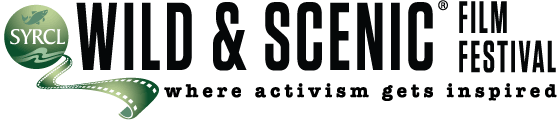 Wild & Scenic Film Festival Offical SelectionsCategorized by Alphetical Order1% of the Story
2011 Wild & Scenic Film Festival 
1% exists to build and support an alliance of businesses financially committed to creating a healthy planet. Here's [a very tiny bit] of the story...
Genre: Environmental. 15 Minutes. Filmmaker: Ben Knight and Travis Rummel. 11th Hour, The
2008 Wild & Scenic Film Festival Not Available.
Narrated by Leonardo DiCaprio, The 11th Hour describes the last moment when change is possible. The film explores how humanity has arrived at this moment; how we live, how we impact the earth's ecosystems, and what we can do to change our course. The film features dialogues with experts from all over the world, including former Soviet Prime Minister Mikhail Gorbachev, renowned scientist Stephen Hawking, former head of the CIA R. James Woolsey, and sustainable design experts William McDonough and Bruce Mau in addition to over 50 leading scientists, thinkers and leaders who present the facts and discuss the most important issues that face our planet.
Genre: Climate, Resources. 92 Minutes. 180º South
2011 Wild & Scenic Film Festival Not Available
Surfer and climber Jeff Johnson retraces the epic 1968 journey of Yvon Chouinard and Doug Tompkins, on which they drove, mountain climbed and surfed their way to Chilean Patagonia. Along the way, Jeff encounters surf, mountains, a dangerous ocean crossing, pulp mills, cowboys, and dams. The film is a road trip movie, a historic document, and an environmental call to arms, but mostly a meditation on what matters most in life –staying true to one's own vision and values.
Genre: Adventure, Land Preservation. 86:00:00 Minutes. Filmmaker: Chris Malloy. 2009 Brower Youth Awards
2010 Wild & Scenic Film Festival 
Earth Island Institute established the Brower Youth Awards in 2000 to honor founder and legendary environmental activist, David Brower and to call forth a new generation of leaders. The awards honor six young people annually for their outstanding activism in the fields of environmental and social justice advocacy.
Genre: Community. 27:45:00 Minutes. Filmmaker: Rikshaw Films. 2010 Brower Youth Awards
2012 Wild & Scenic Film Festival 
Six beautiful films highlight the activism of The Earth Island Institute’s 2011 Brower Youth Award winners, today’s most visionary and strategic young environmentalists.  Meet Girl Scouts Rhiannon Tomtishen and Madison Vorva, 15 and 16, who are winning their fight to green Girl Scout cookies; Victor Davila, 17, who is teaching environmental education through skateboarding; Alex Epstein and Tania Pulido, 20 and 21, who bring urban communities together through gardening; Junior Walk, 21 who is challenging the coal industry in his own community, and Kyle Thiermann, 21, whose surf videos have created millions of dollars in environmentally responsible investments.
Genre: Activism. 22 Minutes. Filmmaker: Rikshaw Films. 2012 New Environmentalists, The
2012 Wild & Scenic Film Festival 
“The New Environmentalists” share a common goal – safeguarding the Earth’s natural resources from exploitation and pollution, while fighting for justice in their communities. The film is the latest in the Mill Valley Film Group’s Emmy Award-winning series featuring inspiring portraits of six passionate and dedicated activists. These are true environmental heroes who have placed themselves squarely in harm’s way to battle intimidating adversaries while building strong grassroots support. Narrated by Robert Redford, The New Environmentalists illustrates how ordinary people are affecting extraordinary change. The six short films are “The Grid,” “The Rhinos’ Flight,” “My Toxic Reality,” “Troubled Water,” “The Solution,” and “River of Dreams.“ The Grid | Germany | Ursula Sladek | Community activists respond to the Chernobyl nuclear accident by creating the country’s first successful, cooperatively owned, renewable power company. The Rhinos’ Flight | Zimbabwe | Raoul du Toit | When the rhino population in his homeland is threatened by heavily armed poachers, a visionary bush pilot moves the animals hundreds of miles to safety.My Toxic Reality | Texas | Hilton Kelley | An entrepreneur returns home to his environmentally damaged coastal community to fight an ominous source of major industrial pollution.Troubled Water | El Salvador | Francisco Pineda | Courageous farmers paid with their lives as they stood up against a transnational gold mining corporation to protect their fragile water resources.The Solution | Russia | Dmitry Lisitsyn | On an island off the coast of Siberia, a dedicated activist fights to protect endangered wildlife and the region's biodiversity from oil and gas development.River of Dreams | Indonesia | Prigi Arisandi | A charismatic teacher leads the cleanup of the Surabaya River from a flood of industrial chemicals and sewage that are causing severe health issues for local people. Narrated by Robert Redford, The New Environmentalists illustrates how ordinary people are affecting extraordinary change. 
Genre: Activism. 29 Minutes. Filmmaker: Will Parrinello, John Antonelli, Tom Dusenbery. 2012 John de Graff Environmental Filmmaking Award.3 Peaks, 3 Weeks
2009 Wild & Scenic Film Festival 
A team of 10 women from Australia and the USA come together to attempt to climb three of Africa’s highest peaks in less than three weeks. They hope to raise money and awareness for three key issues affecting East Africa today: environment, education, and HIV/AIDS.
Genre: Adventure, Mountains, Community. 52 Minutes. Filmmaker: Michael Brown. 2009 Most Inspiring Adventure Film.350 - Pass it On!
2011 Wild & Scenic Film Festival 
From Canada to Maryland - - Colorado to Holland: aerial-art-activist, Daniel Dancer, takes viewers on a tour of his gigantic and magnificent living paintings made of people . . . people engaged in a special way to help solve our climate crisis.  This video is a wake up call to the power of a special number and the beauty of engaged collaboration.
Genre: Climate Resources. 4 Minutes. Filmmaker: Daniel Dancer. Honorable Mention for Best Children's Film.37 Views from Lone Bobcat Woods
2005 Wild & Scenic Film Festival 
An artist views her surroundings
Genre: Environmental. 6 Minutes. 4 shorts
2004 Wild & Scenic Film Festival Missing
Random Shorts
Genre: Short. Abducted by the Wind
2007 Wild & Scenic Film Festival Missing
Genre: Adventure. 170 Minutes. Abominable Snowman
2007 Wild & Scenic Film Festival Missing
Genre: Kids, Adventure. 8 Minutes. About the Hard Life of the Barn Swallow (Suitsupääsukese raskest elust)
2012 Wild & Scenic Film Festival 
The life of a Barn Swallow is not easy. Everything gets mixed up on the way back home from Africa, bigger birds are pesky, ghastly shadows from previous centuries annoyingly stalky, the clay is all gone and the barn locked at night. 
Genre: Animation. 5 Minutes. Filmmaker: Chintis Lundgren. Addicted to Plastic
2009 Wild & Scenic Film Festival 
From styrofoam cups to artificial organs, plastics are perhaps the most ubiquitous and versatile material ever invented. But such progress has had a cost. Take this global journey to investigate what we really know about the material of a thousand uses and why there’s so darn much of it. Genre: Feature, Resources. 85 Minutes. Filmmaker: Ian Connacher. Adventure Film! Adventure!!
2008 Wild & Scenic Film Festival 
Give a guy a camera and who knows what can happen. This film is a parody of the ascent of Mount Kilimanjaro by Serac Adventure Film’s adventure film school. No glaciers were harmed in the making of this film.
Genre: Adventure, Mountains. 13 Minutes. Filmmaker: Thayer Walker. Adventure Is Not Yet Over, The
2006 Wild & Scenic Film Festival 
Sir Chris Bonnington and Leo Houlding go to climb Australia’s Blue Mountains.
Genre: Mountains, Adventure. 39 Minutes. AdventurePatrol: Snow Daze
2007 Wild & Scenic Film Festival Missing
Genre: Adventure, Kids. 35 Minutes. AdventurePatrol: Totally Rocks
2007 Wild & Scenic Film Festival Not Available
Genre: Kids, Adventure. 35 Minutes. 2006 WSFF Spirit of Activism Award.Adventures of Oranges, The
2012 Wild & Scenic Film Festival 
Boldly pioneering the environmental comedy genre, The Adventures of Oranges centers around a conversation between a Maui orange and a Florida orange in the produce section of a local grocery store. Through the telling of the Florida orange’s journey to Maui, the film reveals the comic absurdity of how far most of our food travels before we eat it. The film was created by four middle and high school students from Maui.
Genre: Food. 6 Minutes. Filmmaker: Celine Hoppe, Keola Talaroc, Xander Robertson, Leimana Pu'u. Aerial Rock
2008 Wild & Scenic Film Festival 
Climbing can be as beautiful as ballet and as glorious as the music of Vivaldi. Local business owner and legendary climber, Mike Carville makes the moves look easy in this film shot by his sister, Jennifer.
Genre: Adventure, Mountains, Short. 3 Minutes. Filmmaker: Jennifer Carville. Affluenza
2006 Wild & Scenic Film Festival Missing
Reveals the forces that have dramatically transformed us from anation that prized thriftiness into the ultimate consumer society.
Genre: Resources. 56 Minutes. Africa Revolutions Tour
2011 Wild & Scenic Film Festival 
Journey with seven longtime friends to discover and explore the white water rivers of Southern Africa. Along their adventure the team works closely with the Sun Catchers Project, bringing solar cooking ovens and water purification into schools, orphanages and communities in Africa. 
Genre: Environmental Adventure. 37Minutes. After the Apocalypse
2006 Wild & Scenic Film Festival Missing
Genre: Feature. 72 Minutes. After The Storm
2008 Wild & Scenic Film Festival 
Can the devastating power of Hurricane Katrina also share with us the power of compassion and community? In this short film, individuals express their thoughts about the need for our nation to reconsider our priorities.
Genre: Short, Community, Resources. 4 Minutes. Filmmaker: Linda McLean, David Bourne. Best of Festival.Aftershocks
2003 Wild & Scenic Film Festival Missing
Water rights in India.
Genre: Water. 66 Minutes. Against The Current
2008 Wild & Scenic Film Festival 
Growing towns and cities, sustained drought, the quest for national energy independence, and climate change are all putting new pressures on dwindling water supplies. In the face of such water demand, fish and wildlife are often left out. And there is one simple fact: fish need water. Told through the wisdom of four people, two ranchers, a biologist, and an environmental lawyer, this film brings together unexpected partners restoring a river.
Genre: Wildlife, Water, Rivers, Resources, Fish. 19 Minutes. Age of Stupid, The
2010 Wild & Scenic Film Festival 
This enormously ambitions drama-documentary-animation hybrid stars Oscar-nominated Pete Postlethwaite as an old man living in he devastated world of 2055, watching 'archive' footage from 2008 and asking: why didn't we stop climate change while we had the chance?
Genre: Climate. 89 Minutes. Filmmaker: Franny Armstrong. AK The Hard Way
2009 Wild & Scenic Film Festival 
Made by local Tahoe filmmaker, the film follows Miles Clark, Jackie Paaso, and Jeff Seifred on their 3,000-mile road trip from Squaw Valley to the glacial peaks of southern Alaska. The skiers skip the helicopters for the “earn your turn” experience.
Genre: Adventure, Mountains, Climate. 45 Minutes. Filmmaker: Duane Kubischta. 2009 Most Inspiring Adventure Film.Alaska's Coolest Birds
2007 Wild & Scenic Film Festival 
Family film narrated by 6-year old Zachary Clifton about the scenery, animals and birds of Alaska.
Genre: Wildlife, Kids. 54 Minutes. Filmmaker: Daniel Zatz. Alchemy- poetics of bread
2010 Wild & Scenic Film Festival 
Is breadmaking an art form? Breathe into this silent celebration of the alchemy of bread making. Hands pounding, mixing, kneading and stetching, reveal the choreographed rhythms and movements of bread making.
Genre: Food. 20 Minutes. Alexandra's Echo
2011 Wild & Scenic Film Festival 
Alexandra has documented that as the wild salmon of this area die off, the Orcas are not returning, the bears and other animals are starving.  Norway, Scotland and Ireland have already experienced this cycle. Their experts have warned our government of the disastrous effects of fish farms destroying wild fish runs. Alexandra continues to work with the Orcas, and collects data on the wild salmon depletion. She continues to raise her voice, with many others, waiting for a viable response, not just an echo.
Genre: Oceana, Wildlife.  Ali Kabuk Was Here
2006 Wild & Scenic Film Festival Missing.
The Saudi Arabian Red Sea has historically been a difficult place to reach, due to the very strict requirements imposed upon visitors by the government of that kingdom. Hence, little is known about that region of the Red Sea, and until now, even less recorded by underwater cameras. "Ali Kabuk Was Here", filmed in and around the stunning reefs north and west of the coastal city of Jeddah over a period of three years, represents a visual distillation of nearly five hundred individual dives. RSP's underwater lens captures not only the incredibly diverse, rarely seen natural beauty of KSA's Red Sea, but its increasingly imperiled fragility as well.
Genre: Oceana, Adventure. 21 Minutes. Alien Invasion
2007 Wild & Scenic Film Festival 
Alien Invasion, also known as Earth: A Crap Sandwich, is a short film that was produced as an advertisement for environmentalist causes. The film was produced by Greenpeace and was played in movie theatres and on television.
Genre: Activism. 3 Minutes. Filmmaker: Hank Perlman. 2007 Honorable Mention.Alison's Adventures - INCANtations
2010 Wild & Scenic Film Festival 
Young filmmaker Alison (who won the Best College Film Award here in 2008) returns with the latest from her adventures around the globe. This time we join the ambitious 20-something with her mom and dad in their search for South American answers on saving the world.
Genre: Environmental. 40 Minutes. Filmmaker: Alison Teal Blehert-Koehn. Alive
2007 Wild & Scenic Film Festival 
Uruguayan rugby team stranded in the snow swept Andes are forced to use desperate measures to survive after a plane crash.
Genre: Wildlife. 3 Minutes. Filmmaker: Lucy Blackwell. Alone Across Australia
2005 Wild & Scenic Film Festival 
One man & his dog across Australia.
Genre: Adventure. 52 Minutes. Along for the Ride
2009 Wild & Scenic Film Festival Missing.
Join these guys in their often amusing bike adventure across America to discover energy sustainability in the US. Providing vital insights into the threat of global warming, the film also presents achievable steps towards solutions through interviews with many of the country’s leading experts.
Genre: Adventure, Feature, Wildlife, Climate, Resources. 70 Minutes. Filmmaker: Colin Davis, Avo Murdock. Alphabet Soup
2008 Wild & Scenic Film Festival 
You'd think that the middle of the Pacific Ocean is pure and clean. But in an expedition to sample an area four times the size of Texas - called the Eastern Garbage Patch - scientists learn where the world's plastics end up.
Genre: Environmental.  Filmmaker: Ian Connacher. Alternative A to B
2007 Wild & Scenic Film Festival Missing
Genre: Short. 10 Minutes. AMAZONIA
2012 Wild & Scenic Film Festival Not Available
In the eat-or-be-eaten world of the Amazon Rainforest, a little treefrog named Bounce sets out on a normal day to find a meal but quickly learns that the proverbial hunter becomes the hunted.  Unable to catch his meal, Bounce is punished relentlessly by his prey to the breaking point until his chance encounter with a blue-bellied treetoad named Biggy.  Biggy quickly takes Bounce under his wing and shows him the ways of the perilous jungle until the little treefrog begins to regain his mojo to hunt again.  Eventually Bounce musters enough confidence to pursue an easy target.  So does he finally catch his meal?  Or will he forever be hungry?  Find out in this fun and hilarious animation set to Beethoven's Symphony No.8.
Genre: Animation. 5 Minutes. Filmmaker: Sam Chen. Ambassadors of the Arctic
2007 Wild & Scenic Film Festival 
The study of polar bears as indicators for global climate change.  Students bring the information back to their communities as ambassadors.
Genre: Wildlife, Kids. 13 Minutes. Filmmaker: Sharon Pieczenik. American Outrage
2010 Wild & Scenic Film Festival 
Carrie and Mary Dann are feisty elderly Western Shoshone sisters who have always grazed their livestock outside their ranch in north central Nevada. That range is part of the Shoshone land from the 1863 Treaty of Ruby Valley. In 1974, the US sued the sisters for trespassing on US Public Land. Why would the US spend millions prosecuting two elderly women grazing a few hundred horses and cows in a desolate desert?
Genre: Feature, Resources, Community. 55 Minutes. Filmmaker: George & Beth Gage. 2009 Honorable Mention.American Values, American Wilderness
2006 Wild & Scenic Film Festival Not Available
American Values, American Wilderness features a diverse group of Americans, including a teenage daughter of Cambodian refugees, a children's book author, a cancer survivor, a Native American tribal chairman, inner city kids, and the late Christopher Reeve, among others, as they share their love of wilderness. The film also highlights photography of some of the beautiful wild lands that have captured their hearts. These lands serve as sanctuaries for animals and plants, sources of clean air and water, places of challenge and spiritual renewal, and as legacies for future generations. A labor of love for Christopher Reeve - the late actor donated his time and energy to this film - the documentary is one of Reeve's last on-screen appearances before his death in October 2004.
Genre: Environmental. 57 Minutes. America's Lost Landscape: The Tallgrass Prairie
2007 Wild & Scenic Film Festival Missing
The natural and cultural history of America in relationship to the prairie.
Genre: Land Preservation. 58 Minutes. Filmmaker: David O'Shields. 2007 Honorable Mention.America's Monuments
2003 Wild & Scenic Film Festival Missing
Short commercial about forestry.
Genre: Short. 1 Minutes. 2003 John de Graff Environmental Filmmaking Award.Among Giants
2012 Wild & Scenic Film Festival 
As clearcutting continues to ravage California's coastal redwood region, Farmer, an environmental activist, decides to tree sit to defend the McKay Tract, near Eureka. AMONG GIANTS begins three years into the McKay tree-sit. Stuck on his tiny platform a hundred feet up in the ancient redwood canopy, Farmer must battle the elements and avoid isolation as he fights for a sustainable future.
In August 2011, Green Diamond Resource Company was granted on extension on their plan to clearcut the McKay Tract.  Farmer’s dedication to protect the grove of old-growth redwoods and endangered species is now more important than ever.
Genre: Activism. 14 Minutes. Filmmaker: Chris Cresci, Sam Price-Waldman. Amran's Film: What Makes Me Happy
2008 Wild & Scenic Film Festival 
Amran lives in a small village outside the town of Jijiga in Ethiopia. Sometimes she goes to market with her father. After a busy day at the market, it is time for Amran and her father to begin the long and tiring journey home. At first Amran goes on ahead, leading the donkey. But soon the camel begins to limp and Amran’s father becomes worried. What is wrong with the camel? Can it be cured?
Genre: Community, Kids. 13 Minutes. Filmmaker: Aida Ashenafi. John de Graff Environmental Filmmaking Award.Amsterdam: The Bicycling Capital of Europe
2007 Wild & Scenic Film Festival 
Amsterdam has created a bicycle-friendly city that promotes face to face meeting.
Genre: Resources. 5 Minutes. 2007 John de Graff Environmental Filmmaking Award.An Ill Wind
2012 Wild & Scenic Film Festival 
The Moapa River Indian Reservation, tribal home of the Moapa Band of Paiutes, sits about 30 miles north of Las Vegas and about 300 yards from the coal ash ponds and landfills of the Reid Gardner Power Station. Coal ash is the toxic ash and sludge left at the end of the coal burning process. It's laced with arsenic, mercury, lead and other heavy metals. It's the second largest waste stream in America and it's currently unregulated.If the conditions are just wrong, coal ash picks up from Reid Gardner and moves across the desert like a toxic sandstorm sending the local residents running for their homes. The reservation has lung, heart and thyroid disease rates that are abnormally high and the power plant is currently seeking to expand its coal ash storage capability.
Genre: Health. 8 Minutes. Filmmaker: Chris Jordan-Bloch. Animal Beatbox
2012 Wild & Scenic Film Festival 
This film was a joy to make. It involved my girlfriend and my mother and 3 days of being children again building sets and cutting out animal pictures. It cost 80 Australian dollars to make and has now screened at over 20 festivals around the world and used in children's classrooms everywhere. Its intention was to wake people up for a second and embrace their spirit again. And also to lovingly appreciate the wonderful world we live in in a fun, insignificant way.
Genre: Wildlife. 2 Minutes. Filmmaker: Damon Gameau. 2012 Honorable Mention for Best Children's Film.Animals Among Us
2007 Wild & Scenic Film Festival Missing.
ANIMALS AMONG US documents one man's unsuspecting journey into the backwoods, fields, and swamps of his hometown, where he discovers a remarkably diverse community of wildlife, living quietly among the citizens of Kalamazoo, Michigan.
Genre: Wildlife. 75 Minutes. 2007 John de Graff Environmental Filmmaking Award.Animation Compilation
2005 Wild & Scenic Film Festival Missing
Includes 2005 festival animation: Tracks, Past Whispers, The Obsession, Free Radicals. Good mix of animation styles (18 shorts in total).
Genre: Animated.  2005 John de Graff Environmental Filmmaking Award.Anna, Emma and the Condors
2012 Wild & Scenic Film Festival 
In a world of climate change and environmental catastrophies, two sisters Anna and Emma and their companions, the California Condors, stand out as a beacon of hope. Together with their father, Chris Parish, the director of the Peregrine Fund at Vermillion Cliffs, and their mother, Ellen Parish, teacher and leader for the environmental organization Roots and Shoots, they fight for the survival of the California Condors.
Genre: Wildlife. 20 Minutes. Filmmaker: Katja Torneman. Anomaly
2007 Wild & Scenic Film Festival Not Available
Genre: Mountains, Adventure. 60 Minutes. 2007 John de Graff Environmental Filmmaking Award.Another Day in Paradise
2006 Wild & Scenic Film Festival Missing.
Doppleganger Works - Schuyler Ellers.
Genre: Environmental. 7 Minutes. Ansel Adams
2006 Wild & Scenic Film Festival Not Available.
Ansel Adams is the intimate portrait of a great artist and ardent environmentalist.
Genre: Mountains. 100 Minutes. 2006 Honorable Mention.Antarctica Challenge: A Global Warning, The
2010 Wild & Scenic Film Festival 
Explore the continent where climate change is an obvious reality. Meet some of the leading scientists living in Antarctica as they study the dramaticaly changing wildlife and polar ecosystem. Are penguins really committing suicide?
Genre: Climate. 52 Minutes. Filmmaker: Mark Terry. Antarctica, the End?
2008 Wild & Scenic Film Festival 
Seen through the eyes and voice of a 13-year-old boy, Antarctica looks at how climate change and human impact is affecting the frozen continent.
Genre: Climate, Kids, Oceana. 10 Minutes. Filmmaker: Sam Lowe-Anker. 2008 Student Filmmaker Award.Aoraki Ski Mountaineering
2006 Wild & Scenic Film Festival Not Available
An international team of mountainerring alpine skiers goes for the ride of there lives, to the top of Mt. Cook in New Zealand.
Genre: Adventure. 32 Minutes. Appalachia - The Endless Forest
2007 Wild & Scenic Film Festival Not Available
Genre: Trees, Mountains. 52 Minutes. 2007 Best Children's Film.Arca de los Vientos
2007 Wild & Scenic Film Festival Not Available.
Genre: Mountains, Adventure. 20 Minutes. Arctic Cliffhangers
2011 Wild & Scenic Film Festival 
Arctic Cliffhangers tells the story of how seabirds are unlocking the secrets of the changing polar marine ecosystem. In this visually breathtaking and adeptly scored ﬁlm, biologist and ﬁlmmaker Steve Smith travels across the eastern Canadian Arctic, following researchers and Inuit aboriginal hunters to colonies of breeding seabirds. He ﬁnds himself grappling with high seas and clinging to vertiginous, wind-whipped cliffs on remote arctic islands, all to discover what is really happening at the roof of our planet.
Genre: Wildlife. 60 Minutes. Filmmaker: Steve Smith and Julia Szucs. Arid Lands
2007 Wild & Scenic Film Festival 
The world around the Hanford nuclear site in SE Washington after it was used for plutonium for the Nagasaki bomb.
Genre: Resources. 102 Minutes. Filmmaker: Grant Aaker and Josh Wallaert. 2007 People's Choice Award.Ariflower Animation Workshop 2006
2006 Wild & Scenic Film Festival 
11 short animated films by 5 thru 19 yr old students.
Genre: Animated, Kids. 10 Minutes. Filmmaker: Ariana Cardenas. As It Happens
2011 Wild & Scenic Film Festival 
Telling the story of an adventure is never an easy task. Due to harshness of the environments encountered on expeditions, films about exploration are most often produced in an atmosphere far removed from the reality and soul of the experience…sometimes completely void of the athletes input. In the warmth of an editing suit, with all the creature comforts of the modern world at hand, it’s easy for the story told to become a third party interpretation. As such, the intensity and spirit of the journey is often diluted and lost….
In January of 2010, Renan Ozturk & Cory Richards boarded planes bound for the Everest region of Nepal. Their goal was not only to establish a technical new alpine climb on Tawoche (21,320 ft.), but also to tell the story as it unfolded…from the field. With only digital SLR cameras, solar energy, a satellite modem, and two laptops, they shot, edited, and transmitted their journey from the high Himalaya. Using online social media, their story was followed by over 100k people in real time…these are their dispatches.
Genre: Adventure. 16 Minutes. Filmmaker: Renan Ozturk. Ascending the Giants
2010 Wild & Scenic Film Festival 
You may huge a tree, but would you climb one? Join tree lovers & climbers Brian and Will as they attempt to find Oregon's largest Sitka Spruce trees. Though their eyes, from both ground and canopy views, we discover the breathtaking beauty of these beautiful giants.
Genre: Trees. 12 Minutes. Filmmaker: John Waller. Asparagus! Stalking the American Life
2010 Wild & Scenic Film Festival Missing
After 30 years of growing "Green Gold," crowning a Mrs. Asparagus Queen, "veggie" disco dancing and writing Super Stalk comic book heroes, the people of Oceanan County, Michigan are thrown into the global economy. Will the Asparagus Capital of the World be destroyed by a War on Drugs policy?
Genre: Food. 53 Minutes. Filmmaker: Kirsten Kelly. Attack of the Sea Slugs
2009 Wild & Scenic Film Festival 
Although the sand flats of Puget Sound appear desolate, hiding in wait is a creature with an acquired taste for sea pens. As the sun sets off the coast, this predator emerges to attack.
Genre: Short, Wildlife, Fish, Water, Oceana. 5 Minutes. Filmmaker: Champ Williams. 2007 WSFF Best of Fest and 2007 John de Graff award.Austin's Love Affair with Bats
2007 Wild & Scenic Film Festival 
Shows how Austin's 1.5 million bats are beneficial to the city
Genre: Wildlife. 17 Minutes. Avalanche: Surviving Tragedy
2006 Wild & Scenic Film Festival Not Available.
In exclusive interviews, National Geographic Ultimate Explorer correspondent Michael Davie talks to avalanche survivors as well as to the families of avalanche victims, some of whom are speaking out for the first time on the devastation and aftermath of these deadly events.
Genre: Adventure. 43 Minutes. Awakening The Bear River
2008 Wild & Scenic Film Festival 
The pressures and demands on the Sierra Nevada are reaching an all-time high. And, water politics in California is a complicated affair -- one that most people, even those living right in the midst of it -- do not fully understand. Through the lens of a camera and the lens of young minds, complex issues are explored through interviews with key players and through the words of the students themselves. What emerges is a picture of how we live on the earth, our relationship to 'resources' (historically and presently), and what 'sustainability' might mean in this era.
Genre: Water, Rivers, Resources, Climate. 25 Minutes. Filmmaker: Tom & Debra Weistar. 2008 WSFF Best of Fest.Awakening the Skeena
2011 Wild & Scenic Film Festival 
At the intersection of three of the last wild rivers of North America, in an area known as the Sacred Headwaters, a battle is underway to halt proposals for coal bed methane that threaten this fragile ecosystem and a way of life. Local resident, and chef, Ali Howard, embarks on a 26 day mission to swim the entire 610 km length of the Skeena River. From the birthplace of the river, past First Nations communities and eventually joining with the Pacific Ocean her remarkable journey is an inspiring story of one person's efforts to rally the people of the Skeena watershed to stand up for the river and their future.
Genre: Native American, Rivers, Community. 80 Minutes. Back To Life: The Iron Goat Trail
2008 Wild & Scenic Film Festival 
Follow the path through an intriguing story about the creation a unique Washington state rail-to-trail project. Hundreds of volunteers spent thousands of hours on the project over a 15-yr period. The film showcases the natural beauty of the heart of the Cascades; tells of one of the worst train disasters in the US; and documents how it is possible to have a good time while building a first-class interpretive trail. Narrated by travel expert Rick Steves.
Genre: Mountains, Community. 28 Minutes. Filmmaker: John de Graaf. Back to the Garden, Flower Power Comes Full Circle
2010 Wild & Scenic Film Festival 
Twenty years ago, the director traveled to Tonasket, WS, where he interviewed a healing gathering of back-to-the-land hippies. Forty years after Woodstock, he tracked down the same people and their children to find out what became of them and their search for environmental utopias.
Genre: Community. 58 Minutes. Badgered
2008 Wild & Scenic Film Festival 
The tale of a grumpy badger who just wants the world to let him sleep.
Genre: Wildlife, Short, Animated, Kids. 7 Minutes. Filmmaker: Sharon Colman. 2008 People's Choice Award.Bag It
2011 Wild & Scenic Film Festival 
Try going a day without plastic. In this touching and often flat-out-funny film, we follow “everyman” Jeb Berrier as he embarks on a global tour to unravel the complexities of our plastic world. What starts as a film about plastic bags evolves into a wholesale investigation into plastic and its affect on our waterways, oceans, and even our own bodies. We see how our crazy-for-plastic world has finally caught up to us and what we can do about it. Today. Right now.
Genre: Oceana, Climate, Resources. Filmmaker: Suzan Beraza. 2011 Jury Award.Bag It (2009)
2010 Wild & Scenic Film Festival 
An average guy makes a simple resolution to stop using plastic bags at the grocery store. Little does he know that this small decision will change his life completely. He comes to the conclusion that our consumptive use of plastic has finally caught up to us, and looks at what we can do about it.
Genre: Resources. 60 Minutes. Filmmaker: Suzan Beraza. Bags, The
2008 Wild & Scenic Film Festival Missing
In the UK, 88% of household rubbish is disposed of in a landfill, increasing the pressure on landfill sites and releasing dangerous gasses into the air.
Genre: Resources. 1 Minute.Baked Alaska
2007 Wild & Scenic Film Festival Missing
Alaska is warming ten times faster than the rest of the world; how the natives feel about this issue.
Genre: Climate Change. 26 Minutes. Baraka
2003 Wild & Scenic Film Festival 
A musical & visual expereince of the world showing the beauty and destruction of nature and man.
Genre: Environmental. 104 Minutes. Filmmaker: Ron Fricke. Bare
2010 Wild & Scenic Film Festival 
In a world of Big Business Bears… on little bear dares to be bare.
Genre: Animation. 3 Minutes. Filmmaker: Andy Lyon. Bay Vs. Bag
2010 Wild & Scenic Film Festival 
Don't let plastic bags take over … help stop the pollution.
Genre: Resources.  Filmmaker: Free Range Studios. Bear
2007 Wild & Scenic Film Festival Missing
Genre: Short, Wildlife. 9 Minutes. Bearly Alike
2007 Wild & Scenic Film Festival 
A day in the life of a man named George and a few Alaskan Brown bears.
Genre: Wildlife, Kids. 16 Minutes. Filmmaker: Laura Sams and Robert Sams. Bearwalker of the Northwoods
2011 Wild & Scenic Film Festival Not Available.
In the forests of northern Minnesota, biologist Lynn Rogers has gained the trust of wild black bears during a forty year career which has evolved from fear into fascination. Following the fortunes of a mother bear and her cubs over a year, the film reveals an intimate portrait of the lives of black bears.
Genre: Wildlife. 60 Minutes. Filmmaker: David Wright, MiMi McGee. 2011 Honorable Mention.Beasty
2007 Wild & Scenic Film Festival Not Available
Genre: Animated.  2007 Honorable Mention for Best Children's Film.Beaver Creek, Episode Four
2012 Wild & Scenic Film Festival 
The Beaver Creek Episodes are funny stop motion animation shorts featuring Twigs the beaver and Drake the duck. Each episode blends witty cartoon antics of natural beaver activities, which casts a good light on nature's keystone species. In Episode Four Twigs and Drake have fun in the snow, as well as realize the true meaning of friendship.
Genre: Animation. 5 Minutes. Filmmaker: Ian Timothy. BEE
2012 Wild & Scenic Film Festival 
Back in her hometown, a young entomologist investigating the death of her dad’s honey bees stumbles upon racial prejudices, lies and old family feuds. 
"BEE" is both a mystery and a love story: Many documentaries have been done about the Colony Collapse Disorder (CCD), but very few fiction-based films. I was interested in creating a unique film with a strong story and strong characters, to bring the terrible fate of the honeybees to a broader audience. JB Dunckel  (The Virgin Suicides, Lost In Translation) wrote the original score. Breeda Wool and Frank Ashmore play the lead roles.
Genre: Food. 20 Minutes. Filmmaker: Raphael Hitzke. Beehive, The
2003 Wild & Scenic Film Festival Missing
An odd little film about a beehive.
Genre: Environmental.  Being Caribou
2005 Wild & Scenic Film Festival 
Hoping to raise awareness of the threat to the survival of the Porcupine Caribou Herd presented by the proposed exploitation of the oil and gas reserves in the Arctic National Wildlife Refuge, the husband-and-wife-team of filmmaker Leanne Allison and wildlife biologist Karsten Heuer, follow the herd of 120,000 caribou on foot, across 1,500 kilometers of rugged Arctic tundra.
Genre: Land Preservation, Wildlife. 60 Minutes. 2005 Best of Fest.Below the Clouds: Rainier Impressions
2007 Wild & Scenic Film Festival Not Available
Genre: Mountains. 46 Minutes. Bering Sea - Canyons Expedition, The
2009 Wild & Scenic Film Festival 
The Bering Sea; features Alaska scientists, explorers and conservationists who ventured into the world's largest underwater canyon, Zemchug Canyon in the Bering Sea, in the summer of 2007. No other humans had ever experienced these depths.
Genre: Water. Filmmaker: Greenpeace. Berryessa/ Snow Mountain National Conservation Area
2010 Wild & Scenic Film Festival 
In California Inner Coastal Range lies the proposed Berryessa-Snow Mtn National Conservation Area. At its heart is nearly 500,000 acres of public land, which is largely undeveloped yet very close to th elarge metropolitan areas of Sacramento and San Francisco. A campaign to create the Berryessa Snow Mountain National Conservation Area is underway.
Genre: Land Preservation. 6 Minutes. Filmmaker: Debra & Tom Weistar, Finding the Good. Best Country: People Restoring Rivers, The
2011 Wild & Scenic Film Festival 
Two longtime Wallowa Valley, Oregon ranching families tell their stories about taking dramatic steps to restore salmon and steelhead habitat on their land. A deep respect for the land, passed on from generations before them, and a strong desire to do right by the land and pass it on to their children in a way that increases their ability to “make it on the ranch,” drive the Nichols and McDaniel families to put the curves back in the Wallowa River and encourage the salmon and steelhead to come home.
Genre: Fish, Rivers. 35 Minutes. Filmmaker: Ralf Meyer, Karen Anspacher-Meyer. Better Bones and Gardens
2011 Wild & Scenic Film Festival 
Dan Phillips and Kipp Nash are remaking the common house and garden in wildly imaginative ways. They use cattle bones, wine corks, DVDs, and bottle caps as building materials, and lawns are transformed into lush nutritious gardens. A whimsical story of how a little strife and change in attitude can lead us all to better homes and gardens.
Genre: Community, Resources. 24 Minutes. Filmmaker: Natalie Edler, Lindsey Clark. Between Earth & Sky
2005 Wild & Scenic Film Festival Missing
Paragliding over the Khumbu region of Nepal
Genre: Adventure. 46 Minutes. Filmmaker: Brendan Kiernan, Frank Pickell. Between Midnight and the Rooster's Crow
2007 Wild & Scenic Film Festival Missing
Genre: Resources. 66 Minutes. Beyond Organic
2006 Wild & Scenic Film Festival Not Available
Bullfrog
Genre: Food. 33 Minutes. 2006 Best Short Short.Bhutan: Land of the Black-necked Crane
2012 Wild & Scenic Film Festival 
"Bhutan: Land of the Black-necked Crane" takes viewers on an exotic Journey to the small Buddhist kingdom high in the Himalayan mountains.  See how a benevolent king promotes Gross Domestic Happiness for his citizens while fostering respect for the environment and natural resources.  Travel with George Archibald co-founder of the International Crane Foundation to see the rare and endangered Black-necked Cranes.
Genre: Land Preservation. 16 Minutes. Filmmaker: Greg Pope and Rhett Turner. Bidder 70
2010 Wild & Scenic Film Festival 
Last year at Wild & Scenic, accomplished Telluride filmmakers Beth and George Gage met activist Tim DeChristopher. Since then the couple has been following Tim's story, with a feature film in the works.
Genre: Activism.  Filmmaker: Beth & George Gage. Big Question, The
2006 Wild & Scenic Film Festival Missing.
What are the first existential queries that lead us to question the absolute and consult teachers, parents, priests or older siblings? "The Big Question" is based on an idea that is very simple yet rather complex: it poses extremely direct questions to a large and varied group of people regarding their own intimate perception of the divine.
Genre: Community. 75 Minutes. Big River
2010 Wild & Scenic Film Festival 
Our King Corn boys are back! Curt and Ian have returned to Iowa with a new mission: to investigate the environmental impact their acre of corn has had on the people and places downstream. In a journey that extends from the American heartland to the Gulf of Mexico, the guys trade their combine for a canoe and set out to see the big world their little acre of corn has touched.
Genre: River Issues, Food. 27 Minutes. Filmmaker: Curt Ellis. 2010 WSFF Honorable Mention.Big Swell, The
2006 Wild & Scenic Film Festival Missing
A movie about 3 big wave surfers as they chart the winter swells, and share their passion for these huge waves.
Genre: Water, Oceana, Adventure. 52 Minutes. Bigger Than Rodeo
2005 Wild & Scenic Film Festival 
Extreme kayaking
Genre: Adventure. 45 Minutes. Bilby Brothers: The Men Who Killed the Easter Bunny
2007 Wild & Scenic Film Festival 
The Australian bibly has been given a second chance due to the help of many volunteers.
Genre: Animals. 48 Minutes. Filmmaker: Jim Stevens. 2007 Honorable Mention.Bioneers 2006: Amy Goodman
2007 Wild & Scenic Film Festival Missing
Static: Government Liars, Media Cheerleaders and the People Who Fight Back.
Genre: Activism. 30 Minutes. Bioneers 2006: Carl Anthony
2007 Wild & Scenic Film Festival Missing.
The Earth, The City and The Hidden Narrative of Race
Genre: Activism. 30 Minutes. 2006 WSFF Honorable Mention.Bioneers 2006: Clayton Thomas-Muller
2007 Wild & Scenic Film Festival 
Stopping the Energy Colonization of Sacred Native Lands
Genre: Resources, Native American. 30 Minutes. Bioneers 2006: James Hillman
2007 Wild & Scenic Film Festival Missing
Accentuate the Positive: Reclaiming the Country from the Nation.
Genre: Activism. 30 Minutes. Bioneers 2006: Lois Gibbs
2007 Wild & Scenic Film Festival 
25 Years of an Inspirational Journey: From Love Canal to the Nation
Genre: Activism. 30 Minutes. Bioneers 2006: Maria Elena Durazo
2007 Wild & Scenic Film Festival 
Building Alliances: Labor, Immigration and the Environment
Genre: Activism. 30 Minutes.  2006 Jury Award.Bioneers 2006: Michael Pollan
2007 Wild & Scenic Film Festival Missing.
Beyond the Bar Code: The Local Food Revolution.
Genre: Food. 30 Minutes. Bioneers 2006: Paul Stamets
2007 Wild & Scenic Film Festival Missing.
How Mushrooms Can Help Save The World
Genre: Food. 30 Minutes. Bioneers 2006: Rachel Naomi Remen, MD
2007 Wild & Scenic Film Festival 
Becomin A Blessing: Living As If Your Life Makes A Difference
Genre: Activism. 30 Minutes. Bioneers 2006: Sarah Crowell
2007 Wild & Scenic Film Festival 
The Courage To Walk In Beauty: Creating Space For Young People To Find Truth And Power
Genre: Activism. 30 Minutes. 2006 Jury AwardBioneers 2006: Sofia Quintero
2007 Wild & Scenic Film Festival 
Women Telling Our Stories and Promoting Justice
Genre: Activism. 30 Minutes. Bioneers 2006: Spencer Beebe
2007 Wild & Scenic Film Festival 
Building Salmon Nation: Rethinking People & Place in the North Pacific.
Genre: Wildlife, Rivers. 30 Minutes. Bioneers 2006: Thomas Linzey
2007 Wild & Scenic Film Festival 
Turning Defense Into Offensse: Challenging Corporations and Creating Self-Governance
Genre: Activism. 30 Minutes. Bioneers 2006: Tzeporah Berman
2007 Wild & Scenic Film Festival 
Corporate Campaigns and the New Environmentalism: Places, People and the Fate of Our Last Great Forests.
Genre: Trees, Resources. 30 Minutes. Bird People
2007 Wild & Scenic Film Festival 
About people who raise migratory birds after being socially outcast.
Genre: Wildlife. 92 Minutes. Birdbeat
2006 Wild & Scenic Film Festival Missing
Genre: Short, Animals. 4 Minutes. Birdsong & Coffee: A Wake Up Call
2007 Wild & Scenic Film Festival 
What is the natural organic connection between coffee farmers, coffee drinkers, and birds?
Genre: Wildlife, Food. 58 Minutes. Filmmaker: Anne Macksoud. 2007 Honorable Mention.Birth Place of the Wind (BOOK)
2006 Wild & Scenic Film Festival Not Available
Genre: Adventure. Birthplace of the Winds (film)
2007 Wild & Scenic Film Festival Not Available
Genre: Adventure, Oceana. 26 Minutes. Black Gold
2007 Wild & Scenic Film Festival 
Tracing the path of the coffee consumed each day to the farmers who produce the beans.
Genre: Food. 78 Minutes. Black Mesa Trust
2008 Wild & Scenic Film Festival 
For 30 years Peabody Coal Company has been withdrawing water from Arizona’s aquifers for a coal slurry line to California, leading to devastating effects on the environment, cultures, and well-being of the Hopi and Diné (Navajo) living on Black Mesa. Wells, washes, and ancient springs are beginning to run dry. The centuries-old cultures of the Hopi and Diné that depend so heavily upon the pristine aquifer for religious, cultural and day-to-day uses, are suffering.
Genre: Native American, Water, Resources, Community. 4 Minutes. Blindsight
2009 Wild & Scenic Film Festival Missing.
Set against the breathtaking backdrop of the Himalayas, Blindsight follows six Tibetan teenagers on their journey to climb the 23,000 foot Lhakpa Ri mountain in the shadow of Mount Everest.
Genre: Adventure. 10 Minutes. Blooming Business, A
2011 Wild & Scenic Film Festival Not Available.
The roses we enjoy may come with more thorns than we realize. In Kenya, giant flower factories use massive amounts of pesticides and chemicals to keep their flowers alive, and then pollute the local water supply, harming the very same people they employ. This revealing investigation of the global flower supply also exposes the horrific working conditions and sexual abuse that the workers must endure in order to keep their job.
Genre: Water. 52 Minutes. Filmmaker: Ton van Zantvoort. 2005 WSFF Best of Fest. Blue Gold: World Water Wars
2010 Wild & Scenic Film Festival 
Soon, wars will be fought over water, not oil. With dwindling clean water supplies, conflicts are already developing between corporations, private investors, government interests and the human race that needs water to survive. Narrated by Malcom McDowell, Blue Gold is a powerful exploration of the reality of the substance most of us take for granted.
Genre: Water. 90 Minutes. Blue Planet Run
2005 Wild & Scenic Film Festival Missing
Film about the orgamization and water issues. 
Genre: Short, Water, Rivers. 4 Minutes. Bolivarian Revolution, The
2006 Wild & Scenic Film Festival Missing.
People and Struggle of the Fourth World War.
Genre: Community.  Border Country
2011 Wild & Scenic Film Festival Not Available.
Jeremy Collins and Mikey Schaefer had been planning a new route on Yosemite Valley’s Middle Cathedral when they learned of the deaths of their good friends and fellow climbers, Jonny Copp and Micah Dash. Collins said, “They showed us to never give up, to go light, to go bold, and always live with passion.” He and Schaefer climbed the route in their honor. "Border Country" was the title of Copps last poem entry in his journal.  Collins based this film from his own journal art, and response to both the catastrophe and the beauty that restores in wild places.
Genre: Adventure, Mountains. 9 Minutes. Filmmaker: Jeremy Collins. Borderland: Sea Kayaking Croatia
2007 Wild & Scenic Film Festival Not Available
Kayaking 400 miles through the islands off the coast of Croatia.
Genre: Adventure, Oceana. 26 Minutes. Born Sweet
2011 Wild & Scenic Film Festival Not Available.
Despite being only fifteen years old, Vinh Voeurn has accepted his destiny – to be sick for the rest of life with incurable arsenic poisoning. He longs to fall in love with a girl with long, smooth hair. He fantasizes about becoming a karaoke star, winning the affections of adoring fans. But his body is terribly scarred by illness and there is a good chance the arsenic will soon take his life like the girl who once lived across the road.
Vinh spends his days in his remote Cambodian village tending the cows and escaping into song with his family’s car battery powered karaoke machine. He worries he will never marry and live the life he wants for himself. A chance to be in a karaoke video about the dangers of arsenic allows Vinh to wonder if he truly knows his destiny.
Genre: Community, Health. 28 Minutes. Filmmaker: Cynthia Wade. Bottle This & Invisible Creek (2 sep films)
2005 Wild & Scenic Film Festival 
Water bottles & saving a creek in Brooklyn.
Genre: River, Resources.  Brave New West
2009 Wild & Scenic Film Festival 
A small cult of Ed Abbey followers descended on the American Southwest, many with dreams of preserving it’s natural beauty via any means. Jim Stiles was one of them. Three decades later, Stiles remains, a one-man show of sorts who has devoted his life to carrying on Abbey’s legacy, no matter how many people he pisses off in the process.
Genre: Feature, Wildlife, Climate, Community, Resources. 87 Minutes. Filmmaker: Doug Hawes-Davis, Drury Gunn Carr. Brigit Saves Winter
2004 Wild & Scenic Film Festival Missing.
Little snowboard girl saves winter.
Genre: Short. 3 Minutes. Bringing Back the Salmon
2004 Wild & Scenic Film Festival Missing
Wild salmon.
Genre: Wildlife. 15 Minutes. Broken Limbs: Apples Agriculture, and the New American Farmer
2006 Wild & Scenic Film Festival 
A man goes out to discover why Washington's apple farms are no longer prospering.
Genre: Food. 57 Minutes. Filmmaker: Jamie Howell, Guy Evans. Broken Moon, The
2011 Wild & Scenic Film Festival 
A documentary film about the last of the Himalayan Nomads. Beyond the mountains of the Western Himalaya, Sonam, an old nomad man, lives with his tribe in one of the most adversed and isolated regions of the planet, but a sudden change in the climate is drying most of the rivers and transforming several valleys in deserts. Unable to survive in a traditional way and witnessing the collapse of his own people, Sonam starts a desperate quest to find answers and change their future. A history of faith and sacrifice of a people who is already suffering the effects of climate change and the current directions of humanity.
Genre: Community, Climate. Buck
2012 Wild & Scenic Film Festival Not Available.
"Your horse is a mirror to your soul, and sometimes you may not like what you see. Sometimes, you will." So says Buck Brannaman, a true American cowboy and sage on horseback who travels the country for nine grueling months a year helping horses with people problems. BUCK, a richly textured and visually stunning film, follows Brannaman from his abusive childhood to his phenomenally successful approach to horses. A real life "horse-whisperer", he eschews the violence of his upbringing and teaches people to communicate with horses through leadership and sensitivity, not punishment. Buck possesses near magical abilities as he dramatically transforms horses - and people - with his understanding, compassion and respect. In this film, the animal-human relationship becomes a metaphor for facing the daily challenges of life. A truly American story about an unsung hero, BUCK is about an ordinary man who has made an extraordinary life despite tremendous odds.
Genre: Wildlife. 90 Minutes. Filmmaker: Cindy Meehl. Buffalo Field Campaign
2007 Wild & Scenic Film Festival 
A film advocating for the protection of the wild buffalo in yellostone national park from slaughter.
Genre: Wildlife. 7 Minutes. Filmmaker: Channel G. Bug Girl
2007 Wild & Scenic Film Festival Missing.
A movie about a Girl who loves Bugs.
Genre: Short. 54 Minutes. Bugs of the Underworld
2008 Wild & Scenic Film Festival 
Aquatic insects live secretive lives beneath the quicksilver mirror. Their transformation into a winged adult, particularly when viewed from underwater, is a marvel of grace and beauty. Upon viewing 'Bugs of the Underworld' the universal statement among flyfishers is, 'I didn't know that!' These insects are far more than simply trout bait; they profoundly influence the aquatic ecosystem and their presence is an accurate measurement of stream health and water quality.
Genre: Fish, Rivers. 30 Minutes. Filmmaker: Ralph Cutter. Building a Meadowlands
2006 Wild & Scenic Film Festival Missing.
Don't miss this compelling film by NYC-based filmmaker Scott Dennis that documents the battle between the Mills Corporation, a multinational developer, and local environmental groups led by Hackensack Riverkeeper over the future of the Empire Tract, a 587-acre parcel of wetlands in Carlstadt.
Genre: Activism, Land Preservation. 50 Minutes. Filmmaker: Scott Dennis. Building One House
2006 Wild & Scenic Film Festival 
Educating and empowering American Indians to create sustainable and replicable solutions to help the housing crisis on reservations.
Genre: Native American. 5.3 Minutes. Filmmaker: Reid Carolin, Christine Edwards. Burning The Future: Coal in America
2009 Wild & Scenic Film Festival 
Activists in West Virginia watch the nation praise coal without regard to the devastation caused by its extraction. Faced with toxic ground water, the obliteration of 1.4 million acres of mountains, and a government that appeases industry, our heroes demonstrate a strength of purpose and character in their fight to arouse the nation’s help in protecting their mountains and preserving their way of life.
Genre: Feature, Resources, Water, Mountains, Food, Community. 89 Minutes. Filmmaker: David Novack. Butterflies & Bulldozers
2011 Wild & Scenic Film Festival 
Can people and endangered species live together? San Bruno Mountain, site of the nation's first Habitat Conservation Plan, provides a context to explore this complex question. Told with humor and insight, Butterflies & Bulldozers is about the rights of nature and the rights of people, about compromise, commitment, and the tough choices we all have to make.San Bruno Mountain is the last intact fragment of wild San Francisco.  The fifty-year fight to save the mountain is a story of national and global significance.
Genre: Mountains, Resources, Wildlife. 61 Minutes. Filmmaker: Ann Dunsky, Steve Dunsky. Butterfly
2004 Wild & Scenic Film Festival 
About the environmental heroine, Julia Butterfly Hill who gained the attention of the world for her 2-year vigil 180 feet atop an ancient redwood tree preventing it from being clear-cut.
Genre: Activism. 80 Minutes. Filmmaker: Doug Wolens. Butterfly Code, The
2007 Wild & Scenic Film Festival 
A film about butterflies.
Genre: Wildlife. 47 Minutes. Buyer Be Fair: The Promise Of Product Certification
2006 Wild & Scenic Film Festival 
Being a conscious shopper means more than buying organic and non GMO food.  Take it a step further.
Genre: Resources. 60 Minutes. Filmmaker: John de Graaf. 2006 John de Graaf Environmental Filmmaking Award, 2006 Honorable Mention.Cache Creek Wild & Scenic Bill
2006 Wild & Scenic Film Festival 
A group of teachers and students explore the Cache Creek area in California, and became activists for the protection of this amazing wilderness.
Genre: Rivers. 20 Minutes. Filmmaker: Debra and Tom Weistar. California Forever
2012 Wild & Scenic Film Festival Not Available.
This 75 minute documentary celebrates the beauty, drama and sweeping history of California State Parks, the most magnificent and diverse collection of state parks in the nation.The story of California State Parks holds the key moments within the history of conservation in America. The plot intersects with many important victories that saved much of California’s most cherished landscape and in the process, inspired the creation of the National Park Service.
Genre: Land Preservation. 75 Minutes. Filmmaker: David Vassar, Sally Kaplan. California Sea Lions: An Unforgettable Encounter
2007 Wild & Scenic Film Festival Missing.
Take an incredible journey into the mysterious world of one of the seas' most dazzling creature, the California Sea Lion. Narated by Sean Astin.
Genre: Wildlife, Oceana, Kids. 35 Minutes. Filmmaker: Alan De Herrera. California Wilderness Coalition
2008 Wild & Scenic Film Festival Missing.
California’s ever-growing population now totals over 36 million residents. This population boom confronts California’s wild lands with a myriad of development threats. Power lines, drilling, logging, mining, and road construction destroy tens of thousands of acres of California every year. We must protect what is left of California’s frontier in order to strike a balance. 
Genre: Trees, Wildlife, Resources. 6 Minutes. Call for Water Sanity, A
2003 Wild & Scenic Film Festival Missing.
Local water issues.
Genre: Water. 58 Minutes. Call It Home: Searching For Truth on Bolinas Lagoon
2010 Wild & Scenic Film Festival 
The Bolinas Lagoon, north of SF, has been silting up and opinions on what to do about it range from large scale dredging to no action at all. The local community has struggled for many years to reach a consensus for action. At first glance it's a small local story, buit it is also clearly a microcosm that resonates with important environmental issues that are being debated across our nation and around the world.
Genre: Water, Community. 56:46:00 Minutes. Filmmaker: Bill Chayes, Chuck Olin. Call of Life, A
2010 Wild & Scenic Film Festival 
Can we create enough change in our minds, culture, and hearts to save the Earth? The first feature length film to investigate the growing threats from mass extinction, this film brings together leading scientists, social scientists, historians, environmentalists, activist, and visionary thinkers. They look beyond technological soutions and into humanity's thoughts and behaviors taht are inextricably linked to the factors driving mass extinction.
Genre: Wildlife. 129 Minutes. Filmmaker: Chera Van Burg. Camp Bean, All Things Woodsey
2008 Wild & Scenic Film Festival 
With a new woodsy name, and the help of two new friends, 'Dragonfly' discovers the beauty in nature. One just has to sit quietly for a moment and enjoy the view.
Genre: Short, Wildlife, Animated. 6 Minutes. Filmmaker: Michelle Banta Tessier. Car Culture
2007 Wild & Scenic Film Festival 
The culture of Automotive consumption.
Genre: Resources, Short. 6 Minutes. Carbon Nation
2011 Wild & Scenic Film Festival 
Even if you doubt the severity of the impact of climate change or just don't buy it at all, solutions to climate change can also address other social, economic and national security issues. Meet entrepreneurs, visionaries, scientists, and the everyday man, all making a difference and working towards solving climate change.
Genre: Climate. 82 Minutes. Filmmaker: Peter Byck. 2011 Honorable Mention.Carhenge: Genius or Junk?
2006 Wild & Scenic Film Festival 
Controversy over America's version of Stonehedge in Western Nebraska.
Genre: Resources. 27 Minutes. Filmmaker: David Liban. Carpa Diem
2008 Wild & Scenic Film Festival 
Before sleeping, a child in her apartment is lovingly watching a fish in the aquarium. In the meantime her younger brother is playing and listening to the music in the bathroom, being mindless of the open tap the water flowing out of the washbasin. A waste that could turn into a tragedy...
Genre: Resources, Water. 2 Minutes. Filmmaker: Sergio Cannella. Cartoon Sea
2004 Wild & Scenic Film Festival Missing
Animated film about life in the sea.
Genre: Kids, Animated, Water. 4 Minutes. Cascade de Lumiere
2009 Wild & Scenic Film Festival 
Marten is invited by his wilderness guide friend in the Yukon to leave the city and join him in an adventure down a remote river. As they journey through the wilderness, the men ponder the meaning of life and place.
Genre: Adventure, Short, Wildlife, Water, Rivers, Resources, Trees. 24 Minutes. Filmmaker: Marten Berkman. Caught in the Headlights
2007 Wild & Scenic Film Festival Missing.
In the United States where over four million miles of roads cross the landscape, an animal is killed on the road every 11.5 seconds - with one million vertebrate animals falling victim to automobile collisions annually.
Genre: Wildlife. 53 Minutes. Cave Base Project, The
2006 Wild & Scenic Film Festival 
The film follows the attempt of Felix Baumgartner to jump into a cave in Croatia which size sets the absolute limits for a base jumper. A jump like never done before in any aspect. The story is set as an adventure sport documentary which main goal is to explain what it takes to execute this performance.
Genre: Adventure. 55 Minutes. Filmmaker: Gerald Salmina. Cave of the Yellow Dog
2007 Wild & Scenic Film Festival Missing
The little nomad girl Nansal finds a baby dog in the mongolian veld, who becomes her best friend - against all rejections of her parents. Only as the little dog, Zocher, saves the life of the youngest son, father and mother finally see his good soul. A story about a mongolian family of nomads - their traditional way of life and the rising call of the City.
Genre: Feature. 90 Minutes. Chances of the World Changing, The
2007 Wild & Scenic Film Festival 
A decade ago, after an epiphany at a New York restaurant, Richard Ogust began dedicating his time and resources to rescuing endangered turtles — confiscating hundreds bound for Southeast Asian food markets. When the filmmakers catch up with the 50-year-old writer, he is sharing his Manhattan loft with 1,200 turtles, including five species extinct in the wild. But his growing "ark" and preservation efforts are threatening to exhaust him, both mentally and financially. With luminous images and a haunting musical score, the award-winning The Chances of the World Changing documents two years in the life of a man who finds himself struggling to save hundreds of lives, including his own. Genre: Wildlife. 99 Minutes. Filmmaker: Eric daniel Metzger. Change for the Oceans
2011 Wild & Scenic Film Festival Not Available.
Free Range Studios created this 3D animation for Monterey Bay Aquarium's campaign to raise public awareness about the impacts global climate change is having on ocean life. This playful animation featuring flamingos, walruses, and turtles reminds us that we all share this Earth – and the responsibility for taking care of it – and that we can slow the climate crisis by making little changes on our own and big changes together. Narrated by John Cleese.
Genre: Wildlife, Animated, Oceana. 122 Minutes. Filmmaker: Free Range Studios. Change The World in 5 minutes Everyday at School
2010 Wild & Scenic Film Festival 
Follow a class down under as they spend the first five minutes of every day at school taking action to change the world in positive ways.
Genre: Kids. 5 Minutes. Filmmaker: Tristan Bancks. Changing Light
2006 Wild & Scenic Film Festival Missing
3 shorts: March, May, October
Genre: Short.  Channel Islands Fox, The
2006 Wild & Scenic Film Festival Missing
Animals have been brought by man to these islands, but has the fox always been there?
Genre: Animals, Wildlife. 13 Minutes. Chasing Water
2012 Wild & Scenic Film Festival 
Follow the Colorado River, source to sea, with photographer Pete McBride who takes an intimate look at the watershed as he attempts to follow the irrigation water that sustains his family's Colorado ranch, down river to the sea. Traversing 1500 miles and draining seven states, the Colorado River supports over 30 million people across the southwest. It is not the longest or largest U.S. river, but it is one of the most loved and litigated in the world. Today, this resource is depleted and stressed. Follow its path with an artistic, aerial view on a personal journey to understand this national treasure. McBride teamed up with his bush-pilot father to capture unique footage and also shadowed the adventure of Jon Waterman who became the first to paddle the entire length of the river.
Genre: Water/River Issues. 18 Minutes. Filmmaker: Pete McBride. 2012 Honorable Mention.Chemical Reaction, A
2010 Wild & Scenic Film Festival 
In 1984, dermatologist June Irwin, noticed a connection between her patients' health conditions and their exposure to chemcial pesticides and herbicides. Her public concerns at community meetings turned into a mighty battle against some of the most powerful companies in North America.
Genre: Health. 70 Minutes. Filmmaker: Brett Plymale. Chernobyl Legacy
2006 Wild & Scenic Film Festival 
Collection of photographs bears witness to one of the most serious environmental tradgedies of our time.
Genre: Kids. 5 Minutes. Filmmaker: Andy Patrick and Paul Fusco. Chernobyl: The Invisible Thief
2007 Wild & Scenic Film Festival Missing.
A film about conspiracy and Chernobyl's nuclear disaster.
Genre: Resources. 59 Minutes. Chickens in the City
2006 Wild & Scenic Film Festival Missing.
A laying hen in San Francisco helps her owners realize how modern food is produced, and the value of bringing the family farm to the big city.
Genre: Resources. 7 Minutes. Chickens of the Sea
2009 Wild & Scenic Film Festival 
a sea of grass, that is. Most of the native prairie in North America is gone, and prairie chickens are rare, but if you’re lucky enough to find them, they’re fun to watch!
Genre: Short, Wildlife. 7 Minutes. Filmmaker: Steve Furman. 2009 Honorable Mention.Children of the Amazon
2009 Wild & Scenic Film Festival 
For countless generations, the Amazon rainforest provided a home to the people who lived in what they called “forest time”—beyond the realm of contemporary human life. But their footpaths gave way to a road and then a highway cutting through 2000 miles of forest. Lush forest was clear-cut and burned, deadly diseases killed off thousands of Indians, and “forest time” suffered an irreversible transformation.
Genre: Wildlife, Feature, Water, Fish, Food, Rivers, Mountains, Resources, Community, Trees. 72 Minutes. Filmmaker: Denise Zmekhol. Child's Garden of Peace: Seeding the Future
2007 Wild & Scenic Film Festival Missing
Children from Southern Brazil use art to plan an environmental initiative.
Genre: Activism. 24 Minutes. Filmmaker: Illene Pevec, Myra Margolin. Chimaera
2012 Wild & Scenic Film Festival 
Chimæra is a utopia. A dream or fantasy. Mythologically, it references a fusion of forms that is the personification of winter. By slowing down our perception of reality we get a unique look at a skier's life.
Genre: Adventure. 6 Minutes. Filmmaker: Dave Mossop, Eric Crosland, Malcolm Sangster, Mike Douglas. Christmas at the Bait Shop
2007 Wild & Scenic Film Festival 
Some of Keith Fraser's best friends are birds. Join him at the famous Loch Lomond bait shop in San Rafael as he distributes Christmas presents to some of his favorites: snowy egrets Wee Willie and Wee Willie Junior, great blue herons Nasty and Nasty Junior, and his closest buddy, an endearing Heermann's gull named Ahab.
Genre: Wildlife. 5 Minutes. Chumbe Island Coral Park
2012 Wild & Scenic Film Festival 
Chumbe Island Coral Park is a short video about an island in East Africa, off the coast of Zanzibar that has an eco-resort, which provides environmental education for local students.  A ranger from Chumbe Island introduces a group of Muslim students to eco-architecture and rainforest ecology and also takes them snorkeling on the pristine coral reef. Many of these students have never seen a reef before and don't know how to swim. The education program, supported by funding from the guest fees at the eco-resort, allows students to have wild learning experience emphasizing environmental issues and conservation.
Genre: Oceans. 18 Minutes. Filmmaker: Lucy Marcus. City Dark, The
2012 Wild & Scenic Film Festival Not Available.
The City Dark is a feature documentary about light pollution and the disappearing night sky. After moving to New York City from rural Maine, filmmaker Ian Cheney asks a simple question, “Do we need the stars?” Exploring the threat of killer asteroids in Hawaii, tracking hatching turtles along the Florida coast, and rescuing injured birds on Chicago streets, Cheney unravels the myriad implications of a globe glittering with lights – including increased breast cancer rates from exposure to light at night, and a generation of kids without a glimpse of the universe above. Featuring stunning astrophotography and a cast of eclectic scientists, philosophers, historians and lighting designers, The City Dark is the definitive story of light pollution and the disappearing stars.
Genre: Energy/Climate Change/Resources. 55 Minutes. Filmmaker: Ian Cheney. Clear Cut: The Story of Philomath, Oregon
2007 Wild & Scenic Film Festival 
In the rural Oregon logging town of Philomath, every high school graduate has their college tuition paid thanks to the generosity of local lumber baron Rex Clemens. But when a new schools Superintendent arrives from Chicago, the administrators of the scholarship become concerned over the increasingly "liberal" direction of the schools. The conflict between the old-time loggers and the "urban immigrants" escalates dramatically, and the scholarship administrators deliver an ultimatum: either the superintendent leaves, or the scholarship is withdrawn, leaving the town's children without money for college.
Genre: Trees. 72 Minutes. Filmmaker: Peter Richardson. 2007 Honorable Mention.Climate Matters: Videos from the Brighter Planet Community
2009 Wild & Scenic Film Festival 
In 2007, Brighter Planet held an online video contest to galvanize the creative energy of individuals across the country and spur on Washington to pass meaningful climate legislation. The top ten videos were broadcast to over 50 million homes and shown to the media, members of Congress, and both presidential campaigns at an October 2008, event in Washington.
Genre: Community, Resources, Short. 6 Minutes. Climb Free
2005 Wild & Scenic Film Festival 
2 women climbers with cancer in the Eastern Sierra.
Genre: Adventure. 24 Minutes. Filmmaker: James Rapp. Climber
2009 Wild & Scenic Film Festival 
For anyone who has ever been scared on rock or ice, fear can play a lead role … this time it takes shape.
Genre: Short, Mountains, Climate , Adventure. 20 Minutes. Filmmaker: Carlos Villarreal Kwasek. Clover Valley - Last of its Kind
2007 Wild & Scenic Film Festival Missing.
Watch and listen to appreciate the decade-long grassroots effort to save Clover Valley, to learn how the community can benefit from saving the valley, and to appreciate what a historic nature preserve can bring to the region for both citizens and wildlife.
Genre: Activism, Land Preservation. 53 Minutes. Coast is Clear: Learning from our Mistakes
2011 Wild & Scenic Film Festival 
The Canadian government is considering a proposal from Enbridge for a 1,170 km pipeline from Alberta's tar sands to the coast of British Columbia. The pipeline would bring more than 200 crude oil tankers annually to this spectacular coast. With this kind of traffic, it will not be a question of IF a spill will occur, but a question of when, where, and how large. Each year since 2003, Enbridge is responsible for at least 63 spills, leaks, and releases. Greenpeace is calling on the Canadian government to legally ban oil tankers on Canada's west coast, and on Enbridge CEO Pat Daniel to cancel the proposed Northern Gateway Pipelines Project so that Enbridge doesn't become the BP of B.C.
Genre: Resources, Oceana. 2 Minutes. Filmmaker: Aube Girouz. Coast is Clear:Greenpeace Occupies Enbridge Office
2011 Wild & Scenic Film Festival 
For over 24 hours, Greenpeace Canada activists occupied Enbridge's office in downtown Vancouver, demanding the pipeline giant withdraw  Two days after an Enbridge pipeline spilled more than three million litres of crude oil into a creek leading to the Kalamazoo River in southwest Michigan, Greenpeace activists occupy Enbridge's office in downtown Vancouver. They demand that the oil giant withdraw its latest application for a pipeline that would bring more than 200 crude oil tankers annually to British Columbia's west coast.
Genre: Activism. 31 Minutes. Filmmaker: George Faulkner, Mike McKinlay. Coast to Coast
2008 Wild & Scenic Film Festival 
Flying two aircraft that can best be described as motorcycles of the air, Mike and Olivier have greater ideals than to defy the gods and gravity. They want to taste the splendour of the world through the span of their wings. They made this journey from one coast to another – between these two coasts lies Africa and in Africa lies the heart of this film, beating at the pace of a rhythmic blues song like the wings of a bird in full flight. "Coast to Coast" is the story of two pilots searching for beauty in the skies and seeking to spread joy on the ground.
Genre: Adventure. 52 Minutes. Filmmaker: Olivier Aubert, Mike Blyth. Coastal Clash
2006 Wild & Scenic Film Festival 
Beaches in California are dissappearing. A coast line look at all sides of the issue.
Genre: Water. 60 Minutes. Filmmaker: Elizabeth Pepin and Christa Resing. 2006 Honorable Mention.COLD
2012 Wild & Scenic Film Festival 
For the past 26 years 16 expeditions have tried and failed to climb one of Pakistan’s 8,000 meter peaks in winter. On February 2, 2011 Simone Moro, Denis Urubko and Cory Richards became the first. Cory is now the only American to summit any 8,000 meter peak in winter. The journey nearly killed them. Cory carried a small camera and filmed the ordeal constantly. This is their story, as seen from the raw, honest perspective of Cory’s lens. The film explores the interwoven roles of pain, mortality, doubt and community through the lens of Cory’s experience, ultimately asking a broad audience to look at their own lives in new ways.
Genre: Adventure. 19 Minutes. Filmmaker: Anson Fogel & Cory Richards. Come to the Table
2012 Wild & Scenic Film Festival Not Available.
A portrait of The Edible Schoolyard cooking and gardening program and its emphasis on the "Slow Food Movement," as told by a former participant.
Genre: Food. 9 Minutes. Filmmaker: Zoe Salnave. Comfort of Cold, The
2012 Wild & Scenic Film Festival 
Perched along a marina that faces the Golden Gate Bridge, the Dolphin Club is home to hundreds of locals who brave the sharp, cold waters of the San Francisco Bay.  This is a second home to many, including Joe Illick, a 74-year old member who embarks on a daily mile swim into temperatures as low as 48 degrees.  This cold-water ritual is not only revitalizing, but also a satisfying creative outlet for Joe to continue exploring an active, imaginative lifestyle. 
Genre: Adventure. 4 Minutes. Filmmaker: Sara Newens. Connecting the Gems
2012 Wild & Scenic Film Festival 
Follow two National Geographic Adventurers of the Year on a 520-mile trek through one of the Northern Rockies' premiere wildlife corridors. The two hikers traverse the Yellowstone to Frank Church region, paying particular attention to large carnivores and the challenges they face as they journey between these two ecosystem 'gems.'
Genre: Land Preservation. 27 Minutes. Filmmaker: Deia Schlosberg & Gregg Treinish. Conscious Alliance
2009 Wild & Scenic Film Festival 
Many Native American communities and people living on reservations are living far below the poverty line. The Conscious Alliance collects and distributes almost one million pounds of food a year and delivers it to America’s hungry both in cities and on impoverished American Indian Reservations.
Genre: Short, Native American, Food, Resources, Community. 5 Minutes. Consume This!
2008 Wild & Scenic Film Festival 
Are Americans too materialistic? Are we willfully trashing the planetary ecology in order to serve the desires and drives of the ego? And what, or who could be driving this powerful force of seduction? Consume This Movie takes a critical look at social injustice, peak oil, resource depletion and our deep need to feel connected to each other through what we choose to consume. This 80 minute documentary also examines the frenzied pace of fast-lane materialism that is beggining to burn us out. We Americans are just now beginning to yearn for a simpler life, but is it too late? Have we set in motion a runaway train that threatens to undermine the ecological, social and spiritual cornerstones that make the pursuit of happiness possible in the first place?
Genre: Resources. 80 Minutes. Filmmaker: Gene Brockhoff. Conversing with Aotearoa
2007 Wild & Scenic Film Festival 
New Zealanders share their wilderness experiences and their internal and external conncections with the land.
Genre: Animated, Short. 14 Minutes. Filmmaker: Corrie Francis. Copper River Perspectives
2008 Wild & Scenic Film Festival Missing.
A journey down the Copper River.
Genre: Rivers. 3 Minutes. Filmmaker: Thomas B.Dunklin. Corals Reefs - G Channel
2007 Wild & Scenic Film Festival Missing.
Channel G's film crew and hosts had the awesome opportunity to sail out on one of two triple-masted tall ships to meet the Planetary Coral Reef Foundation's Ship, the RV Hericlitus. The Planetary Coral Reef Foundation is doing incredible work, both documenting the state of the reefs around the world, and educating communities about how they can help stop the destruction of the reefs.
Genre: Oceana. 6 Minutes. Filmmaker: Channel G. Corner Plot
2012 Wild & Scenic Film Festival 
Amid the tangle of commuter traffic, shopping malls and office buildings that define life inside the beltway rests a one-acre piece of farmland under the care of 89-year-old Charlie Koiner.  With the help of his only daughter, Charlie continues to work his land, share his produce, and enjoy the farm life he’s always known. Corner Plot explores one man’s steadfast authenticity in a changing world.
Genre: Food. 10 Minutes. Filmmaker: Andre Dahlman/Ian Cook. Corsets to Crampons
2006 Wild & Scenic Film Festival Missing.
Genre: Adventure, Mountains. 15 Minutes. Cost of Oil, The
2009 Wild & Scenic Film Festival 
This film is an outline of the effects of offshore oil production in the Arctic Ocean just off the coast of northern Alaska.
Genre: Resources. 45 Minutes. Filmmaker: Coulter Mitchell. Countdown to Destruction
2007 Wild & Scenic Film Festival Missing.
105 Minutes. Counting Sheep
2004 Wild & Scenic Film Festival 
chronicles the struggle for survival of the wild Sierra Nevada bighorn sheep, a majestic emblem of American wilderness, and it captures the plight of this noble creature -- one of the most endangered mammals of North America - The dilemma of Sierra Bighorn Sheep & mountain lions.
Genre: Animals. 59 Minutes. Filmmaker: Frank Green. 2004 People's Choice Award.Counting Water
2008 Wild & Scenic Film Festival 
When George asks Juliet how much she loves him, she says "my love for you is as much as all the droplets of water in the ocean." But George demands to know just how many that is. And to prove her devotion, Juliet embarks on an epic journey far out into the sea, to count.
Genre: Animated. 6 Minutes. Filmmaker: Brian Savelson. Cove, The
2010 Wild & Scenic Film Festival 
Flipper was one of the most beloved television characters of all time. But ironically, the fascination with dolphins that he caused created a tragic epidemic that has threatened their existence and become a multibillion dollar industry. The Japanese town that is the largst supplier of dolphins in the world has a dark, horrifying secret that it doesn't want the rest of the world to nkow. Part environmental documentary, part horror film, part spy thriller, The Cove is as suspenseful as it is enlightening.
Genre: Wildlife, Activism. 90 Minutes. 2010 Honorable Mention.Cowboys, Indians, and Lawyers
2007 Wild & Scenic Film Festival Missing.
COWBOYS, INDIANS, & LAWYERS follows the fortunes of two enemy camps as they struggle over the fate of the free-flowing Animas River in Colorado.
Genre: Rivers. 57 Minutes. Craziest Idea, The
2012 Wild & Scenic Film Festival Not Available.
The two dam removal projects that began as “crazy ideas” 30 years ago kicked off in 2011 on the Elwha and White Salmon Rivers in Washington. These dam removal projects are the largest in history and represent a turning point in the effort to restore free flowing rivers for salmon, recreation and culture. The climactic moment of the year was the explosive breach of 125-foot tall Condit Dam  on the White Salmon, captured using video and time lapse photography techniques.
Genre: Water/River Issues. 7 Minutes. Filmmaker: Andy Maser. Crazy Sexy Cancer
2010 Wild & Scenic Film Festival 
In 2003, 31-year-old actress/photographer Kris Carr was diagonosed with a rare and incurable cancer. Weeks later she began filming her story. Taking a seemingly tragic situation and turning it into a creative expression, Kris shares her inspirational story of survival and experiemental treatment with courage, strength, and lost of humor. She discovers healing through truly living, not fighting.
Genre: Health. 89 Minutes. Filmmaker: Kris Carr. Crepe Covered Sidewalks
2011 Wild & Scenic Film Festival 
Crepe Covered Sidewalks a riveting documentary of actress Renee’ Wilson’s (Ray) return home to the devastation and desolation of New Orleans after Hurricane Katrina, and the effects the aftermath has on her and her family.  It is a story of love, loss and rebirth, five years after the storm, told through the eyes of an insider.  Wilson spent the last four years filming and shaping the history of her family’s experiences pre and post Katrina to present day in New Orleans.
Genre: Community, Resources. 60 Minutes. Filmmaker: Renee Wilson. Crossroads on the Columbia
2009 Wild & Scenic Film Festival 
Crossroads on the Columbia explores the environmental and community-rights issues surrounding proposals by private companies to build Liquefied Natural Gas (LNG) terminals on Oregon's Columbia River.
Genre: River Issues, Water. 15 Minutes. Filmmaker: Spence Palermo. Crude
2010 Wild & Scenic Film Festival 
The inside story of the infamous Amazon Chernobyl  case, Crude is a real-life high stakes legal drama, set agianst a backfrop of the environmental movement, global politics, celebrity activism, human rights advocacy, corporate power, and rapidly-disappearing indigenous cultures. The landmark case takes place in the Amazon jungle of Ecuador, pitting 30,000 indigenous and colonial rainforest dwellers against the U.S. oil giant Chevron.
Genre: Resouces. 104 Minutes. Filmmaker: Joe Berlinger. Crude Awakening, A
2007 Wild & Scenic Film Festival Missing.
A 90 minute documentary on the planet's dwindling oil resources.
Genre: Resources. 90 Minutes. Crude Impact
2007 Wild & Scenic Film Festival 
CRUDE IMPACT is a powerful and timely story that deftly explores the interconnection between human domination of the planet and the discovery and use of oil. This documentary film exposes our deeprooted dependency on the availability of fossil fuel energy and examines the future implications of peak oil — the point in time when the amount of petroleum worldwide begins a steady, inexorable decline. Journeying from the West African delta region to the heart of the Amazon rainforest, from Washington to Shanghai, from early man to the unknown future, CRUDE IMPACT chronicles the collision of our insatiable appetite for oil with the rights and livelihoods of indigenous cultures, other species and the planet itself. It is a thought provoking story filled with discovery, sorrow, outrage, humor and ultimately, hope.
Genre: Resources. Filmmaker: James Jandak Wood. Crude Sacrifice
2007 Wild & Scenic Film Festival Not Available
Crude Sacrifice takes an in-depth look at how a northern community is treated by Canada and the province of Alberta as it relates to our government’s involvement with multi-national oil companies in exploiting and promoting Canada’s rich Tar Sands.
Genre: Resources. 97 Minutes. Crude Substitute: The Folly of Liquid Coal
2009 Wild & Scenic Film Festival 
America is facing critical choices about its energy future; how do we fulfill our energy needs AND combat global warming? The coal industry wants to turn coal into a liquid transportation fuel. But liquid coal would have devastating impacts on our economy, our communities and our environment.
Genre: Resources. 12 Minutes. Filmmaker: Molly O'Brien. Cuba: The Accidental Revolution
2007 Wild & Scenic Film Festival Missing.
Two-part series examining Cuba's enormous experiment in sustainable development in the face of an economic crisis brought on by the collapse of the Soviet Union.
Genre: Resources.  Curious Garden, The
2012 Wild & Scenic Film Festival 
One boy's quest for a greener world...one garden at a time.  A little boy named Liam discovers a struggling garden and decides to take care of it.  An enchanting tale with environmental themes.
Genre: Animation. 10 Minutes. Filmmaker: Paul R. Gagne, Melissa Reilly Ellard. Daisy Cutter
2012 Wild & Scenic Film Festival 
Daisy Cutter tells the story of a ten years old girl, Zaira, who (like many others) experiences the injustice of war, with the perspective that her tender and naive eyes allow her. Zaira gathers daisies every day for a friend that she misses; so as not to forget him, so as not to lose him.
Genre: Animation. 6 Minutes. Filmmaker: Enrique Garcia & Ruben Salazar. Damming the Angry River
2007 Wild & Scenic Film Festival 
The story behind the proposed damming of the Nu River, one of the last free-flowing rivers in China and Asia.
Genre: Rivers. 12 Minutes. Filmmaker: Xiaoli Zhou. Dams Threatening Yuba River Salmon, The
2008 Wild & Scenic Film Festival Missing.
Dams destroy Salmon.
Genre: Fish, River Issues. 11 Minutes. Dangerous Archipelago, The
2008 Wild & Scenic Film Festival 
Festival favorite and world explorer Jon Bowermaster visited the Archipelago, examining the health of the reefs and the lives of the people who live and depend on these most-remote atolls. They discovered that a way of life, both culturally and environmentally, is at great risk in paradise.
Genre: Adventure, Community, Oceana, Resources, Fish, Water. 25 Minutes. Filmmaker: Jon Bowermaster. Darius Goes West
2009 Wild & Scenic Film Festival 
Fifteen-year-old Darius and friends set off across America with the goal of getting his wheelchair customized on MTV’s Pimp My Ride. Darius bravely faces his own fate with Muscular Dystrophy, and he sparks a revolution in the lives of those he meets.
Genre: Feature, Adventure. 94 Minutes. Filmmaker: Logan Smalley. Dark Horizon
2011 Wild & Scenic Film Festival 
Puzzling questions still surround the Gulf Oil Disaster.  Could the leak have been stopped sooner?  Are the lives of locals returning to normal?  And most importantly, after the worst environmental disaster in this country's history, how have Americans' attitudes toward fossil fuel consumption changed, if at all?
Genre: Climate, Resources, Community. 24 Minutes. Filmmaker: Jesse Hicks. Dark Side of the Lens
2012 Wild & Scenic Film Festival 
Dark Side of the Lens is one mans personal and heartfelt account of life as an ocean based photographer. This short film takes you on an eerie, stunning and moving journey amongst the epic oceanic grandeur of Irelands west coast. Renowned documentarian of the heavy salt, Mickey Smith, has succeeded in creating a visual poem of sorts, that offers a humble glimpse into his strange and magical world, reflecting insights that in turn ring true with many of our own lives.
Genre: Adventure. 6 Minutes. Filmmaker: Mickey Smith. Darkened Horizons
2011 Wild & Scenic Film Festival 
This animated film reflects on the Deepwater Horizon oil spill in the Gulf of Mexico and its environmental impact.  The film was created by 6th-8th grade students at Sidney Gutierrez Middle School in Roswell, New Mexico, under the direction of animator Karen Aqua and composer Ken Field.  The students used hand-drawn animation techniques (cut-outs and flipbooks), and created all the artwork, sound effects, music, and narration.
Genre: Animated, Resources, Climate. 4 Minutes. Filmmaker: Karen Aqua, Ken Field. Darwin's Nightmare
2007 Wild & Scenic Film Festival Missing
A film about humans between north and south, globalization, and fish. Invasive species too.
Genre: Environmental. 107 Minutes. Daughters of Everest
2005 Wild & Scenic Film Festival Not Available.
5 Nepali women attempt Everest.
Genre: Adventure. 56 Minutes. Filmmaker: Sapana Sakya and Ramyata Limbu. Day on the River, A
2011 Wild & Scenic Film Festival 
In Central Florida a springfed river spills millions of gallons of fresh water every day towards the sea. The Rainbow River is a haven for wildlife, and a turtle paradise. We follow two turtle scientists who study these ancient creatures and use their status as indicators of the river’s health.
Genre: Rivers. 13 Minutes. Filmmaker: Tom Fitz and Andi Campbell-Waite. Deadline, The
2010 Wild & Scenic Film Festival Missing.
High seas chases … stolen fish … 21st century pirates. An independent filmmaker joins forces with Greenpeace to track down pirate fishing vessels off the West Coast of Africa. Using helicopters and other surveillance techniques he filmed how pirates are devastating Guinea's rich fishing grounds using unlicensed vessels and then smuggling their catch back to European dinner plates.
Genre: Oceana, Food. 52 Minutes. Filmmaker: Philip Stebbing. Dear & Yonder
2011 Wild & Scenic Film Festival 
Dear and Yonder is a portal into the lives of women who inspire through their connections with the sea. Their explorations take us around the world and just around the corner to document women of all ages, crafts, and styles. Dear and Yonder spreads its roots deeper than the typical surf movie into new soils that cultivate knowledge of place, a sense of history, and encourage sustainable practices. These themes are explored through the stories and insights of expert water women. This dynamic cast of women are featured not only for their skills in the water, but also for their positive relations with the natural world, each other and themselves.
Genre: Oceana,Community, Adventure. 33 Minutes. Filmmaker: Tiffany Campbell & Andria Lessler. Death of a Forest
2012 Wild & Scenic Film Festival 
With global warming evident in many places around the world, the forest of North America are undergoing huge changes. The pine beetle and pine trees have co-evolved together and until the past 2-3 decades, the numbers of beetles have been kept in check by very cold winters that would kill the beetles, thus limiting their lifespan and ability to reproduce. However, with warmer temperatures during the winters, the beetles are surviving in astounding numbers and are killing the forests of the western US and Canada. To date millions of acres of forests and billions of trees are dead and there is no end in sight. Some estimates predict that by 2013, 80% of the North American forests could be gone. In addition, we are losing forests that otherwise provide a carbon sink for our production of greenhouse gases, and as the trees die, they emit more Carbon Dioxide back into the atmosphere. Nothing, except very cold winter weather, will stop the beetles.
Genre: Energy/Climate Change/Resources. 14 Minutes. Filmmaker: Michael Pellegatti. Decades: Born In Fire
2008 Wild & Scenic Film Festival 
Documenting the environmental consequences of salvage logging in the Siskiyou National Forest after the 2002 Biscuit Fire, Decades of Fire combines beautiful footage of the Wild Illinois River Valley with interviews with key players and State Senate testimony. Scientists at the Oregon State University College of Forestry, politicians and timber industry leaders push their own narrow agenda at the expense of Oregon taxpayers. The story of Daniel Donato, an OSU graduate student attacked by his own professors for publishing contrary research findings, illustrates how behind the scenes politics created a situation of science for sale.
Genre: Trees, Mountains. 29 Minutes. Filmmaker: Ralph Bloomers, Kyle Dickman, Becky Kennedy and Trip Jennings. Deep Down
2010 Wild & Scenic Film Festival 
Follow the power lines and you'll connnect to the human lives that we are dramatically altering by consuming the resources in their regions. Mainstream media has almost entirely overlooked the Appalachian cultures, and America's energy habits continue to threaten these people, their lands, and their waters.
Genre: Resources. 57 Minutes. Filmmaker: Jen Gilomen & Sally Rubin. Deep Down's People Power Series: Mountain Roots
2012 Wild & Scenic Film Festival 
Carol Judy, who lives deep in the mountains of Eastern Tennessee, has a very special connection to the mountains. Carol digs ginseng, goldenseal, and other medicinal roots from special spots in the mountains that she knows and loves. Now, due to mountaintop removal coal mining, her ancestral mountains are threatened.About the People Power series: From the makers of DEEP DOWN, People Power is a short documentary portrait series highlighting just a few Americans who are making a difference for the air, water, and mountains that we all share.
Genre: Energy/Climate Change/Resources. 6 Minutes. Filmmaker: Jen Gilomen, Sally Rubin. Deep, The
2010 Wild & Scenic Film Festival 
Travel the ocean wilderness through this animation based on abook written by a man sailing alone from Hawaii to San Francisco.
Genre: Oceana. 4 Minutes. Filmmaker: Eric Best. Deeper
2011 Wild & Scenic Film Festival 
Follow top snowboarder Jeremy Jones and other freeriders as they travel to the world's snowboarding meccas and venture past the boundaries of helicopters, snowmobiles, and lifts to explore untouched realms. Their playground fun includes hiking all night, sleeping on peaks, camping 65 miles from civilization, 20 below temperatures, 10 day storms, and 20 mile days ... all bringing the adventure back into riding.
Genre: Adventure. 76 Minutes. Defending A Livable Future
2012 Wild & Scenic Film Festival 
In December 2008, Tim DeChristopher, climate activist, started something big. What began as a singular act of civil disobedience at a BLM auction in Salt Lake City, Utah, has since become part of uprisings the world over. When students from Finding the Good HS Semester interviewed Tim at Wild and Scenic in 2009, 2010 and 2011, they never dreamed they would travel to Utah for his trial, or begin a friendship that could penetrate prison walls. This film tells the story of one person standing up for truth and the change that can come from courageous action. Includes current updates.
Genre: Activism. 16 Minutes. Filmmaker: Tom and Debra Weistar. Defending Forests: The Struggle of the Campesino Environmentalists of Guerrero
2005 Wild & Scenic Film Festival 
NAFTA and Forestry issues in Guerrero, Mexico with the OCE
Genre: Land Preservation. 18 Minutes. Filmmaker: Chiapas Media Project. Delicious Peace Grows In A Ugandan Coffee Bean
2011 Wild & Scenic Film Festival 
Christain, Jewish and Muslim Ugandan farmers form a cooperative aroudn their organic, high-quality Arabica coffee. The farmers partnered with Fair Trade US buyer Thanksgiving Coffee Company, producing early moentary success and reinforcement of a global message that peace works.
Genre: Food. 39 Minutes. Filmmaker: Curt Fissel. Desert Gold
2007 Wild & Scenic Film Festival 
Interfaith Ugandan coffee farmers build peace through economic development
Genre: Food. 5 Minutes. Devil's Teeth
2007 Wild & Scenic Film Festival Missing.
Given the toothy reputation of great white sharks, selling moviegoers on the idea of an apex predator as a sympathetic character might be hard, but that's exactly what Hawaii filmmaker Paul Atkins wants to do in "The Devil's Teeth." He views the sharks as misunderstood.
Genre: Wildlife, Oceana. 19 Minutes. Devil's Water, The
2006 Wild & Scenic Film Festival Missing.
In Bangladesh, 49 million people are currently contaminated by arsenic contained in the water they consume daily.
Genre: Water. 52 Minutes. Filmmaker: Amirul Arham. Diary of a Spider
2006 Wild & Scenic Film Festival 
Children's animation - This is the diary of a spider that's a lot like you! He goes to school but he also spins sticky webs and takes wind-catching lessons. From the creators of the best-selling Diary of a Worm, this portrait of an upside-down web will have kids wishing they could be spiders too!
Genre: Animals. 10 Minutes. Filmmaker: Gene Deitch. 2010 Honorable Mention for Best Children's Film.Dining in the Dump
2007 Wild & Scenic Film Festival 
Genre: Kids. 10 Minutes. Dirty Business: "Clean Coal” and the Battle for Our Energy Future”
2007 Wild & Scenic Film Festival 
Half our electricity still comes from coal, the largest single source of greenhouse gases. Through a series of stories shot in China, Saskatchewan, Kansas, West Virginia, Nevada and New York, Dirty Business reveals the social and environmental costs of coal power, explores the murky realities of "clean coal," and profiles innovators who could lead the way to a renewable energy future. Guided by Rolling Stone reporter Jeff Goodell, the film challenges audiences to make the switches necessary to address the global climate change threat we all face.
Genre: Resources, Food, Short. 53 Minutes. Discover Hetch Hetchy
2011 Wild & Scenic Film Festival 
In 1890 the Hetch Hetchy Valley was preserved as the most beautiful natural feature in the northern half of Yosemite National Park. Like its renowned twin, Yosemite Valley, Hetch Hetchy was carved by glaciers and is ringed by sheer granite cliffs and waterfalls. Tragically, this national treasure was dammed and flooded under 300 feet (100 meters) of water for use as a reservoir in 1923. Hosted and narrated by Harrison Ford.
Genre: Rivers, Mountains. 19 Minutes. Filmmaker: David Vassar. Discover Hetch Hetchy 2006
2006 Wild & Scenic Film Festival 
Magnificent cinematography to see how the Hetch Hetchy restoration could become a reality.
Genre: Resources, Climate. 8 Minutes. Filmmaker: Peter Bull, Center for Investigative Reporting. 2006 Best Short Short.Discovery of God
2007 Wild & Scenic Film Festival Missing.
Genre: Resources, Rivers. 26.43 Minutes. Disguise & Deceit on the Reef
2007 Wild & Scenic Film Festival Missing.
My name is Bruno Vanherck. I became addicted to diving and the sharks again. In 2001 I bought a video camera with an underwater housing and started my filming career. I met Bart and Sylvie from Blueparadise in Hurghada and they asked me to become their cameraman. The Blueparadise divecenter organizes daily trips and safaris and if possible I join the trips and film their guests having the time of their lives diving the wonderful Red Sea.
Genre: Oceana. 20 Minutes. Filmmaker: Bruno Vanherck. Disturbance
2011 Wild & Scenic Film Festival 
As a hybrid of natural history documentary and political commentary, this unique film explores the complexity of fire management and fire ecology of the Northern Rockies. Narrated by biologists, fire managers, politicians, and citizens, Disturbance speaks to homeowners, taxpayers, and anyone who cares about the diversity of life on earth.
Genre: Resources, Climate. 19 Minutes. Filmmaker: Jeremy R. Roberts. Division Street
2009 Wild & Scenic Film Festival 
Roads are the largest human artifact on the planet; they have fragmented wild landscapes and the wildlife that lives within them, ushered in the 'age of urban sprawl,' and challenged our sense of community. As the transportation crisis grows, a new generation of ecologists, engineers, planners and citizens are working to transform the future of the American road.
Genre: Land Preservation. 63 Minutes. Filmmaker: Eric Bendick. Dog Gone Addiction: Women of the Yukon Quest
2008 Wild & Scenic Film Festival 
Hang onto your dog team and join three women tackling the grueling Yukon Quest Sled Dog Race. Michelle Phillips, a young Canadian mother; Agata Franczak a 48-year-old Polish adventurer; and Kelley Griffin, Alaskan veteran, test their limits racing their beautiful dog teams through the harshest conditions in one of the most difficult races of the world.
Genre: Adventure, Wildlife. 67 Minutes. Filmmaker: Becky Bristow. Don't Release a Pest, Freezing is Best!
2009 Wild & Scenic Film Festival 
On a pier by the ocean a little girl is about to 'set free' her fish, but finds out how her good intentions could go wrong.
Genre: Oceana, Wildlife. 317 Minutes. Filmmaker: George Tennant, George Zaleski. Dorme
2008 Wild & Scenic Film Festival 
The beautiful and mesmerizing fantasy film, Dorme (meaning sleep) sweeps you away on a magical journey into the world of dreams. Dorme is a welcome furlough from the busy clatter of our fast-paced world, taking us on a magical voyage of fantasy, enchantment and transformation, as we are swept away in a dream of unrestricted imagination, a complete surrender.
Genre: Kids, Short. 7 Minutes. Filmmaker: Sylvia Binsfeld. Down the Colorado
2006 Wild & Scenic Film Festival Missing
Running with the river that flows through the Grand canyon, all the way down.
Genre: Water, Resources, Adventure. 28 Minutes. Down the Copper River
2007 Wild & Scenic Film Festival Missing
A journey down the Copper River.
Genre: Rivers. 3 Minutes. Filmmaker: Thomas B.Dunklin. Dr. Bronner's Magic Soapbox
2008 Wild & Scenic Film Festival 
Have you ever come across Dr. Bronner's soap bottles and read his label? Dr. Emanuel Bronner was a master soapmaker, self-proclaimed rabbi, and, allegedly, Albert Einstein's nephew. In 1947, after escaping from a mental institution, he invented the formula for 'Dr. Bronner's Magic Soap,' a peppermint-infused, all-natural, multi-purpose liquid that can be found today in every American health food store. On each bottle of his soap, he printed an ever-evolving set of teachings he called 'The Moral ABC,' designed, in his words, 'TO UNITE ALL MANKIND FREE!' Meet his family and see experience the method behind the madness.
Genre: Community, Feature. 88 Minutes. Filmmaker: Sara Lamm. Dream People of the Amazon
2007 Wild & Scenic Film Festival 
The story of the Amazonian Achuar tribe of southeastern Ecuador in relationship to those that desired the oil in that region.
Genre: Resources. 32 Minutes. Filmmaker: Lawrence M. Lansburgh. Dreamers of Arnhem Land,The
2006 Wild & Scenic Film Festival Missing.
THE DREAMERS OF ARNHEM LAND is the remarkable story of two Aboriginal elders, Stuart and Valerie Ankin, who set out to save their community from cultural extinction. Combining traditional knowledge and contemporary scientific expertise, Stuart and Valerie created an economic impetus for younger Aborigines to return to their ancestor's lands.
Genre: Community, Land Preservation. 48 Minutes. Drive Thru Society, A
2007 Wild & Scenic Film Festival Missing.
A film critiquing the culture of drive-thrus and automotive consumption.
Genre: Short. 63 Minutes. Drowned Out
2007 Wild & Scenic Film Festival 
Follow the people of Jalsindhi in central India as they seek solutions to the drowning out of their villages from a dam.
Genre: Climate Change. 75 Minutes. Filmmaker: Franny Armstrong. 2007 Honorable Mention.Drowning River
2009 Wild & Scenic Film Festival 
When rising folk singer and starlet, Katie Lee, left Hollywood in 1954 and arrived in the untamed canyon lands of Arizona and Utah, the direction of her life changed forever. "Drowning River" captures the spirit of Katie Lee, a fighter for the cause of saving her beloved Glen Canyon from being drowned and forgotten under the rising waters of Lake Powell Reservoir.
Genre: River Issues, Land Preservation. 21 Minutes. Filmmaker: ML Lincoln. 2010 John de Graaf Environmental Filmmaking Award.Drying for Freedom
2010 Wild & Scenic Film Festival Missing.
50 million clotheslines are banned in the US. Don't you have the right to dry? The feature film is due out this year.
Genre: Resources. 5 Minutes. Filmmaker: Steven Lake. Dude, Where's My River?
2008 Wild & Scenic Film Festival 
Teenagers' journey to Hetch Hetchy.
Genre: River Issues, Water. 30 Minutes. 2005 Best of Entries Award.Duet
2008 Wild & Scenic Film Festival 
Two lovers dance across a sheer rock face that rises from the sea. In addition to a symbolic representation of the ups and downs of relationships, the dancers allegorize the struggles of a foregone people who once survived by harvesting the St. Kilda seabirds.
Genre: Oceana. 7 Minutes. Filmmaker: Keith Partridge. Eagle Among The Swarm
2011 Wild & Scenic Film Festival 
Thousands of Pacific Dunlin birds spend the winter in Boundary Bay, British Columbia. At the seasons peak, numbers can reach up to 20,000 birds at a time and the packs can be seen flocking in great numbers, while continuously evading hungry falcons. Accompanied by an original sound score - EAGLE AMONG THE SWARM cinematically showcases this incredible spectacle in all of it's glory.
Genre: Wildlife. 3 Minutes. Filmmaker: Mike McKinlay. Earth Spirit
2006 Wild & Scenic Film Festival Not Available.
Genre: Feature. 85 Minutes. Earth Whisperers Papatuanuku
2011 Wild & Scenic Film Festival 
Meet ten quirky and inspiring New Zealanders are saving heritage seeds, regenerating forests, harvesting and protecting wild herbs, leaving the car forever for a bicycle, and saving huge swathes of old forest. They demonstrate, in a compelling and sometimes humourous way, how they are 'walking the walk' by living in a sustainable way.
Genre: Environmental. 73 Minutes. Filmmaker: Kathleen Gallagher. Eastern Rises
2011 Wild & Scenic Film Festival 
Ben Knight's cynical, snarky narration pulls you along on this humorous and intriguing tale of fishing Far East Russia. The cinematography is superb, the storytelling excellent, and the angling aspirational. Felt Soul may have made better film festival-ey movies, but they've never produced a better flyfishing movie. 
Genre: Adventure, Fish. 38:41:00 Minutes. Filmmaker: Ben Knight and Travis Rummel. 2011 People's Choice AwardEating Alaska
2009 Wild & Scenic Film Festival Not Available.
What happens to a vegetarian who moves to Alaska and marries a commercial fisherman and deer hunter?
Genre: Environmental, Food. 56 Minutes. Filmmaker: Ellen Frankenstein. 2011 John de Graaf Environmental Filmmaking Award.Echo of Water Against Rocks
2010 Wild & Scenic Film Festival 
In 1957, the newly constructed Dalles Dam closed its floodgates, backing the Columbia River over Celilo Falls. Regional newspapers heralded an era of hydropower, while upstream hundreds of people paid their final respects to the passage of a 10,000 year old way of life. This film captures the enduring memory of Celilo Falls - one of the most sacred and legendary places in the Pacific Northwest.
Genre: River Issues. 13 Minutes. Eco Snapshot: Liberia
2012 Wild & Scenic Film Festival 
With tremendous foresight and inspirational determination of active community members and local social and environmental organizations, West African Liberia has managed to conserve an abundance of its natural environment.  After two decades of civil war, Liberia is still one of the richest countries in natural resources, yet its people remain some of the poorest in the world.  In order for the country to survive, it is imperative that the Liberian government manage its natural resources in a way that benefits its citizens and creates sustained peace.
Genre: Global Perspective. 8 Minutes. Filmmaker: Ryan Little. Ecological Footprint: Accounting for a Small Planet, The
2007 Wild & Scenic Film Festival Missing.
Dr. Mathis Wackernagel introduces the Ecological Footprint, a resource accounting tool that measures human demand on the Earth.
Genre: Resources. 30 Minutes. Edge Dancing Across Siberia
2005 Wild & Scenic Film Festival 
Journey across the wilds of Siberia.
Genre: Adventure. 15 Minutes. Filmmaker: Joy Tessman. Edge of Eden: Living with Grizzlies, The
2008 Wild & Scenic Film Festival 
Grizzly bears are considered by many to be the most dangerous animal in the world. But there is one man, Canadian Charlie Russell, who thinks differently. He believes that grizzlies are misunderstood animals and that our fear of them is not only unnecessary but driving them to extinction. His beliefs have taken him to Russia where he has raised orphaned grizzly bear cubs for the past ten years in the wilderness of the Southern Kamchatka Peninsula. Becoming their surrogate mother he struggles to keep his cubs alive and teaches them everything they need to survive a life in the wild. But will it be enough?
Genre: Wildlife. 89 Minutes. Filmmaker: Jeff & Sue Turner. 2008 Jury Award.Edge of the Sea, The
2010 Wild & Scenic Film Festival 
In the past fifty years, 61-year old fisherman Pauco Font has seen the white sand beaches of his Puerto Rico hometown disapperaring due to erosion caused by mega developments. In 2008, Pauco and members of his community began to fight back.
Genre: Fish. 26 Minutes. Filmmaker: Maria Jose Calderon. 2010 Best Children's Film.eDump
2009 Wild & Scenic Film Festival 
In China, all parts of electronics equipment can be recycled—but this is hardly good for the environment or the workers who handle the toxic bits and pieces of our discarded work tools.
Genre: Resources. 21 Minutes. Filmmaker: Michael Zhao. eel*water*rock*man
2012 Wild & Scenic Film Festival 
A short documentary vignette celebrating nature’s cycles, contentedness, and the last man on the east coast who still fishes for eels using an ancient stone weir. Narrated by artist and author, James Prosek.
Genre: Global Perspective. 6 Minutes. Filmmaker: Hal Clifford, Jason Houston. Elements of Food
2010 Wild & Scenic Film Festival 
Journey within our food system through Seth's adventures on the road. These short videos will inspire you to take a closer look at what you eat and to (re)discover food. From the roganic farm along the Baja coast to the co-op in Colorado, Seth is there to celebrate food and uncover why it makes you smile or keeps you energized and how the natural elements make this all possible.
Genre: Food, Resources. 17 Minutes. Filmmaker: Seth Warren, Clif Bar. Empire in the Andes: The War Against the Poor
2007 Wild & Scenic Film Festival 
How U.S. policies are affecting the small farmers and peasants in the Andean countries.
Genre: Environmental. 50 Minutes. emPOWERed
2008 Wild & Scenic Film Festival 
What kind of a human are you?' the Reverend Sally Bingham asks. This question is the central challenge of 'emPOWERed', which renders the sweeping issue of climate change in moral yet attainable terms. Narrated by Ashley Judd, the film illustrates that the solution to the global problem of climate change begins with an individual. Against the backdrop of run-away energy consumption, CO2 emissions and global warming, a crusading home builder, an outspoken church minister and a visionary school administrator show us that saving the planet can be as simple as changing a light bulb.
Genre: Resources, Climate, Community. 23 Minutes. Filmmaker: Coll Metcalfe. End of the Line, The
2010 Wild & Scenic Film Festival 
Scientists predict that if we continue fishing at the current rate, the planet will run out of seafood by 2048 with catastrophic consequences. Based on the book by Charles Clover, The End of the Line explores the devastating effect that overfishing is having on fish stocks and the health of our oceans.
Genre: Fish. 86 Minutes. Filmmaker: Rupert Murray. Endless Knot, The
2008 Wild & Scenic Film Festival 
In October of 1999 best friends Alex Lowe and Conrad Anker were overcome by an avalanche in the Tibetan Himalaya. Conrad barely survived the avalanche and soon began to suffer from survivor's guilt. In the months following the tragedy, Conrad and Alex's widow, Jennifer tried to comfort each other and unexpectedly found love. Alex's death was but one of many tragedies that unfold when families lose loved ones in the mountains. The celebrated high altitude Sherpa families suffer this same fate. In honor of Alex's legacy Jennifer and Conrad seek meaning beyond tragedy with a mountaineering school for Sherpas and high altitude workers.
Genre: Adventure, Mountains. 52 Minutes. Filmmaker: Michael Brown. 2008 Most Inspring Adventure.Escape from Suburbia
2008 Wild & Scenic Film Festival 
In ESCAPE From SUBURBIA director Greg Greene once again takes us “through the looking glass” on a journey of discovery – a sobering yet vital and ultimately positive exploration of what the second half of the Oil Age has in store for us.
Genre: Feature, Resources, Mountains, Climate , Community. 95 Minutes. Filmmaker: Greg Greene. Escualos: Young Chilean Kayakers of the Río Baker
2012 Wild & Scenic Film Festival 
For the past 12 years, Club Náutico Escualo, a youth kayak club in the remote Patagonian town of Cochrane, Chile has taught kids between the ages of 4 and 18 to kayak on the emerald waters of the nearby Baker River.  In the process the club has fostered integrity, community, and love for the environment.  Now the Baker is threatened by the construction of two mega dams that would destroy the river and one of the last four-great wildernesses on earth, while forever altering the town of Cochrane and the lives of the Escualos.
Genre: Water/River Issues. 14 Minutes. Filmmaker: Weston Boyles. Everything's Cool
2008 Wild & Scenic Film Festival 
EVERYTHING'S COOL is a film about America finally "getting" global warming in the wake of the most dangerous chasm ever to emerge between scientific understanding and political action.
Genre: Climate. 9403 Minutes. Filmmaker: Judith Helfand, Daniel Gold. 2008 John de Graaf Environmental Filmmaking Award.Exciting Life of a Tree, The
2004 Wild & Scenic Film Festival 
Inspired by a trip through the historic battle fields of France this dare-I- say-it "politically sensitive" short chronicles the POV of a tree throughout centuries of human and animal events.
Genre: Trees. Filmmaker: Bill Plimpton. Exciting Life of a Tree, The
2005 Wild & Scenic Film Festival Missing
Comedy, animation - adult
Genre: Short, Animated. 6 Minutes. Exploring the Mother of Waters
2007 Wild & Scenic Film Festival 
Exploring the Mekong Basin through the source in Tibet to south China.
Genre: Adventure, Rivers. 44 Minutes. Filmmaker: Michael O'Shea, Brian Eustis. Fallz, The
2007 Wild & Scenic Film Festival 
Nature Music Video
Genre: Environmental. 6 Minutes. Filmmaker: Larry Huntington. Farm for the Future, A
2010 Wild & Scenic Film Festival 
Wildlife filmmaker Rebecca Hosking investigates how to transform her family's farm in Devon, England, to be independent of fossil fuels. With the help of pionnering farmers and growers, she learns that it is actually nature that holds the key to farming in a low-energy future.
Genre: Food. 49 Minutes. Filmmaker: Rebecca Hosking, Tim Green. Farmed Salmon Exposed: The Global Reach of the Norwegian Salmon Farming Industry
2011 Wild & Scenic Film Festival 
Open net cage salmon farms dump waste, toxins, and diseases into the marine environment, taking a heavy tool on wild fish and the ecosystems and coastal communities that depend on them. Featuring interviews with the world's top experts, the film is an expose of indurstry's dirty operations and corporate leaders.
Genre: Fish. 23 Minutes. Filmmaker: Damien Gillis. Farther Than the Eye Can See
2005 Wild & Scenic Film Festival Missing.
Blind climber's historis ascent of Mt. Everest.
Genre: Adventure. 75 Minutes. Filmmaker: Michael Brown. Feather River CRM - 20 Years of Watershed Restoration, The
2008 Wild & Scenic Film Festival Missing.
The Feather River Coordinated Resource Management Group (CRM) formed in 1985. This video presents some of the lessons learned from implementing over 30 stream-miles of restoration projects over a 20-year period.  Their experience has been that collaboration is not a widely practiced paradigm in natural resource management, but that through the commitment of individuals within agencies, it can achieve synergistic success.  Their wish is to share their successes and struggles to further the growing movement toward collaborative watershed management and restoration.
Genre: Rivers, Water, Resources, Community. 30 Minutes. Filmmaker: Jim Karnik. Fed Up!
2003 Wild & Scenic Film Festival VHS
GMOs
Genre: Food. 58 Minutes. Feed the Worms
2008 Wild & Scenic Film Festival 
Local students at Scotten School answer the question, 'how can you help the environment.'
Genre: Kids, Climate , Community, Resources. 6 Minutes. Filmmaker: Philip Hassan. Fields of Plenty
2006 Wild & Scenic Film Festival Missing
Genre: Food. 5 Minutes. Fierce Light
2010 Wild & Scenic Film Festival 
An inspiring documentary about the global movement called spiritual activism, the film resonates with the compassion and open-mindedness of its subject matter. Interviews include the movement's illustrious figures: Alice Walker, John Lewis, Daryl Hannah, Thich Nhich Nhat Hahn, Desmond Tutu, Julia Butterfly Hill and Noah Levine. Their remarkable stories are accompnied by Ripper's vivid imagery in his inspirational discovery of sincere human effort, love and activism.
Genre: Activism. 95 Minutes. Filmmaker: Velcrow Ripper. Fighting Goliath: Texas Coal Wars
2009 Wild & Scenic Film Festival 
In 2006, Governor Rick Perry of Texas gives a private enterprise, TXU, authority to produce 11 new coal plants, all using antiquated technology that would effect air quality. But a coalition of mayors statewide started the battle for clean air. The movement was bipartisan, and included Republican representatives, ranchers, farmers, and ordinary people.
Genre: Community. 31 Minutes. Filmmaker: Mat Hames. 2009 Jury Award.Finding Farley
2010 Wild & Scenic Film Festival 
When writer Karsten Heuer and filmmaker Leanne Allison (filmmakers of award-winning Being Caribou) along with their two-year old son Zev and dog Willow, set our to retrace the literary footsteps of one of Canada's most famous writers, they meant it literally. Their 5000km trip - trekking, sailing, portaging and paddling from the prairies to the Maritimes - rediscovers the people and places that inspired Farley Mowat's most acclaimed books.
Genre: Adventure. 63 Minutes. Filmmaker: Leanne Allison, Tracey Friesen. 2010 Honorable Mention.Finding Their Way
2012 Wild & Scenic Film Festival 
Jen Slotterback was hiking in her favorite park when she found signs of surveying for industrial gas drilling, or fracking. She went home and told her husband Jim, and although the two had never been actively involved in the issue of gas drilling, they immediately began a campaign to save the park. The board that controlled the park was set to vote on whether to drill in the park in 11 days. The story of the Slotterback's journey over those 11 days is the subject of this film.
Genre: Activism. 7 Minutes. Filmmaker: Chris Jordan-Bloch. Fire on the Mountain
2006 Wild & Scenic Film Festival 
Courageous men of the U.S. Army's 10th Mountian Division, follow up on what they did after the war to impact the ski industry, world of climbing and preservation of wild areas.
Genre: Adventure. 72 Minutes. Filmmaker: Beth and George Gage. Firefly and the Stars, The
2010 Wild & Scenic Film Festival 
A Firefly wants to dance and play with the other glowing fireflies, but she is rejected because she's different. Convinced her light doesn't measure up, it takes a baby bird to mistake the firefly for a falling star to help the firefly see her own true worth.
Genre: Kids. Filmmaker: Adriana Vargas. First 70, The
2012 Wild & Scenic Film Festival Not Available.
The state of California is closing a quarter of its 268 state parks due to budget cuts. This is the first time in history the state has had to close its parks. The First 70 follows the journey of three young filmmakers traveling to each of the 70 parks marked for closure. Covering thousands of miles in a converted airport shuttle bus, the group filmed the stories of the people that depend on the parks and documented their own three month road trip. It may be the last time people are legally allowed to enter these exquisite parks and The First 70 depicts what is being lost to save a mere $22 million a year.
Genre: Land Preservation. 3 Minutes. Filmmaker: Jarratt Moody and Cory Brown. First Ascent: Point of No Return
2007 Wild & Scenic Film Festival 
Quests to make first ascents of the most astounding unclimbed rock formations and mountains in the world.  Coarse language.
Genre: Adventure. 82 Minutes. Filmmaker: Peter Mortimer and Nick Rosen. 2011 Jury Award.First Ascent: Alone on the Wall
2010 Wild & Scenic Film Festival 
Young climber and Sacramento resident Alex Honnold is making history -- alone. Oh, and did we mention it's without ropes? You have to see this for yourself.
Genre: Adventure. 24 Minutes. Filmmaker: Peter Mortimer, Nick Rosen. 2011 Jury Award.First Ascent: Alone on the Wall
2012 Wild & Scenic Film Festival 
Twenty-three year old Alex Honnold is taking the high-stakes sport of free solo climbing to new heights. Climbing truly massive walls without a rope, and zero chance of survival if he falls, Alex is calm and fearless (except when it comes to girls). But attempting the 2,000-foot wall of Half Dome, the greatest free solo ever attempted, would finally teach Alex the meaning of fear.
Genre: Retrospective. 24 Minutes. Filmmaker: Peter Mortimer and Nick Rosen. 2010 WSFF Most Inspiring Adventure Film.First Snow in the Woods: The Movie
2011 Wild & Scenic Film Festival 
In a pumpkin patch surrounded by the reds and golds of fall, a scarecrow watches the animals prepare for an early winter. He worries another season will pass without scaring a single crow or meeting the beautiful lady scarecrow across the field. A mouse moves into his straw-filled heart and tells him a story.
Genre: Kids. 28 Minutes. Filmmaker: Laura Sams, Robert Sams. Fish and Cow
2008 Wild & Scenic Film Festival 
The Big Hole Valley lies in the southwest corner of Montana. High, cold, and remote, it is home to one of the last surviving populations of a unique and sensitive species of fish, the fluvial Arctic grayling. This film is a story about a group of dedicated ranchers and biologists finding common ground, not only to try and save this fish, but also to try and preserve the ecological health of the Big Hole Valley itself.
Genre: Resources, Fish, Community. 17 Minutes. Filmmaker: Rick Smith. Fishman, The
2011 Wild & Scenic Film Festival 
Mike Kasic swims the Yellowstone River like a human-fish through swift river canyons and scenic mountain views, watching trout in fast currents filled with frothing water tornadoes, stopping only to body surf river waves. His message is simple: a river is more than its water; what lies beneath is a wilderness that is often overlooked, but critical for the Yellowstone ecosystem to thrive.
Genre: Fish. Filmmaker: Kathy Kasic. Flathead Wild
2010 Wild & Scenic Film Festival 
You could argue that an area that's been clear cut may eventually come back in 1000 years or so. Mountain top removal is different though… the mountain is actually reomved, trucked and taken away. No one's ever going to put that mountain back. As a result of this type of mining and drillng proposals, the Flathead River is one of North America's most endangered. Flathead Wild follows the International League of Conservation photographers as they descend on the Flathead River Valley with local conservation groups and work to get the perfect, iconic image to give the Flathead coalition the tools it needs for success.
Genre: Land Preservation, Water. 22 Minutes. Filmmaker: Jenny Nichols. Flip Flotsam
2005 Wild & Scenic Film Festival Missing.
The journey of a flip flop.
Genre: Short. 26 Minutes. Filmmaker: Lucy Bateman and Etienne Oliff. Flow
2009 Wild & Scenic Film Festival Missing.
Genre: Water. 84 Minutes. Filmmaker: Irena Salina. Flying Over Everest
2006 Wild & Scenic Film Festival Missing.
Handgliding champion attempts to glide over Mt. Everest, with 2 Steppe Eagles, now extinct in the region.
Genre: Mountains, Adventure, Wildlife. 60 Minutes. 2006 Most Inspiring Adventure Film.Food Fight
2010 Wild & Scenic Film Festival 
We can all share in this food revolution. We have power through our food choices to put the culture back in American agriculture. If just one meal is made with a mind to the small farmer, the land, and the environment, then we can all make a huge difference, one meal at a time.
Genre: Food. 71 Minutes. Filmmaker: Chris Taylor. Food Stamped
2012 Wild & Scenic Film Festival Not Available.
Food Stamped follows nutritionist Shira Potash and her documentary filmmaker husband Yoav asthey attempt to eat a healthy, well-balanced diet on a food stamp budget. Shira teaches healthycooking classes to elementary students in low-income neighborhoods, most of whom are eligible forfood stamps. In an attempt to walk a mile in their shoes, Shira and Yoav embark on the "FoodStamp Challenge," eating on roughly one dollar per meal. Through their adventures they consult with Members of Congress, food justice advocates, nutrition experts, and people living on foodstamps to take a deep look at America's broken food system.
Genre: Food. 63 Minutes. Filmmaker: Shira & Yoav Potash. 2012 Honorable Mention.Food, Inc.
2010 Wild & Scenic Film Festival 
We have bigger-breasted chickens, herbicide resistant soybean seeds, even tomatoes that won't go bad - but we also have more strains of E-coli, obesity, unsafe working conditions, and enviornmental degradation. Can our country rise out from under the power of the few mega-agribusinesses that control what we put in our mouth? YES.
Genre: Food. 94 Minutes. Filmmaker: Robert Kenner. For The Masses
2008 Wild & Scenic Film Festival 
On any given day, city-dwellers flock to an urban wilderness looking for a brief escape from the constant presence of the city. 'For the Masses' captures the tension between urban and natural and punctuates it with moments when time slows down to allow the audience to savor a moment of beauty. We follow the course of a day in the park from sunrise to sunset and within that day, the activities of one family as each member finds a moment to take a deep breath and exhale.
Genre: Animated, Community. 5 Minutes. Filmmaker: Corrie Francis. For the Next Seven Generations
2008 Wild & Scenic Film Festival 
The International Council of Thirteen Indigenous Grandmothers is deeply concerned with the contamination of our air, waters, and soil, the atrocities of war, the global scourge of poverty, the threat of nuclear weapons and waste, the prevailing culture of materialism, the epidemics which threaten the health of the Earth’s peoples, the exploitation of indigenous medicines, and with the destruction of indigenous ways of life. They believe that if we don’t change the way we relate to each other and to our Mother Earth, there will be catastrophic consequences. 
Genre: Native American, Community, Climate , Short, Resources. 6 Minutes. For The Price of a Cup of Coffee
2008 Wild & Scenic Film Festival 
Follow the life cycle of a paper cup and the environmental repercussions of a society reliant on convenience. Filmed in the San Francisco bay area with interviews from local activists and experts. Maybe you''ll remember now to bring your own cup to the cafe!
Genre: Climate, Resources. 15 Minutes. Filmmaker: Hypatia Porter. Forest Family Forever
2004 Wild & Scenic Film Festival Missing.
Animated story about protecting forests.
Genre: Kids, Animated, Trees. 14 Minutes. Forest for the Trees, The
2007 Wild & Scenic Film Festival 
Judi Bari vs. the FBI.
Genre: Trees. 57 Minutes. Filmmaker: Bernadine Mellis. Forest Guards, The
2011 Wild & Scenic Film Festival 
Six US kids are driving global wildfire detection thinking, overcoming technical as well as legislative barriers which have flummoxed adults, in order to push a detection system prototype through to trial this summer. Watch how this simple idea came about and snowballed to pro bono support from global tech giant Sony electronics.
Genre: Kids.  Forever Wild: Celebrating America's Wilderness
2010 Wild & Scenic Film Festival 
Discover the glory of wild places through stunning images and passionate tales of America's modern wilderness heroes … volunteers who work to preserve a legacy of wilderness forever.
Genre: Activism. 56 Minutes. Filmmaker: Chelsea Congdon. Forever Wild: Grand Canyon
2008 Wild & Scenic Film Festival 
Hosted by Ted Danson, each episode of this six-part documentary series depicts the dramatic stories behind the efforts to preserve some of America's most wondrous landscapes. In this episode about the Grand Canyon, travel with the explorers who adventurously stepped onto these untamed lands and into the river canyons. The film follows the trail of activism that was effective in making the canyon a National Park. Roderick Nash, Professor Emeritus of Environmental History, sheds light on the ever-evolving relationship with the natural environment, and articulates how, in wilderness, we may discover a deeper understanding of ourselves.
Genre: Rivers, Community, Resources. 57 Minutes. Filmmaker: Stacey Foiles. Forever Wild: Yellowstone
2007 Wild & Scenic Film Festival 
The discussion about the commercial use of the land and the preservation of its wilderness.
Genre: Land Preservation. 53 Minutes. Free Radicals
2005 Wild & Scenic Film Festival 
Animation - some adult situations - two Rocky Mountain cockroaches enter an extreme skiing contest.
Genre: Short, Animated. 8 Minutes. Filmmaker: Mahyar Aboussaeedi and Ed Chen. Free Range Studios Compilation
2009 Wild & Scenic Film Festival 
Shorts
Genre: Animation. 15 Minutes. Filmmaker: Free Range Studios. 2009 John de Graaf Environmental Filmmaking Award.Fresh
2010 Wild & Scenic Film Festival 
Let's celebrate the farmers, thinkers and business people who are re-inventing our food system. Forging healthier, sustainable alternatives, they offer a practical vision for a future of our food and our planet.
Genre: Food. Filmmaker: Ana Sofia Joanes. 2010 Jury Award.Frogs: The Thin Green Line
2010 Wild & Scenic Film Festival 
Where the calls of frogs once filled the air, scientists now hear silence. Habitat loss, pollution, and a human population that has doubled in the past 50 years have set the stage. And now another issue is to be blamed for the disappearing frogs … is it too lage to stop it?
Genre: Wildlife. 54 Minutes. Filmmaker: Alison Argo. From the Mara Soil
2012 Wild & Scenic Film Festival 
What if global hunger, poverty and disease could be solved with the natural and abundant resources already at our finger tips? From the Mara Soil transports you to a community in rural Tanzania trying to answer this question with a novel approach to solving humanity’s greatest challenges with simple, natural and affordable solutions. This inspiring film captures the daily pain and suffering caused by poverty in Tanzania, as well as the creativity and optimism of local activists using permaculture to tackle hunger, solar cooking to save lives and trees, plants like Neem to prevent malaria and a drilling rig to tap clean water trapped in bedrock.  
Genre: Activism. 39 Minutes. Filmmaker: Steve Schrenzel. Frosty
2007 Wild & Scenic Film Festival 
Not about the Snowman.
Genre: Environmental.  Fuel
2010 Wild & Scenic Film Festival 
Twelve years in the making, Fuel is John Tickell's inspirational personal journey to discover the turth behind our oil and addication and the things we can all do to save the world.
Genre: Environmental, Oil. 112 Minutes. Filmmaker: John Tickell. Fury for the Sound: The Women at Clayoquot
2009 Wild & Scenic Film Festival 
This powerful and inspiring documentary shows how a small group of dedicated women activists came together to protest the clearcutting of the local rainforest and eventually found themselves in the midst of the largest civil disobedience action in Canadian history, the battle to save Clayoquot Sound on Vancouver Island.
Genre: Activism. 52 Minutes. Filmmaker: Shelley Wine. Future of Food, The
2008 Wild & Scenic Film Festival Missing
GMOs
Genre: Feature. 90 Minutes. Garbage Angels
2010 Wild & Scenic Film Festival 
What happens when trash meets trash? Could there be life in a dump?
Genre: Resources. 6 Minutes. Filmmaker: Pierre Trudeau. Garbage Warrior
2009 Wild & Scenic Film Festival Not Availabe.
The epic story of radical Earthship eco architect Michael Reynolds, and his fight to build off-the-grid self-sufficient communities.
Genre: Activism. 84 Minutes. Filmmaker: Oliver Hodge. Garpenfargle
2006 Wild & Scenic Film Festival Missing. 
Little dog at home.
Genre: Animals, Kids, Short. 4 Minutes.  Gasland
2012 Wild & Scenic Film Festival Not Available.
It is happening all across America-rural landowners wake up one day to find a lucrative offer from an energy company wanting to lease their property. Reason? The company hopes to tap into a reservoir dubbed the "Saudi Arabia of natural gas." Halliburton developed a way to get the gas out of the ground-a hydraulic drilling process called "fracking"-and suddenly America finds itself on the precipice of becoming an energy superpower.
Genre: Energy/Climate Change/Resources. 107 Minutes. Filmmaker: Josh Fox. Gates of the Arctic
2007 Wild & Scenic Film Festival 
Intertwined stories about the Nunamiut Eskimo culture in the Brookes Range of Alaska.
Genre: Wildlife, Native American. 57 Minutes. Filmmaker: Rory Banyard. Gathering: Return of of the Whale Dreamers, The
2007 Wild & Scenic Film Festival 
It is a story of Dreaming and interwoven Dreams… taking us on a deep global journey into a forgotten magic that connects us all.
Genre: Environmental. 94 Minutes. Generations: A Perspective on Climate Change
2010 Wild & Scenic Film Festival 
For many, snowy winters have a deep significance - culturally, personally, and financially. Going beyond charts and numbers, this new film huamanizes the debate on cilmate change by explorign the delicate balance of winter and the intrinsic value of snow to people acorss generations and cultres.
Genre: Climate, Adventure. 17 Minutes. Filmmaker: Steve Jones. Genesis
2006 Wild & Scenic Film Festival Not Available.
80 Minutes. Get Up, Stand Up
2010 Wild & Scenic Film Festival 
Surfing in Wyoming? These guys make it loks easy.
Genre: Adventure. 4.7 Minutes. Filmmaker: David Gonzales. Ghosts of Appalachia
2009 Wild & Scenic Film Festival 
Ghosts of Appalachia, the feature documentary currently in pre-production, was one of six projects to receive the Film Arts Foundation Development Grant.  The grant will allow directors Sally Rubin and Jennifer Gilomen to travel to Appalachia for a crucial pre-production trip.
Genre: Resources. 15 Minutes. Filmmaker: Sally Rubin, Jen Gilomen. Ghosts of Appalachia Trailer
2008 Wild & Scenic Film Festival 
The Appalachian mountains are older than the Himalayas and an American treasure rich in biodiversity. In the form of coal, these mountains supply 35% of our nation's electricity, the consumption of which is expected to double by 2030. To keep up with this increasing demand for energy, a faster, cheaper form of mining is being used, known as mountaintop removal or MTR. But what is happening to the communities at the bottom of these torn mountains? This trailer is a sneak peak for the feature film to come.
Genre: Mountains, Resources, Community. 12 Minutes. Filmmaker: Jen Gilomen, Sally Rubin. Gimme a Hug
2009 Wild & Scenic Film Festival 
At the top of the food chain, sharks have been feared and dramatized in the media for years. Yet this amazing animal can display one of the most mysterious phenomena in the animal world ... showing a totally different behavior then most people would expect.
Genre: Wildlife, Short. 13 Minutes. Filmmaker: Geert Droppers. Gimme Green
2008 Wild & Scenic Film Festival 
Lawns are undeniably an American symbol. But what do they really symbolize? Pride and prosperity? Or waste and conformity? Gimme Green is a humorous look at the American obsession with the residential lawn and the effects it has on our environment, our wallets and our outlook on life. From the limitless subdivisions of Florida to sod farms in the arid southwest, Gimme Green peers behind the curtain of the $40-billion industry that fuels our nation's largest irrigated crop—the lawn.
Genre: Community, Resources, Climate, Water. 27 Minutes. Filmmaker: Isaac Brown, Eric Flagg. Girl in the Window, The
2010 Wild & Scenic Film Festival 
Mary is an innocent young girl who is fearful of the world and has never venutred outside the comforts of her home. But soon a friend helps her overcome her fears.
Genre: Environmental. 9 Minutes. Filmmaker: Kellen Moore. Global Focus I
2007 Wild & Scenic Film Festival Missing.
Highlighting the sustained and significant efforts to protect and enhance the natural environment, often at great personal risk.
Genre: Activism. 30 Minutes. Filmmaker: John Antonelli, Tom Dusenberry, Will Parrinello. Global Focus II
2007 Wild & Scenic Film Festival Missing.
Genre: Activism. 30 Minutes. Filmmaker: John Antonelli, Tom Dusenberry, Will Parrinello.Global Focus III
2007 Wild & Scenic Film Festival 
Highlighting the sustained and significant efforts of individuals  to protect and enhance the natural environment, often at great personal risk.
Genre: Activism. 30 Minutes. Filmmaker: John Antonelli, Tom Dusenberry, Will Parrinello.  Global Focus IV
2008 Wild & Scenic Film Festival 
Grassroots environmental heroes too often go unrecognized. Yet their efforts to protect the world’s natural resources are increasingly critical to the well-being of the planet we all share. Thus, in 1990 San Francisco civic leaders and philanthropists Richard and Rhoda Goldman created the Goldman Environmental Prize. The Prize continues today with its original mission to annually honor grassroots environmental heroes from the six inhabited continental regions: It recognizes individuals for sustained and significant efforts to protect and enhance the natural environment, often at great personal risk. Through recognizing these individual leaders, the Prize seeks to inspire other ordinary people to take extraordinary actions to protect the natural world.
Genre: Community. 27 Minutes. Filmmaker: Will Parrinello, Tom Dusenbery, John Antonelli. Global Focus V
2009 Wild & Scenic Film Festival 
Ecuador, Mozambique, Russia, Puerto Rico
Genre: Activism. 5 Minutes. Filmmaker: Will Parrinello, Tom Dusenbery, John Antonelli. Global Focus VI
2010 Wild & Scenic Film Festival 
These short films highlight the winners of the Goldman prize, the largest award in the world for grassroots environmentalists. It recognizes individuals for sustained and significant efforts to protect and enhance the natural environment, often at great personal risk. Through recognizing these individual leaders, the Prize seeks toinspire other ordinary people to take extraordinary actions to protect the natural world.
Genre: Activism. 2646 Minutes. Filmmaker: Will Parrinello. Global Focus VII
2011 Wild & Scenic Film Festival 
Narrated by Robert Redford, Global Focus VII –The New Environmentalists is an Emmy Award winning series, featuring portraits of six passionate and dedicated activists. These are true environmental heroes who have placed themselves squarely in harm’s way to battle intimidating adversaries, while others are creating partnerships with unlikely allies. The New Environmentalists share a common goal, safeguarding the Earth’s natural resources from exploitation and pollution, while fighting for environmental justice in their communities. 'Global Focus VII' illustrates how ordinary people are affecting extraordinary change.
Genre: Community. 2830 Minutes. Filmmaker: Will Parrinello, John Antonelli, Tom Dusenbery. Gloop
2012 Wild & Scenic Film Festival 
“Gloop” is a dark fairytale that follows the meteoric rise of plastic from its inception in Leo’s gloomy laboratory 100 years ago. Told like a Brother’s Grimm fable, “Gloop” offers a poignant and lasting message about the price we pay for the convenience of plastic.
Genre: Energy/Climate Change/Resources. 4 Minutes. Filmmaker: Gaby Bastyra & Joe Churchman. Go Further
2004 Wild & Scenic Film Festival Missing.
Woody Harrelson takes a ecotrip.
Genre: Activism. 90 Minutes. Goldfish
2009 Wild & Scenic Film Festival 
Two Girls, One mission. Lots of Fish.
Genre: Kids. 13 Minutes. Filmmaker: Joe Wein. Good Fight, The
2008 Wild & Scenic Film Festival 
Martin Litton at 90 is still hard to follow; he flies his plane, navigates mighty rivers, attends film festivals and advises Senators in Washington D.C. on how to manage our forests. 'The Good Fight' chronicles an extraordinary man's efforts in saving the Grand Canyon from being ruined with dams and his ongoing struggle to preserve the Giant Sequoias from the axe of the Forest Service. Martin has been an active force for preservation since 1934.
Genre: Trees, Rivers, Resources, Community. 25 Minutes. Filmmaker: James Fox. Good Life Parable, The
2008 Wild & Scenic Film Festival 
A businessman and a fisherman on a small island. He tries to teach the fisherman about business but the fisherman teaches him about life.
Genre: Oceana, Community.  Good Riddance - Snails: Escargot Cult
2007 Wild & Scenic Film Festival 
Snails : Escargot Cult is program 4 in the Good Riddance! series. It shows the eradication of the snails by calling chefs to come and get them to serve in their restaurants. While a useful solution, it may possibly make younger viewers a bit squeamish.
Genre: Kids. 5 Minutes. Good Riddance - Snails: Escargot Cult
2007 Wild & Scenic Film Festival 
A claymation starring Eco, the green pest controller, who comes up with a solution for the rampant snails in the garden.
Genre: Kids, Short, Food, Wildlife. 5 Minutes. Good Riddance - Snails: Escargot Cult
2009 Wild & Scenic Film Festival 
A businessman and a fisherman meet on a small island. He tries to teach the fisherman about business, but instead the man learns about life.
Genre: Fish. 306 Minutes. Filmmaker: Mark Albion. Gorilla in the Greenhouse: Great Pacific Garbage Patch
2009 Wild & Scenic Film Festival 
Hufflebot will do anything to get that Wormulus out of his head, including creating a nation of plastic bags in the middle of the Pacific Ocean...until they get a taste of their own medicine.
Genre: Resources, Oceana. 7 Minutes. Filmmaker: Eli Noyes. Gorilla in the Greenhouse: Turn it Up Day
2009 Wild & Scenic Film Festival 
The City is hooked on "clean, green, mountain energy." But the gang finds out that "clean and green" is actually a massive coal-seeking mechanical worm on its way to remove their favorite mountain. Time for a Free Power Generation!
Genre: Resources. 7 Minutes. Filmmaker: Eli Noyes. Gorillas of My Grandfather
2007 Wild & Scenic Film Festival 
Retracing the story of the mountain gorilla adventure from 1902.
Genre: Wildlife. 52 Minutes. Filmmaker: Adrian Warren. Greasy Rider
2008 Wild & Scenic Film Festival 
Ready to take a cross-country road trip powered by vegetable oil in a 1981 Mercedes-Benz? Interviews include Morgan Freeman, co-director of Earth Biofuels, along with Noam Chomsky, Yoko Ono, and Tommy Chong. Additional appearances include the founders of the four major vegetable oil conversion kit companies, Greasecar, Greasel, Neoteric, and Frybrid, as they discuss the reality of vegetable oil as a fuel. You might just be ready to dump that big ol SUV.
Genre: Resources, Climate, Adventure. 48 Minutes. Filmmaker: Joey Carey, JJ Beck. Great Vacation Squeeze, The
2009 Wild & Scenic Film Festival 
Why Americans take so little vacation time compared to other developed countries.
Genre: Community. Filmmaker: John De Graaf. Greatest Good, The
2006 Wild & Scenic Film Festival 
Commemorates the centennial of the Forest Service with the epic story of the struggle to manage the nation’s resources amid global change.
Genre: Resources, Climate. 124 Minutes. Filmmaker: Ken Hanke. Greatest Migration, The
2011 Wild & Scenic Film Festival 
Snake River salmon swim more than 900 miles inland and climb almost 7,000 feet to reach their spawning grounds. These iconic fish travel farther and higher than any other salmon on Earth, but a gauntlet of dams blocks their great migration and is pushing these high-altitude salmon to extinction.
Genre: Fish, River Issues. Filmmaker: Andy Maser. Green
2007 Wild & Scenic Film Festival 
“Green” is about the rainforest of Indonesia.
Genre: Animated, Kids. 48 Minutes. 2010 Jury Award.Green
2010 Wild & Scenic Film Festival 
Meet Green, an orangutan and victim of human impact. Follow the devastating journey as her home is destroyed by logging, clearing for palm oil plantations, and the chocking haze of rainforest fires. We watch the effects of consumerism and are faced with our personal accountabilty in the loss of the world's treasures.
Genre: Wildife, Land Preservation. 48 Minutes. Filmmaker: Patrick Rouxel. Green Film, The
2010 Wild & Scenic Film Festival 
So how do you amek the greenest movie of all time? Is there more to the environmental movement than buying carbon offsets?
Genre: Environmental. 6 Minutes. Filmmaker: Andrew Williamson. Green Fire: Aldo Leopold and a Land Ethic for Our Time
2012 Wild & Scenic Film Festival 
Aldo Leopold is considered the most important conservationist of the 20th century because his ideas are so relevant to the environmental issues of our time.  He is the father of the national wilderness system, wildlife management and the science of ecological restoration. His classic book A Sand County Almanac still inspires us to see the natural world as a community to which we belong. Green Fire explores Leopold's personal journey of observation and understanding, It reveals how his ideas resonate with people across the entire American landscape, from inner cities to the most remote wild lands. The film challenges viewers to contemplate their own relationship with the land.
Genre: Land Preservation. 73 Minutes. Filmmaker: Steve Dunsky, Dave Steinke. Greenhorns, The
2011 Wild & Scenic Film Festival 
Meet America's young farming community and experience its spirit, practices, and needs. It is the filmmaker's hope that by broadcasting the stories and voices of these young farmers, we can build the case for those considering a career in agriculture - to embolden them, to entice them, and to recruit them into farming.
Genre: Food. 38 Minutes. Filmmaker: Severine Fleming. Greening of Southie, The
2008 Wild & Scenic Film Festival Not Available.
The Greening of Southie follows the triumphs and hardships of the construction team that sets out to build Boston's first residential green building and more or less succeeds. Set in the storied neighborhood of South Boston and featuring the music of Force Theory, The Greening of Southie shows what happens when you try to build the environmentally-friendly city of tomorrow... today.
Genre: Resources, Community, Climate. 90 Minutes. Filmmaker: Ian Cheney. 2008 Honorable Mention.Greenpeace: Making a Stand
2008 Wild & Scenic Film Festival 
This compelling documentary looks at the 35-year evolution of Greenpeace from the early days of the environmental movement in the 1970s, to the front lines of a potentially dangerous campaign in Argentina. Thirty-five years after the Phyllis Cormack , Greenpeace’s first seafaring vessel, set sail for Amchitka to fight testing of the nuclear bomb, the filmmaker follows one of Greenpeace's founders, Rex Weyler, to Argentina where he interacts with young Greenpeace recruits on a potentially dangerous campaign to save the Chaco forest. Despite its modern rhythm, the old drumming still echoes through the jungle as new wars are being fought on today’s environmental battle grounds.
Genre: Mountains, Resources. 48 Minutes. Filmmaker: Leigh Badgley. Grizzly Man
2006 Wild & Scenic Film Festival Missing.
The late Timothy Treadwell's footage of the grizzly bear in his natural environment.
Genre: Animals, Wildlife. 100 Minutes. Grocery Store Wars
2006 Wild & Scenic Film Festival Missing.
Very fun animated movie with Star Wars "theme". Fun for children, and adults alike.
Genre: Short, Kids, Animated. 6 Minutes. GROW!
2012 Wild & Scenic Film Festival 
It's not just 'Old MacDonald' on the farm anymore.  Across the U.S. there's a growing movement of educated young people leaving the cities to take up an agrarian life.  Armed with college degrees, some are unable to find jobs in the current economic slump.  Fed up with corporate America and its influence on a broken food system they aim to solve some of the current system's inequities by growing clean, fair food.  Filmed on 12 farms throughout Georgia, GROW! takes a look at this new generation of sustainable farmers through the eyes, hearts and minds of 20 idealistic, passionate and independent young growers.
Genre: Food. 50 Minutes. Filmmaker: Christine Anthony and Owen Masterson. Guardians of the Selva Maya
2008 Wild & Scenic Film Festival 
Through joyful and heart-warming imagery, the film reflects a Southern Yucatan community's sincere understanding of the importance of protecting the forest and “planting trees in the hearts of children. This project is an integral component of Rainforest2Reefs’ effort to protect over 300,000 acres of pristine rainforest land in the Calakmul Biosphere Reserve and ensure that the local communities can thrive economically through conservation friendly economic activities.
Genre: Kids, Resources, Mountains, Trees, Community. 11 Minutes. Filmmaker: Rana Lee. Gum For My Boat
2011 Wild & Scenic Film Festival 
An ocean that was once deemed off limits due to fear and a very conservative Islamic culture is now becoming source of fun, escape and even a chance for a way to make a living for the young members of the Bangladesh Surf Club. Follow professional surfer, Kahana Kalama as he works with Hawaiian-based non-profit, Surfing The Nations, and learns from these kids that sometimes, surfing involves much more than catching waves.
Genre: Adventure, Kids. 33 Minutes. Filmmaker: Russell Brownley, Kahana Kalama. Hand Cut
2009 Wild & Scenic Film Festival 
This classic-style ski film blends old-timer wisdom with self-propelled, big mountain lines from Alaska, British Columbia, and Colorado. Enjoy the original deep-country blues of John-Alex Mason.
Genre: Adventure, Mountains. 27 Minutes. Happy Duckling, The
2009 Wild & Scenic Film Festival 
cartoon for kids about a happy duck
Genre: Animation. 6Minutes. Filmmaker: Nat Lopes, Hilride. Hardrock Mining
2009 Wild & Scenic Film Festival 
Genre: Resources.  Hatch, The
2004 Wild & Scenic Film Festival 
Tells the story of Colorado's Gunnison River and its yearly hatch of Salmon Flies.
Genre: Wildlife. Filmmaker: Travis Rummel and Ben Knight. Hatch, The
2006 Wild & Scenic Film Festival 
A tribute to a beautiful place, Colorado's Black Canyon, sends tingles down the spine of every trout and angler.
Genre: Rivers, Animals. 17 Minutes. Hawaii
2007 Wild & Scenic Film Festival Missing.
Follow the world's best surfers as they explore the beaches and waves of Oahu.
Genre: Oceana. 54 Minutes. Filmmaker: Rafael Mellin. Hawaii: Message in the Waves
2010 Wild & Scenic Film Festival 
For more than just surfers, the ocean is an tinegral and insparable part of Hawaiin life. But it is becoming increasingly clear that the oceans, not just around Hawaii but the world over, are in peril. Freatures musicians, surfer, and activist Jack Johnson.
Genre: Oceana, Adventure. 49 Minutes. Hawaiian Blue Reef Etiquette
2008 Wild & Scenic Film Festival 
With the spirit of Aloha, learn how to enjoy, respect and preserve the Hawaiian reefs. This PSA encourages action and shows viewers that one can make a difference.
Genre: Oceana, Community. 8 Minutes. Filmmaker: Ziggy Livnat. Hazards
2007 Wild & Scenic Film Festival 
Documenting the hazards of ingredients in cosmetics.
Genre: Health. 12 Minutes. Filmmaker: Scarlett Shepard. Hazel Wolf Film Festival Promo
2004 Wild & Scenic Film Festival 
Genre: Short. 6 Minutes. Heartbeats of Denali
2007 Wild & Scenic Film Festival 
An immersive experience of Denali National Park.
Genre: Mountains. 27 Minutes. Filmmaker: Patrick McCloskey. Heather and Goliath
2009 Wild & Scenic Film Festival 
Heather works for the Army Corps of Engineers in Los Angeles. One day she hears that her employer is quietly eliminating Clean Water Act jurisdiction for the LA River - a channelized waterway that's seen better days - based on a Supreme Court decision that deems only 'traditionally navigable waters' worthy of protection. She immediately alerts her congressman, who happens to be Chairman of the Government Oversight committee.
Genre: River Issues. 8 Minutes. Filmmaker: Thea Mercouffer. Heliotropes
2012 Wild & Scenic Film Festival Not Available.
Adapted from the poem by Brian Christian (author, THE MOST HUMAN HUMAN), HELIOTROPES offers a glance at how certain patterns repeat themselves at different levels of nature, whether we know it or not.  Sunflower seeds and petals are known to follow the Fibonacci sequence, a mathematical formula that makes their structure maximally efficient--but they don't "know" they're doing this.  Likewise, humans go to such lengths to mathematically optimize flight patterns to maximize profit for airlines, but perhaps we don't realize that what we are doing, when one stands back and looks at that flight data statistically, is simply trying to stay in the light.
Genre: Global Perspective. 3 Minutes. Filmmaker: Michael Langan. Hempsters
2005 Wild & Scenic Film Festival Missing.
Industrial Hemp
Genre: Resources. 90 Minutes. Filmmaker: Diana Oliver and Michael Henning. Hetch Hetchy
2004 Wild & Scenic Film Festival 
Restoring Hetchy Hetchy Valley
Genre: Land Preservation, Rivers. 19 Minutes. Filmmaker: Melissa Berman, Deborah Landown. 2004 Best of the Entries.Hey! Something's Fishy at the River
2009 Wild & Scenic Film Festival 
Salmon becomes a teacher for a boy and girl, with the help of other river animals in this puppet show on film for kids of all ages.
Genre: Kids, Short, Fish, Animated. 19 Minutes. Filmmaker: Jason Kuykendall. Hidden Dangers in Kids' Meals
2007 Wild & Scenic Film Festival Missing.
School Districts, supermarkets, and even whole countries have banned genetically engineered foods, fearing that they are not safe. Discover the evidence that confirms that these dangerous foods should never have been approved, and find out how to protect yourself, your family, and the next generation.
Genre: Food. 103 Minutes. Hidden Life of the Burrowing Owl, The
2010 Wild & Scenic Film Festival 
Meet the Burrowing Owl. He recently lost his mate to a large predator. How will he survive this dangerous world alone?
Genre: Wildlife. 507 Minutes. Filmmaker: Mike Roush. High Sierra - A Journey on the John Muir Trail
2011 Wild & Scenic Film Festival 
‘High Sierra’ is a first hand journey along the John Muir Trail, through the tallest mountain range in the contiguous United States. Experience the 'Range of Light' as well as the range of emotions and physical challenges that accompany such an epic adventure.  It includes awesome insight from Yosemite Park Ranger, Shelton Johnson, as well as a sweet soundtrack. Nature is the star of this film. 
Genre: Adventure. 75 Minutes. Filmmaker: Pete Bell, Leon Godwin. Highliner
2006 Wild & Scenic Film Festival 
A climber reaches new heights, in this adrenaline challenged film.
Genre: Adventure. 10 Minutes. Filmmaker: Heinz Zak. Historia de un Letrero
2009 Wild & Scenic Film Festival 
With a stroke of the pen, a stranger transforms the afternoon for another man.
Genre: Just for Fun. 5 Minutes. Filmmaker: Alonso Alvarez Barreda. Home
2010 Wild & Scenic Film Festival Missing.
Scientists tell us that we have 10 years to change the way we live and avert the catastrophic evolution of the Earth's climate. With unique footage from over 50 countries, all seen by air, this masterpiece lays a foundation for rebuiliding our planet.
Genre: Climate. 120 Minutes. Homegrown
2010 Wild & Scenic Film Festival 
The Dervaes were the favorite family of last year's festival. This year they are back, this time with a feature film about their story. While "living off the grid" in urban Pasadena, they harvest over 6,000 pounds of produce on less than a quarter of an acre, make their own bio diseal, power their computers with the help of solar panels and maintain a website that gets thousands of hits a day.
Genre: Environmental, Resources. 52 Minutes. Filmmaker: Robert McFalls. 2010 People's Choice AwardHomegrown Revolution
2009 Wild & Scenic Film Festival 
In the midst of a densely urban setting in downtown Pasadena, radical change is taking root. For over twenty years, the Dervaes family have transformed their home into an urban homestead. They harvest nearly 3 tons of organic food from their 1/5 acre garden while incorporating many back-to-basics practices, as well as solar energy and biodiesel.
Genre: Food. 12 Minutes. Filmmaker: Jules Dervaes. Homeland: Four Portraits of Native Action
2010 Wild & Scenic Film Festival 
Nearly all Indian nations sit on land threatened by ruinous environmental hazards: toxic waste, strip mining, oil drilling, and nuclear contamination. The film tells the stories of five remarkable Native American activists in four communitites who are fighting these "new Indian Wars" -- dedicated to protecting the lands against disastrous environmental hazards, preserving their sovereignty, and ensuring the cultural survival of their peoples.
Genre: Native American. 88 Minutes. Filmmaker: Roberta Grossman. 2006 Spirit of Activism Award.Homeland: Four Portraits of Native Action
2012 Wild & Scenic Film Festival 
Nearly all Indian lands in the U.S. face grave environmental threats – toxic waste, strip mining, oil drilling and nuclear contamination. But a handful of activists are fighting back. Filmed against some of America’s most spectacular backdrops, from Alaska to Maine and Montana to New Mexico, Homeland: Four Portraits of Native Action profiles the against-all-odds struggles of Native American leaders who are taking on powerful energy companies and government agencies to protect the environment for all Americans. A moving tribute to the power of grassroots organizing, Homeland is also a call-to-action against the current dismantling of thirty years of environmental laws.
Genre: Retrospective – see 2010 binder. 89 Minutes. Filmmaker: Roberta Grossman. 2006 WSFF Spirit of Activism Award.Horse Creek Demolition Story
2008 Wild & Scenic Film Festival 
Short Film documenting the Demoliton of Horse Creek by a new Dam
Genre: River Issues, Water. 1825 Minutes. Filmmaker: Thomas Dunklin. Hose
2009 Wild & Scenic Film Festival 
An inquisitive garden hose, in search of adventure, discovers that the grass isn’t greener on the other side of the fence. In fact there isn’t even any grass… In search of adventure, the Hose discovers children on TV and sets out to find them. A series of misadventures ensues and through adversity, the little Hose learns to appreciate what it has.
Genre: Kids. 12 Minutes. Filmmaker: Kevin Watkins. Hot Bread Kitchen
2010 Wild & Scenic Film Festival 
Hot Bread Kitchen is more than a backery. It's a non-profit social enterprise in NYC that enhances the future for immigrant women and preserves organic and natural backing traditions.
Genre: Food. 500 Minutes. Filmmaker: Negin Farsad. How To Boil A Frog
2011 Wild & Scenic Film Festival 
How to Boil a Frog is an eco-comedy that mixes rapid-fire humor with hard-hitting facts to show the consequences of Overshoot: too many people using up too little planet, much too fast.  An everyman dad (Jon) gives us the scoop on the imminent end of the world as we know it, and 5 surprising ways we can save civilization while having fun, meeting new friends, and making some trouble.  How to Boil a Frog takes the kind of material that usually makes people jump off bridges, and transforms it into a laugh-out-loud invitation to join the movement and take action.
Genre: Community, Climate, Resources. 87 Minutes. Filmmaker: John Cooksey. How to Save the World: One Man, One Cow, One Planet
2008 Wild & Scenic Film Festival 
To maintain our comfortable lifestyles that we have become accustomed to, we will soon need five earths to sustain us. Human-created climate change is destroying the planet. Ecosystems collapse is real and it is happening. Biodynamic agriculture may be one answer. In this film, you'll meet one man who has devoted his life to making a difference in India through this amazing way to grow food. Narrated by Peter Coyote.
Genre: Climate, Food, Community, Resources. 56 Minutes. Filmmaker: Tom Burstyn, Barbara Sumner Burstyn. How to Stop Global Warming
2008 Wild & Scenic Film Festival 
Animations taught by: Ariana Cardenas
Genre: Animated, Climate , Short. 13 Minutes. Huia, The
2012 Wild & Scenic Film Festival 
1899; one of the most famous native New Zealand birds, the Huia, is nearing extinction.  Famed Ornithologist Sir Walter Buller pursues the huia for his book, his collection, and for Science – but when presented with an opportunity to save the species, his actions are unexpected - and highly controversial.  Based on a true story.
Genre: Wildlife. 10 Minutes. Filmmaker: Nicole van Heerden, Samantha Wee. Hybrid.Pedal
2008 Wild & Scenic Film Festival 
Environmentalists and road bikers make a thousand-mile ride from Portland, Oregon to Salt Lake City, Utah, to draw attention to endangered wildlands in the Western United States. Along the way, riders rode through seven threatened areas and discussed the issues of each place with representatives from grassroots groups seeking to keep them wild.
Genre: Adventure, Climate, Community, Resources. 28 Minutes. Filmmaker: Dan Austin. I Just Love to Paddle
2012 Wild & Scenic Film Festival 
There are few paddlers in the world that can match experience and knowledge of Nappy Napoleon. If there were degrees in paddling, he has the highest doctorate. I Just Love to Paddle is a story of a man who lives, loves, practices, teaches and perpetuates an ancient tradition in the contemporary world. There are many stories of heroes long gone, but this is a story about somebody who is still around us and who serves as source of vast knowledge and a connection to the ancient Hawaiian traditions. Nappy provides a modern day example of an ancient Hawaiian paradigm: superb ocean judgment, wisdom about the hearts of others, total commitment to his life calling, and an unparalleled decency of character. The story focuses on an expedition in July 2008, when Napoleon (67 years old) with five paddling companions attempt to cross 9 Hawaiian channels in 6 consecutive days, each in a one-man outrigger canoe, a total of almost 240 miles.
Genre: Adventure. 31 Minutes. Filmmaker: Marta Czajkowska. I Love Mountains
2008 Wild & Scenic Film Festival 
450 mountains blown up ... 1,000 streams buried ... 1 million acres flattened. Just southwest of our nation's capital one of the greatest human rights and environmental tragedies in American history is taking place right now. In this short film the organization, Appalachian Voices illustrates how mountaintop mining is erasing some of the most beautiful and oldest landscapes in the United States. The realities of our country's energy addiction is also apparent in the faces of the communities effected by this horrific practice.
Genre: Mountains, Resources, Rivers. 8 Minutes. Filmmaker: Kevin Balling. i Love Trash
2009 Wild & Scenic Film Festival 
Love Trash is a documentary about dumpster diving. Two friends decide to do an experiment in trash. They rent an unfurnished apartment and arrive with only the clothes they are wearing and a flashlight. They decide not to buy any things for 3 months and instead to find all their needs in the trash. They furnish their apartment lavishly. They eat decadently. They dress sharp, and create beautiful art, all from the trash.
Genre: Resources. 7 Minutes. Filmmaker: David Brown. I Met the Walrus
2009 Wild & Scenic Film Festival 
In 1969, a 14-year-old Beatle fanatic, armed with a reel-to-reel tape deck, snuck into John Lennon’s hotel room and convinced John to do an interview. Using the original interview recording as the soundtrack, director Josh Raskin has woven a visual narrative romancing Lennon’s every word in a cascading flood of multi-pronged animation.
Genre: Community, Short. 5 Minutes. Filmmaker: Josh Raskin. 2009 Honorable Mention.I wish I went to Ecuador
2012 Wild & Scenic Film Festival 
An immersive, animated documentary taking you into the heart of the Ecuadorian rainforest. A child’s eye view of a life changing expedition by their teacher, Mrs Jones and their joint mission to preserve these vital forests. Pupils at Bricknell Primary School collaborated with animator David Bunting and local campaigning organisation, One Hull on Rainforest to create this animated campaign film. The Maquipucuna Reserve is a privately owned reserve covering over 6,000 hectares in North Eastern Ecuador, and the area in which it is in is ranked as one of the world’s top five “biodiversity hotspots”.
Genre: Animation. 6 Minutes. Filmmaker: Molly Nicholson, Jayden Sutton. Ice
2012 Wild & Scenic Film Festival 
An out of the box environmental thriller, "Ice" aims to promote a message of climate change awareness by using the cinematic medium for whats its best at, affecting people at an emotional level. The film adopts a thriller style narrative, keeping the audience guessing until the very end.
Genre: Energy/Climate Change/Resources. 7 Minutes. Filmmaker: Jonathan Burton - Director. Ice Cream Sunday
2010 Wild & Scenic Film Festival 
Hearing the music of the ice cream truck is one of the best sounds on earth.
Genre: Just for Fun. 5 Minutes. Filmmaker: Susanna Remec. Icebreaker
2006 Wild & Scenic Film Festival 
A 3D animated movie about a polar bear that meets the love of his life. Good music to dance to.
Genre: Animals, Kids, Wildlife, Animated. 3 Minutes. Filmmaker: Roxanne Walters. iDrive 55
2010 Wild & Scenic Film Festival 
Who knew that you could save 20-50 percent of your gas just by easing on the pedal? Meet the man behind the movement and some local folks who have taken the pledge.
Genre: Resources. 14 Minutes. Filmmaker: Ryan Little. In Defense of Animals: ElephantCampaign
2008 Wild & Scenic Film Festival 
As the largest land mammal, elephants are genetically designed to walk long distances, up to ten or more miles a day. Yet the American Zoo and Aquarium Association (AZA), a zoo industry trade organization, only requires a minimum outdoor enclosure size of 1,800 square feet for one elephant—the equivalent of six parking lot spaces. With the recognition that zoos cannot adequately provide for the complex physical and psychological needs of elephants, ten U.S. zoos have closed or are phasing out their elephant exhibits, setting a positive precedent worldwide.
Genre: Wildlife, Short. 6 Minutes. In Defense of the Biscuit
2006 Wild & Scenic Film Festival 
Story of the battle between the citizens of SW Oregon and the Forest Service over what to do with the area that was destoryed by the Bisquit Fire.
Genre: Trees. 89 Minutes. Filmmaker: Pat Patterson, Justin Rohde. In Search of Good Food
2011 Wild & Scenic Film Festival 
In Search of Good Food follows Antonio Roman-Alcalá as he travels California in search of the emerging "sustainable food system": What and who is this system? Does it actually exist? And if doesn't, why not? A journey featuring farmers, scientists, politicians, activists, and everyday eaters, In Search of Good Food explores the successes and limitations of the good food movement.
Genre: Food. 60:12:00 Minutes. Filmmaker: Antonio Roman- Alcala. In the Light of Reverence
2005 Wild & Scenic Film Festival 
Native American sacred sites vs. industry.
Genre: Native American. 73 Minutes. Filmmaker: Toby McLeod. In the Light of Reverence
2010 Wild & Scenic Film Festival 
Devils Tower. The Four Corners. Mount Shasta. All places of extraordinary beauty- and impassioned controversy -- as Indians and non-Indians struggle to co-exist with very different ideasa about the land. For Native Americans, the land is sacred and akin to the world's greatest cathedrals. For others, the land should be used for industry and recreation.
Genre: Native American. 73 Minutes. Filmmaker: Chirstopher McLeod. In the Shadow of the Condor
2007 Wild & Scenic Film Festival 
In the Shadow of the Condor documents an expedition in January of 2002 into the spectacular pristine Corcovado wilderness in Southern Chile. The expedition traveled up a "heart of darkness" river, bushwhacked through a vertical jungle, and then emerged out into a magnificent landscape of glaciated granite walls.
Genre: Resources, Adventure.  In the Wake of Giants
2011 Wild & Scenic Film Festival 
Humpback whales migrating between Alaska and Hawaii become entangled in marine debris. Rescuers and trained volunteers from the Hawaiian Islands Humpback Whales National Marine Sanctuary use tried and true whaling techniques in a race against time to cut the animals free.
Genre: Fish, Climate. 16 Minutes. Filmmaker: Lou Douros. Incident at Tower 37, The
2011 Wild & Scenic Film Festival 
In the middle of a dry, desolate landscape stands Tower 37: a shimmering water processing station, siphoning every last drop of water from a once pristine lake. Day in and day out the station's lone steward monitors the tower's activities, never realizing that Tower 37 is slowly destroying an entire ecosystem. But when two unexpected guests arrive, the tower's operator learns the high cost of his ignorance.
Genre: Environmental. 10 Minutes. Filmmaker: Chris Perry. Inheritance
2005 Wild & Scenic Film Festival 
NHERITANCE: A FISHERMAN'S STORY film follows fisherman Balazs Meszaros as he struggles with the effects of the disaster on his own community, and attempts to confront the corporate forces behind the mining operation
Genre: Resources, Community. Filmmaker: Peter Hegedus. Into a Desert Place ... 20 Years Later
2006 Wild & Scenic Film Festival Missing.
Graham Mackintosh retraces his 3,000 mile hike around Baja 20 years later.  Noting ecological changes.
Genre: Adventure. 7 Minutes. Into Darkness
2011 Wild & Scenic Film Festival 
Into Darkness is a short adventure essay about the experience of exploring the secret underworld of caves. Journey along with a group of cavers who push impossibly small passages to access some of the final frontiers on earth.  The images and sounds of spectacular and remote wilderness caves reveal a fantastic world unlike anything we experience on the surface.
Genre: Mountains. 14 Minutes. Filmmaker: John Waller. Into Eternity
2012 Wild & Scenic Film Festival Not Available.
The world’s nuclear power plants have generated an estimated 300,000 tons of high-level radioactive waste that must be safely stored for 100,000 years or more. This is the first feature documentary to explore the mind-boggling scientific and philosophical questions long-term nuclear waste storage poses. 
Genre: Energy/Climate Change/Resources. 77 Minutes. Filmmaker: Michael Madsen & Lise Lense-Møller. 2012 Best of Festival.Into the Altiplano
2008 Wild & Scenic Film Festival 
For 20 years, writer and filmmaker Jon Bowermaster has explored the exotic corners of the world. He went to South America’s Altiplano, the mountainous desert region crossing the borders of Chile, Argentina, and Bolivia, with sea kayaks looking for water in the driest place on earth. 
Genre: Rivers, Climate, Water, Resources. 47 Minutes. Filmmaker: Jon Bowermaster. Into the Dragon's Lair
2011 Wild & Scenic Film Festival 
Deep in the darkest lair a golden dragon, a 14 foot dominant male crocodile accepted their presence and allowed them to bring back images that defy belief.  Into the Dragon’s Lair, is a true story that reads like a mythological fable.  It’s about two courageous men who use the strength of their beliefs and their intimate knowledge of animals to bridge the ancient interface between man and reptile. Into the Dragon’s Lair represents our deepest fears and it is in facing them,  that we discover a great deal of whom we really are.
Genre: Oceana, Adventure. 52 Minutes. Filmmaker: Craig & Damon Foster; Didier Noirot; Roger Horrocks. Into the Tsangpo Gorge
2003 Wild & Scenic Film Festival VHS
Extreme kayaking in Tibet
Genre: Adventure. 45 Minutes. Invisible
2009 Wild & Scenic Film Festival 
Explores the affects of chemicals in the Arctic.
Genre: Wildlife, Health. 63 Minutes. Filmmaker: Roz Mortimer. Island at the End of the World: Patagonia
2008 Wild & Scenic Film Festival 
It is the last great wilderness of its kind, a rare and precious haven for some of Earth’s most indestructible creatures. Covering more than half-a-million square miles of Chile and Argentina, this wild place is known as Patagonia. At its crown tip is a grand island, Tierra del Fuego, a land as harsh as it is beautiful. This film tracks several species that call this extreme environment home. But the guanaco, condor and Magellanic penguin who share this spectacular place with orcas, parrots and elephant seals are facing increasing pressure from humans. The program details how new conservation models may save them and preserve the wildness at the bottom of the world.
Genre: Wildlife, Mountains, Oceana. 57 Minutes. Filmmaker: Doug Bertran. Islenska: On The Road To Unearth Iceland's Secrets
2009 Wild & Scenic Film Festival 
Lured by timeless volcanoes, sweeping glaciers, and medieval landscapes, three journalists descend on Iceland, an island of mystery and intrigue. The trio aims to ski the country’s impressive volcanoes and glaciers, but they are also committed to go beyond and unearth Iceland’s untold stories.
Genre: Adventure, Short, Mountains. 26 Minutes. Filmmaker: Cecile Cusin. Jewel of the San Joaquin
2006 Wild & Scenic Film Festival 
An oral history ﬁlm.
Genre: Environmental.  Joshua his Tree
2007 Wild & Scenic Film Festival 
A depiction of Joshua Tree National Park as it evolves over millions of years.
Genre: Short. 54 Minutes. Journey of the Universe
2012 Wild & Scenic Film Festival 
Journey of the Universe is a dramatic and expansive film that reimagines the universe story and reframes the human connection to the cosmos. Created by a renowned team of scientists, scholars, and award-winning filmmakers, it is beautifully filmed in HD on the Greek island of Samos, the birthplace of Pythagoras. Journey is hosted by evolutionary philosopher Brian Thomas Swimme, whose stories awaken us to the beauty and complexity of our planet and offer an opportunity to respond to ecological and social challenges of our times.
Genre: Global Perspective. 56 Minutes. Filmmaker: Written by Brian Thomas Swimme and Mary Evelyn Tucker, Directed by Patsy Northcutt and David Kennard. Journey of the Yuba
2009 Wild & Scenic Film Festival 
Family Oriented History of the Yuba River.
Genre: River Issues. 6 Minutes. Filmmaker: Anabella Funk. 2009 Student Filmmaker AwardJulia's Talk on Friday Eve
2007 Wild & Scenic Film Festival Missing.
Investigation of what scientists call "the sixth great extinction" of the world's animals. Narrated by Matt Damon.
Genre: Wildlife. 57 Minutes. Jurassic Journey, The
2009 Wild & Scenic Film Festival 
All about the Leatherback Turtle and it's migration across the pacific.
Genre: Wildlife, Oceana. 8 Minutes. Filmmaker: John Dutton. Just Do It - a tale of modern-day outlaws
2012 Wild & Scenic Film Festival 
The world of environmental direct action has remained a secretive one, until now. Emily James spent over a year embedded in activist groups such as Climate Camp and Plane Stupid to document their clandestine activities. With unprecedented access, Just do It takes you on an astonishing journey behind the scenes of a community of people who refuse to sit back and allow the destruction of their world. Torpedoing the tired clichés of the environmental movement, Just Do It introduces you to a powerful cast of mischievous and inspiring characters who put their bodies in the way; they super-glue themselves to bank trading floors, blockade factories and attack coal power stations en-masse, despite the very real threat of arrest. Their adventures will entertain, illuminate and inspire.
Genre: Activism. 90 Minutes. Filmmaker: Emily James. Justice for Bhopal: 20 Years Later
2007 Wild & Scenic Film Festival 
An homage to the people who were affected by the diasaster in Bhopal.
Genre: Resources. 26 Minutes. Filmmaker: Valerie Aubert Pierri. Justicia Now!
2009 Wild & Scenic Film Festival 
Los Afectados battle Cheveron Texaco and seek justice in the largest environmental class action lawsuit in history.
Genre: Activism. 31 Minutes. Filmmaker: Martin O'Brien, Robbie Proctor. Kadoma
2012 Wild & Scenic Film Festival Not Available.
After more than a decade exploring Central Africa, Hendri Coetzee is a modern legend of African exploration. Solo on the Congo River in 2009, Hendri received an email from American expedition kayaker Ben Stookesberry. “It would be ludicrous,” Hendri said, “to take an American who you don’t know, and who has never been to Africa, into its very heart.” But a year later, he did just that. 
Genre: Adventure. 44 Minutes. Filmmaker: Ben Stookesberry. 2012 Most Inspiring Adventure Film.Kaka'win
2008 Wild & Scenic Film Festival 
Luna is the juvenile male killer whale from the who had been living alone and away from his pod for more than 5 years. He developed relationships with other species including humans. During his life and after his death, he came to mean many things to humans. His life and story teaches us to ask new questions not just about killer whales but about all life.
Genre: Oceana, Fish. 17 Minutes. Filmmaker: Leah Nelson. Karearea: The Pine Falcon
2009 Wild & Scenic Film Festival 
Large populations of New Zeland Falcons have adapted to live in commercial pine plantations, yet they are set against the constant threat of logging.
Genre: Wildlife, Trees. 48 Minutes. Filmmaker: Sandy Crichton. Keep Tahoe Blue
2008 Wild & Scenic Film Festival 
A brief introduction and overview of the League to Save Lake Tahoe’s past and current efforts to maintain the pristine beauty of Lake Tahoe through advocacy and outreach. 
Genre: Water, Community. 5 Minutes. Filmmaker: . Keep Towing That Line
2006 Wild & Scenic Film Festival Missing. 
Footage from the 2004/5 Biscuit Forest Fire defense campaign.  Activist Joan Norman tries to save our nation’s forest from the grip of greed.
Genre: Trees. 6 Minutes. Filmmaker: Tim Lewis, and Oxygen Collective. Keepers of Eden
2008 Wild & Scenic Film Festival 
Narrated by Joanne Woodward, this film chronicles the struggles of the Huaorani tribe, an indigenous people of Ecuador. As oil companies plough deeper into the rainforest, and the Huaorani’s ancestral lands, a wave of continued destruction threatens to erase their existence. The film traces the pollution, toxic poisoning and environmental devastation wrought by these industries. KEEPERS OF EDEN is an exposé which sheds light on the Ecuadorian government’s ongoing failure to protect its land, its water and its people.
Genre: Resources, Climate, Community, Water. 74 Minutes. Filmmaker: Yoram Porath. Keepers of the Deep
2009 Wild & Scenic Film Festival 
The extent of marine debris and it's potential impacts to organisms living in dep water habitats on the sea floor was unknown untill now.
Genre: Wildlife, Oceana. 6 Minutes. Filmmaker: John Dutton. Kids Who Rip
2007 Wild & Scenic Film Festival Missing.
Featuring young stars in a variety of action sports.
Genre: Adventure, Kids, Short. 15 Minutes. Filmmaker: Rod Parmenter. 2007 Best Children's Film.Killer Croc of Costa Rica
2004 Wild & Scenic Film Festival Missing.
Crocodiles-A look at the lives of a crocodile and her young in the breathtaking surroundings of Costa Rica.
Genre: Wildlife. 49 Minutes. Filmmaker: Doug Bertran. Kilowatt Ours
2006 Wild & Scenic Film Festival 
Discover solutions to America's energy related problems.
Genre: Resources. 38 Minutes. Filmmaker: Jeff Barrie. King Corn
2008 Wild & Scenic Film Festival Missing.
America’s fast-food empire is fueled by a secret ingredient: corn. High fructose corn syrup makes the sodas sweet, corn-fed beef makes the burgers fat, and corn oil crisps the fries. As college buddies Ian Cheney and Curt Ellis find out, their junk food generation has grown up eating so much corn that if you test their hair– it’s actually made of the stuff. King Corn follows Ian and Curt to a tiny town in the middle of Iowa, where they plant and grow an acre of America’s most powerful crop, and attempt to follow its fate as food. What they find is alternately hilarious and horrifying: genetically modified seeds and home- brewed corn syrup, a bumper crop of obesity and diabetes, and a government paying farmers to grow what’s making us sick. You’ll never enjoy a soda again.
Genre: Resources, Food, Community, Feature. 90 Minutes. Filmmaker: Aaron Woolf. 2008 Jury Award.King Lines
2008 Wild & Scenic Film Festival 
King Lines pushes climbing films into a new dimension. Filmed on location in Spain, France, California, Venezuela, Greece, Utah, and Mallorca, the film captures Chris Sharma's most outrageous ascents and visionary projects, and explores his fascinating lifestyle as a nomadic professional climber and global citizen.
Genre: Adventure. 70 Minutes. Filmmaker: Peter Mortimer, Josh Lowell. Kings of Flint, The
2012 Wild & Scenic Film Festival 
Karate Masters Jacky and Dora King are also Master Gardeners. They see farming as a means of self defense. They also see farming as a way to revitalize Flint. They sell the fruits, vegetables and eggs they harvest.  When the Kings grow food, they also grow hope.
Genre: Health. 27 Minutes. Filmmaker: Troy Hale & Geri Alumit Zeldes. Kintaro Walks Japan
2008 Wild & Scenic Film Festival 
Kintaro is a legendary boy in Japan who was known to have great strength, wrestle bears, and befriend all the animals of the forest. Tyler MacNiven is a young adventurer seeking out the birthplace of his father, with only a drawing of a shoreline to guide him. In his search, Tyler walks the entire length of Japan, is granted the new name, "Kintaro," and discovers a world of friends and adventure along the way.
Genre: Adventure, Wildlife. 67 Minutes. Filmmaker: Tyler MacNiven. 2008 Honorable Mention.kis-ka-DEE
2008 Wild & Scenic Film Festival 
Every spring, the blind birders of the Rio Grande Valley of southern Texas gather to compete in the Outta Sight Tournament. For one day, the teams leave behind most of the challenges of blindness and compete alongside seasoned birders, all by ear. Three blind birders, Gladie, Jessica, and Raul, tell the story in kis-ka-DEE, through their everyday lives and aspirations to the birding tournament. These birders prove that when it comes to a love of our natural surroundings, there is far more beauty than we can see.
Genre: Community, Wildlife. 18 Minutes. Filmmaker: Ryan Fitzgibbons. Know Your Mushrooms
2010 Wild & Scenic Film Festival 
Follow my co-visionaries as they lead us on a hunt for the wild mushroom and the deeper cultural experiences attached to the mysterious fungi. With a backdrop of the Telluride Mushroom Fest, combined with animation and a neo-psychedelic soundrack, Ron's latest flick will help to open the doors of perception. He'll take you on a longer, stranger trip and deliver you to a brave new world where the fungi bring humanity to a saner, safer place.
Genre: Food.  Filmmaker: Ron Mann. La Lune
2010 Wild & Scenic Film Festival 
A couple living on top of a bizarre hourglass and under a tree discover the moon accidentally for the first time. The woman's desire to reach and obtain the moon lead them to experience things that they have never gone through before. In the end, they discover new things about themselves and new truth about the world they thought they knew.
Genre: Environmental. 8 Minutes. Filmmaker: Kelly Kyung - Hee Shon. Ladies of the Land
2008 Wild & Scenic Film Festival 
As small, family farms continue to disappear, and large, mechanized farms dominate American agriculture, a new kind of farmer is sprouting up across the land: women.  Although women have always been involved in farming, it has long been thought of as a “man’s job.”  Traditionally, farm women have often identified themselves as something other than the “farmer.” This film follows four women who never thought they'd be farmers, but now who are dedicated to goats, grains, and green beans.
Genre: Food, Community, Resources. 29 Minutes. Filmmaker: Megan Thompson. Lady Bug Swarm and Boy
2010 Wild & Scenic Film Festival 
Enjoy one of the wonders of nature… and rediscover the beauty of nature through the eyes of a child.
Genre: Environmental. 2 Minutes. Filmmaker: Michael Ramsey. Land Out Of Time, A
2008 Wild & Scenic Film Festival 
The US Forest Service and Bureau of Land Management are leasing millions of acres to the gas and oil industry and issuing tens of thousands of permits to drill for natural gas all over the heart of the West. Thousands of miles of roads are being built on unspoiled ground to develop gas wells, billions of gallons of water are being pumped from the aquifers of Montana and Wyoming to develop coal-bed methane wells, and the wild places of America’s Western geography are being rendered into an industrial landscape. And for what? A few days or weeks supply of natural gas, spread over the next couple of decades. This film introduces you to the faces and unconventional partnerships behind the fight to save the landscapes of the West.
Genre: Climate, Community, Resources. 53 Minutes. Filmmaker: Mark Harvey. 2008 Spirit of Activism Award.LandScrape
2006 Wild & Scenic Film Festival 
A day in the life of a dump.  Near the Kootenai River, many people are getting sick from asbestos exposure.
Genre: Health, River Issues. 4 Minutes. Filmmaker: Bill Kersey. Last Beekeeper, The
2010 Wild & Scenic Film Festival 
Follow the lives of three commercial beekeepers over the course of a year as they struggle with Colony Collapse Disorder. When they take their bees to California's enormous annual almond pollination it becomes painfully and poignantly clear the bind they are in. "If all the bees die, what do you have to live for?" asks oneof the beekeepers.
Genre: Environmental.  Filmmaker: Jeremy Simmons. Last Descent, The
2009 Wild & Scenic Film Festival 
Join a group of whitewater kayakers to some of the world’s most amazing rivers ... descending them possibly for the last time.   All are threatened or are in the process of being destroyed by large scale hydroelectric projects.   The film closes with the movement to restore Hetch Hetchy Valley.
Genre: Feature, Adventure, Water, Rivers. 50 Minutes. Filmmaker: Kathryn Scott, Charlie Center, Scott Ligare. 2009 People's Choice Award.Last Frontier: Conservation & Exploration in Papua New Guinea
2009 Wild & Scenic Film Festival 
New Britain Papua New Guinea is one of the last frontiers between the industrialized world and tribal village life.
Genre: Environmental. 19 Minutes. Filmmaker: Trip Jennings. Last Horizon
2004 Wild & Scenic Film Festival 
Carlos Buhler climbs a mountain in Tibet
Genre: Adventure. 30 Minutes. Last Journey of the Leatherback, The
2005 Wild & Scenic Film Festival 
Saving the Leatherback Turtle.
Genre: Wildlife. 30 Minutes. Last Lioness, The
2010 Wild & Scenic Film Festival 
Meet the only surviving lion in Zambia's Liuwa Plain. The story follows her extraordinary relationship with a wildlife cameraman and the request to return male lions to Liuwa.
Genre: Wildlife. 47 Minutes. Filmmaker: Bronwyn Watkins. Last Mountain , The
2005 Wild & Scenic Film Festival 
Mountains - journey of woman.
Genre: Adventure. 23 Minutes. Last Mountain, The
2012 Wild & Scenic Film Festival Not Available.
The fight for the last great mountain in America’s heartland pits a mining giant that wants to explode it for its coal against local families fighting to preserve their mountain, their heritage and their futures. The mining and burning of coal is at the epicenter of America's struggle to balance its energy needs and environmental concerns, so the daring solution proposed by this small Appalachian community takes on national significance when Bobby Kennedy, Jr. joins the Appalachian families to fight the extraordinary and insidious power of Big Coal. A passionate and personal tale that highlights the extraordinary power of ordinary Americans when they fight for what they believe in, THE LAST MOUNTAIN showcases a battle for the future of energy that affects us all.
Genre: Energy/Climate Change/Resources. 95 Minutes. Filmmaker: Bill Haney. Legend of Pale Male,The
2010 Wild & Scenic Film Festival 
In 2004, Pale Male, the red-tailed hawk of Central Park in NYC, flew into the hearts of the Wild & Scenic audience and received the Best of Fest award. The story of Pale Male continues and we are thrilled to have the next chapter in this inspriational tale.
Genre: Wildlife. 85 Minutes. Filmmaker: Frederic Lilien. 2010 Best of Festival.Lethal Sound
2007 Wild & Scenic Film Festival Missing.
NRDC's attempt to have deadly sonar reduced due to the harm caused to whales and other marine life.
Genre: Oceana. 5 Minutes. Filmmaker: Michelle Dougherty, IF. Libby, Montana
2006 Wild & Scenic Film Festival Missing.
Nestled below the rugged peaks of the Northern Rockies and along the crystal-clear Kootenai River lies the small logging town of Libby, Montana - an ironic setting for a town where many hundreds of people are sick or have already died from asbestos exposure.
Genre: Health. 124 Minutes. Life - Jacket
2006 Wild & Scenic Film Festival Missing.
Genre: Animated, Short. 2 Minutes. Life Among Whales, A
2008 Wild & Scenic Film Festival 
Weaving together natural history and biography, this film is a fascinating exploration of whale biologist Dr. Roger Payne. For four decades Payne has advanced the boundaries of science and activism- beginning with his pioneering work on whale songs in the 1970s, to his study of ocean pollution today. With beautiful and haunting imagery, the film forces us to question our stewardship and our coexistence with some of its most intriguing creatures.
Genre: Oceana, Wildlife. 57 Minutes. Filmmaker: Bill Haney. 2007 Honorable Mention.Life Ascending, A
2012 Wild & Scenic Film Festival Not Available.
A Life Ascending chronicles the life of acclaimed ski mountaineer and mountain guide Ruedi Beglinger. Living with his wife and two young daughters on a remote glacier in the Selkirk Mountains of British Columbia, Beglinger has built a reputation as one of the top mountaineering guides in the world. The film follows his family’s unique life in the mountains and their journey in the years following a massive avalanche that killed seven people. Documenting the sublime beauty and ever-present risk of a life lived on the edge, the film ultimately explores the power of nature as both an unforgiving host and profound teacher.
Genre: Adventure. 60 Minutes. Filmmaker: Stephen Grynberg. Life of the River: the Futaleufu
2007 Wild & Scenic Film Festival Missing.
Welcome to Patagonia and Chile’s pristine Rio Futaleufú, a 100-mile-long cerulean stripe that roars out of the Andes with unbridled fury from Argentina, across the top of Patagonia to the Pacific.
Genre: Rivers. 6 Minutes. Filmmaker: Channel G. Lift
2009 Wild & Scenic Film Festival 
These Brothers throw themselves off the world's highest mountains, glaciers, bridges, towers and construction cranes and then deploy glider parachutes to perform jaw dropping acrobatics on their way down.
Genre: Adventure. 20 Minutes. Filmmaker: Anthony & Timothy Green. Light of the Himalaya
2007 Wild & Scenic Film Festival 
The North Face athlete team joins with eye surgeons from Nepal and America to help the local people with the highest rates of cataract blindness on the planet.  Footage of climbing also.
Genre: Adventure. 64 Minutes. Filmmaker: Greg Moyer, Mark DeAngelis and Rob Faris. Linguists, The
2009 Wild & Scenic Film Festival 
Scientists estimate that of 7,000 languages in the world, half will be gone by the end of this century. On average, one language disappears every two weeks.
Genre: Community. 65 Minutes. Filmmaker: Seth Kramer, Daniel A. Miller, Jeremy Newberger. Liter Of Light, A
2012 Wild & Scenic Film Festival 
The film documents a foundation’s project to light up a poor neighborhood through the efforts of a local man who works for them. He becomes a beacon of hope to his community when he installs hundreds of solar-powered light bulbs in his neighbor’s houses. The clever device is made from old plastic soda bottles filled with water and bleach. Many of the homeowners can barely afford electricity and because their houses stand so close to each other, they don’t really get much daylight. With a little bleach, water and good will, their days are now much, much brighter.
Genre: Energy/Climate Change/Resources. 2 Minutes. Filmmaker: Nick Santiago and Mike Talampas. 2012 Honorable Mention.Little Bird of the Yuba
2008 Wild & Scenic Film Festival 
Fly into the beautiful canyons of the Yuba River and experience a magical bird's eye view of this spectacular river.
Genre: Rivers. 5 Minutes. Filmmaker: Larry Huntington. 2008 I Love the Yuba Award.Little Blue
2008 Wild & Scenic Film Festival 
Little Blue, a young penguin, breaks away from tradition and learns to surf. His pursuit of the dream is a lonely quest... or is it? Come see and share the joy!
Genre: Animated, Adventure, Kids, Short. 8 Minutes. Filmmaker: Bob Svihovec. 2008 Best Children's Film.Living Downstream
2011 Wild & Scenic Film Festival 
Based on the acclaimed book by ecologist and cancer survivor Sandra Steingraber, Ph.D., Living Downstream is an eloquent and cinematic feature-length documentary following Sandra during one pivotal year as she works to break the silence about cancer and its environmental links.
Genre: Health. 85 Minutes. Filmmaker: Chanda Chevannes. Living Lands
2011 Wild & Scenic Film Festival 
Living Lands is an introduction to the new and innovative model of collaborative agriculture launched Nevada City, California.  The film introduces viewers to a new framework for farming; one that is rooted in a network of community members, dedicated to educating the next generation of farmers, and committed to connecting youth to the sources of their food.  In a world in which it is increasingly difficult to start and sustain healthy farms and food systems, Living Lands follows farmer activists in their efforts to grow food and create a new paradigm where relationships are valued, work is shared, and celebration is abundant.
Genre: Food, Community. 20 Minutes. Filmmaker: Amanda Bontecou. Living Lightly
2010 Wild & Scenic Film Festival 
This is a magical glimpse into a world where a family follows the seasons on their land. In a corner of New Brunswick, Canada, the craft of scything, is meditation in action.
Genre: Environmental. 24 Minutes. Filmmaker: Robin Burke. Loggerheads
2006 Wild & Scenic Film Festival 
Three overlapping stories of estranged families in three regions of North Carolina.
Genre: Feature. 95 Minutes. Filmmaker: Tim Kirkman. Long Live a Free Magpie
2006 Wild & Scenic Film Festival Missing.
also affliated- James McBeathPaddlerd and river lovers adventure down the Magpie River in Northern Quebec, to save it from a dam.
Genre: Adventure, Rivers. 52 Minutes. Filmmaker: Lisa Utronki. Longfin
2007 Wild & Scenic Film Festival 
The story of one longfinned eel and its epic life journey.
Genre: Oceana, Wildlife. 24 Minutes. Filmmaker: Lindsey Davidson and Melissa Salpietra. Lords of Nature: Life in a Land of Great Predators
2010 Wild & Scenic Film Festival 
Wolves and cougars, once driven to the edge of existence are finding their way back-from the Yellowstone plateau to the canyons of Zion, from the farm country of northern Minneosta to the rugged open range of the West. In Yellowstone National Park, a land inhabited again by wolves after a 70-year absence, the chain of life floursihes once again since they return.
Genre: Wildlife. 57 Minutes. Filmmaker: Ralf Meyer. 2010 Honorable Mention.Losing the Elephants
2009 Wild & Scenic Film Festival 
They can live into their seventies. They recognize themselves in a mirror. Family means more than anything. Memories are held for a lifetime. “They” are Asian Elephants, and they are in trouble! In much of Asia the few remaining elephants are vastly outnumbered by an exploding human population, most are domesticated, and most live very hard lives. Can we be satisfied with this?
Genre: Wildlife. 25 Minutes. Filmmaker: Peck Euwer. LOST AND FOUND
2011 Wild & Scenic Film Festival 
Academy Award winner Jim Broadbent narrates this 24min animated story of a boy who finds a penguin on his doorstep, and unable to determine where it came from, decides to row it all the way home to the South Pole! Based on the best-selling picture book by Oliver Jeffers, and lovingly adapted & directed by Studio AKA’s Philip Hunt, LOST AND FOUND has won over 50 international awards to date, including a BAFTA for best Children’s animation, delighting audiences both young and old with its story about how sometimes friendship finds us when we least expect it…
Genre: Animated, Kids, Wildlife. 2400 Minutes. Filmmaker: Philip Hunt. 2011 Best Children's Film.Lost in the Woods
2007 Wild & Scenic Film Festival 
An old box turtle meets a raccoon who is lost in the woods.
Genre: Kids. 29 Minutes. Filmmaker: Laura Sams and Robert Sams. Lost People of Mountain Village, The
2006 Wild & Scenic Film Festival 
A lost backcountry skier stumbles onto a monumental labyrinth of structures—only to find them uninhabitable.
Genre: Short. 14 Minutes. Filmmaker: Carol Black and Neal Marlens. Love Song to Glen Canyon
2008 Wild & Scenic Film Festival Missing.
Love Song to Glen Canyon is a half-hour journey through the 10 magical years Katie Lee enjoyed running the Glen before this idyllic and beloved landscape was drowned. The viewer runs the emotional rapids of 140 largely unpublished photos set to Katie's narrative and heartfelt music. The magnitude of what's been lost is readily apparent, even to those who never knew Glen Canyon as it once was. We see the canyons through the eyes of her love - pre-dam - and then through the eyes of her loss - post-flood.
Genre: Rivers. 30 Minutes. Filmmaker: Katie Lee. Lynx
2009 Wild & Scenic Film Festival 
When a scientist happens upon a political firestorm, can he remain impartial? Art Wilder is a research ecologist working in Montana's Crazy Mountains. A postdoc in charge of a public research office, Art studies the elusive lynx, an endangered species of cat at home in the snowy forests of the Northwest. His research is controversial because any land shown to be lynx habitat becomes protected, and can't be logged or developed. When someone plants lynx hairs at Art's survey sites, Art has to make a crucial decision: let the false data show that lynx are found in great numbers, thereby protecting the land. Or point out the unethical action, defending the credibility of science but potentially letting the land go.
Genre: Wildlife, Activism. 17 Minutes. Filmmaker: Wynn Padula. 2009 Student Filmmaker Award.Mad Mac and the Flat Ugly Snail
2007 Wild & Scenic Film Festival 
Genre: Wildlife, Oceana. 24 Minutes. Majestic Plastic Bag, The
2011 Wild & Scenic Film Festival 
Filmed in the style of a nature channel documentary program and playfully titled "The Majestic Plastic Bag," the short film is narrated by Academy Award-winner Jeremy Irons and charts the "lifecycle" of a plastic bag to promote awareness of plastic pollution in California and beyond.
Genre: Climate, Oceana. 4 Minutes. Filmmaker: Jeremy Konner, DDB Los Angeles. Making of the Making of Stuck on Earth, The
2012 Wild & Scenic Film Festival 
At 4am November 2, 2007, a Nevada County band called the Ginger Ninjas made camp on the Yuba River. They had bicycled all of five miles to get there and still had 4000-some to go on their quest to ride and perform their way to southern Mexico, carrying all their instruments and a pedal powered sound system, evangelizing the simple bicycle as a world changer. In a chance encounter in Baja they met a filmmaker who left his life to follow them. He would spend the next four years making their movie.
Genre: Activism. 5 Minutes. Filmmaker: Kipchoge Spencer and Claire Potin Man Who Planted Trees, The
2006 Wild & Scenic Film Festival Missing.
The story of one shepherd's long and successful singlehanded effort to re-forest a desolate valley.
Genre: Animated, Kids. 30 Minutes. Filmmaker: Frédéric Back. Man Who Stopped the Desert, The
2011 Wild & Scenic Film Festival 
From a land, so uncompromising comes a story of hope…Yacouba Sawadogo, a peasant farmer from Africa has succeeded where international agencies failed. Over the last twenty years he has successfully battled against nature, and man, to become a pioneer in the fight against desertification. 
Genre: Climate, Resources, Community, Feature. 62 Minutes. Filmmaker: Mark Dodd. Manoomin
2007 Wild & Scenic Film Festival 
The efforts to combat the genetic manipulation, patenting and the misrepresentation of wild rice locally, nationally and internationally.
Genre: Food. 22 Minutes. Filmmaker: Andrea Hanks. March Point
2009 Wild & Scenic Film Festival 
Meet Cody, Nick and Travis—three teenagers from the Swinomish Tribe. After hard times on the rez lead to rehab and drug court, they are offered an alternative: to make a documentary about the impact of two oil refineries on their community. A collaborative coming of age story, MARCH POINT follows the ambivalent and once-troubled teens as they come to understand themselves and the threat their people face.
Genre: Resources. 54 Minutes. Filmmaker: Annie Silverstein, Tracy Rector, Nick Clark, Cody Cayou, Travis Tom. Mardi Gras: Made in China
2006 Wild & Scenic Film Festival 
Labor practices in China as kids labor to make Mardi Gras beads.
Genre: Community. 62 Minutes. Filmmaker: David Redmon. Marion Stoddart: The Work of 1000
2012 Wild & Scenic Film Festival 
Can one person truly make a difference? The Work of 1000 tells the inspiring story of a woman who takes on big business, politicians, and public skepticism to save a dying river--and in the process becomes a citizen leader honored by the United Nations. This is the parallel journey of two characters: one a young woman discouraged at her future as a suburban housewife, the other a river -- one beautiful and teeming with wildlife -- now a hopeless, toxic sludge pit. Chronicling an important episode in U.S. environmental history, this inspirational story examines the human side of acclaimed environmental pioneer Marion Stoddart who proved that with vision and commitment, an "ordinary" person can accomplish extraordinary things.
Genre: Activism. 30 Minutes. Filmmaker: Susan Edwards and Dorie Clark. Maybe
2009 Wild & Scenic Film Festival 
A young perspective in a changing world asks the question: Why are we so scared?
Genre: Community, Short. 154 Minutes. Filmmaker: Sam Chou. McLibel
2007 Wild & Scenic Film Festival 
Powerful film about the story of two ordinary people who humiliated McDonald's in the biggest corporate PR disaster in history.
Genre: Food, Activism. 85 Minutes. Filmmaker: Franny Armstrong. 2007 Spirit of Activism Award.Meat Jim
2008 Wild & Scenic Film Festival 
Two college vegetarians think they can transform the eating habits of a local cowboy because it's better for the earth, or so they think. But the vibrant vaquero has his own thoughts.
Genre: Food, Community. 11 Minutes. Filmmaker: Madison Sheffield, Katie Heineman. Meat the Truth
2009 Wild & Scenic Film Festival 
The issue of global warming repeatedly ignores one of the most important causes of climate change: intensive livestock production. Meat the Truth draws attention to this by demonstrating that livestock farming generates more greenhouse gas emissions worldwide than all cars, lorries, trains, boats and planes added together.
Genre: Climate, Food. 73 Minutes. Filmmaker: Karen Soeters. Meatrix, The
2005 Wild & Scenic Film Festival 
Humorous animation: Factory-farming, matrix style spoof
Genre: Short. 4 Minutes. Filmmaker: Louis Fox. Meet the Beetle
2012 Wild & Scenic Film Festival 
The Salt Creek Tiger Beetle may be extinct by the time you're reading this. With a few hundred individuals left, (all within the city limits of Lincoln, Nebraska), 'Meet the Beetle' follows the trials and tribulations of this tiny insect that's riled up a community. Injected with surprising musical sequences this documentary explores the importance of one almost-extinct beetle and it's place in the world.
Genre: Wildlife. 24 Minutes. Filmmaker: Boaz Frankel. Memento: A Boulder Life Line
2007 Wild & Scenic Film Festival 
A nutty climber and photographer join together in the mountains of Switzerland.
Genre: Adventure. 44 Minutes. Filmmaker: Gerald Salmina. Milennium Goals: Dream or Reality, The
2007 Wild & Scenic Film Festival 
Explores the ambition and scope of the UN's Millennium Development Goals, and the obstacles to their achievement.
Genre: Resources. 27 Minutes. Mini Cine Tupy
2005 Wild & Scenic Film Festival 
A Brazilian man makes a movie theatre for children in Sao Paulo out of things he finds in the streets.
Genre: Short, Kids. 10 Minutes. Filmmaker: Sergio Bloch. Miss South Pacific: Beauty and the Sea
2012 Wild & Scenic Film Festival 
What does a beauty pageant in Suva, Fiji have to do with climate change? Quite a lot, as it turns out. 'Miss South Pacific: Beauty and the Sea' is a short documentary film about the 2009-2010 Miss South Pacific Pageant that brought contestants, or Queens, from all the major Pacific Island Nations to compete in a week long pageant for the crown of Miss South Pacific. Addressing the theme of Climate Change and its impact on Pacific Island countries, the Queens eloquently and passionately implore judges, spectators, and the world at large to reduce global carbon emission lest their island homes will be lost to rising seas. Is it too late to turn back the tide? Watch Miss South Pacific and see.
Genre: Energy/Climate Change/Resources. 39 Minutes. Filmmaker: Mary Lambert, Director; Teresa Tico, Producer. Mission: Epicocity
2008 Wild & Scenic Film Festival 
Crazy kayakers of Oregon share some amazing waterfalls and big water of Africa and South America.
Genre: Rivers, Adventure. 15 Minutes. Filmmaker: Trip Jennings and Karl Moser. Missouri Stream Team: 20 Years of Making a Difference
2010 Wild & Scenic Film Festival 
Over 4000 teams channel the nergy and enthusiasm of 80,000 voulnteers in a host of stream stewardship activities in Missouri. Told in their own words, Stream Team volunteers describe the connections they've developmed with their natural resources and with each other.
Genre: Activism, River Issues. 28 Minutes. Filmmaker: Jim Karpowicz. MLK Today:  Martin Luther King's Words, Neighborhood Voices
2012 Wild & Scenic Film Festival Not Available.
Twenty-six community members in Eugene, Oregon give new voice to the words of Dr. Martin Luther King, Jr., who's message continues to be relevant today.
Genre: Activism. 8 Minutes. Filmmaker: Will Doolittle, Director. Mokelumne River- Wild and Scenic
2012 Wild & Scenic Film Festival 
This film highlights issues on the Mokelumne River including a proposed new Dam expansion that will flood critical habitat and unnecessarily destroy more river.  From its headwaters in the high Sierra to the San Joaquin Delta, The Mokelumne River is a shining gem of nature. A National Wild and Scenic River Designation will ensure this precious resource is protected for future generations of fish, wildlife and people by preventing new dams and diversions on more than 37 miles of free-flowing river.
Genre: Water/River Issues. 10 Minutes. Filmmaker: Mike E. Wier. Mongolian Couch
2011 Wild & Scenic Film Festival 
"In a city of tower blocks and tents comes a unique story of energy and enterprise; Begzsuren lives with his wife and four children in Ulaanbaatar, Mongolia and possesses an inspiring passion to improve both his family's and his community's lot. Installing a rain water shower, changing his family's diet, planting trees, Thai Chi- Begzsuren is a busy, dedicated and extremely forward-thinking individual. Begzsuren welcomes guests into his home from all over the world, offering these visitors aspects of traditional Mongolian culture and in exchange his guests offer insight into how they live and work back home. Everyday Begzsuren is on an adventure and a mission, by exploring and inviting the world into his home, he is slowly but surely improving his own world."
Genre: Community, Resources. 11 Minutes. Filmmaker: George Clipp, Eva Arnold. 2011 Best Student Film.Mongolian Marmot, The
2009 Wild & Scenic Film Festival 
This is the story of the Mongolian Marmot and its unique place in both past and present Mongolian culture. Today, the marmots in Mongolia are threatened by over-hunting and habitat destruction and the loss of this species would cause devastation across the entire ecosystems they support.
Genre: Wildife. 23 Minutes. Filmmaker: Thomas Winston. Mono Lake Story, The
2012 Wild & Scenic Film Festival 
Mono Lake is one of the most beautiful and productive lakes on the planet, yet excessive water diversions by the Los Angeles Department of Water & Power threatened its ecosystem. A passionate grassroots campaign came to Mono Lake’s defense and through a monumental struggle, won its protection. The course of this historic effort transformed water law in California and forever changed water use in Los Angeles. The Mono Lake story is a rare environmental success that can inspire and inform the environmental challenges of our time.
Genre: Water/River Issues. 28 Minutes. Filmmaker: Ryan Christensen, Jonah Matthewson. Montana Fare
2010 Wild & Scenic Film Festival 
Two very different women try to feed their families while living fifty miles from the nearest grocery store. A former suburbanite from Ohio, Jenny tries to produce as much of her own food as possible. Native American tribal elder Minerva examines the tension between traditional food and processed food on the Reservation.
Genre: Food, Native American. 20 Minutes. Moon Child
2008 Wild & Scenic Film Festival 
Waking in the dead of night, a young boy is sitting in his room. He spots a full moon hanging out side his window. Putting on his slippers, he dashes down the stairs. Outside he retrieves a ladder. The boy props the ladder up and climbs to the top where he pulls the moon from the sky.
Genre: Animated, Kids. 32 Minutes. Filmmaker: Dirk Stockton. Moongirl
2007 Wild & Scenic Film Festival 
Leon and Earl the squirrel meet the moon and moongirl.
Genre: Animated. 9 Minutes. Filmmaker: Henry Selick. Motel
2006 Wild & Scenic Film Festival 
A traveler stops at a motel where all his desires are given to him. To good to be true.
Genre: Short, Animated. 7 Minutes. Filmmaker: Thor Freudenthal. Mother Nature's Child: Growing Outdoors in the Media Age
2012 Wild & Scenic Film Festival 
MOTHER NATURE’S CHILD calls us to consider the future of that which we hold most dear: the health and well-being of our children. Visually rich, inflected with humor and the unexpected, the film examines the benefits of unstructured outdoor play, risk-taking, urban connection with nature, healthy rites of passage, the use of technology, and what it means to educate the “whole child”. Intimate scenes with children of all ages are discussed by experts Richard Louv, David Sobel, Stephen Kellert, Jon Young, Brother Yusuf Burgess and others. The film is stirring intense discussion among parents, teachers and health professions nationwide.
Genre: Health. 56 Minutes. Filmmaker: Camilla Rockwell, Wendy Conquest. Mount St. Elias
2011 Wild & Scenic Film Festival 
Two Austrian ski alpinists Axel Naglich and Peter Ressmann as well as the American freeski pro Jon Johnston are facing the challenge of completing the longest ski descent ever - from the peak of Alaska's Mount St. Elias down to Icey Bay at the Gulf of Alaska. The dimensions: a distance of 25 kilometers from the 18.008 ft high summit with a massive vertical relief up to 60° steepness, However, before this record decent can be started, the mountain has to be climbed without any technical device – an adventure with indefinable risk. Mount St. Elias is a movie that finally shows why it is the mountains which unite lethal danger and delirious happiness.
Genre: Mountains, Adventure. 100 Minutes. Filmmaker: Gerald Salmina. Mountain Top Removal
2008 Wild & Scenic Film Festival 
At times, it seems news of environmental and ecological exploitations of other nations is at the forefront of our awareness. What's happening in our own country, our own backyard, is neglected or ignored. Director Mike O'Connell, though, points a sharp lens at the harsh coal-mining practice called mountaintop removal, a process that involves clear cutting and then the removal of up to 1,000 vertical feet of mountain by explosives. He is there when citizens, students and evangelical environmentalists confront the nation's fourth largest coal company. Music from Donna the Buffalo, Sarah Hawker and John Specker is featured in the film.
Genre: Mountains, Resources, Community. 74 Minutes. Filmmaker: Michael O'Connell. 2008 Jury Award.Mujaan
2007 Wild & Scenic Film Festival Missing.
A nomad in Mongolia builds a home much the same way as his ancestors have for the past one thousand years.
Genre: Community. 25 Minutes. Filmmaker: Chris McKee. 2007 Jury Award.Mujer y el Mar, La  (The Woman & the Sea)
2005 Wild & Scenic Film Festival Missing.
Women & the Sea
Genre: Short. 13 Minutes. Murder of Crows, A
2011 Wild & Scenic Film Festival Not Available.
They can pick an individual human face out of a crowd of thousands and they may be more like us than we ever could imagine. Think you know crows? Think again. Shot in full HD, "A Murder of Crows" is an exciting new documentary on the intelligence of crows that will forever change the way you look at these common black birds. Featuring captivating never seen before footage and exclusive access to ground breaking scientific research from around the world this doc offers insight and understanding into one of the most haunting and misunderstood species on the planet - the common crow.
Genre: Wildlife. 52 Minutes. Filmmaker: Susan Fleming. 2011 Jury Award.Music for a Monarch
2012 Wild & Scenic Film Festival Not Available
Genre: Wildlife. Mustang - Journey of Transformation
2010 Wild & Scenic Film Festival 
Narrated by Richard Gere, the film tells the remarkable story of a Tibetan culture pulled back from the brink of extinction through the restoration of its most sacred sites. Storytellers include His Holiness the Dalai Lama, the King of Mustang, and Luigi Fieni, the chief art restorer.
Genre: Environmental. 29 Minutes. Filmmaker: Will Parrinello. My Biodegradable Heart
2008 Wild & Scenic Film Festival 
He asks, "When will you love me back?" She replies, "As soon as this styrofoam cup decomposes." Can puppy love survive the realities of decomposition?
Genre: Animated, Short, Climate, Resources. 4 Minutes. Filmmaker: Dana Adam Shapiro. My Father, Who Art in Nature
2012 Wild & Scenic Film Festival 
My father, who art in nature, is a documentary film by Alden Olmsted, son of California naturalist and John Muir follower John Olmsted. John left the family when Alden was very young to preserve thousands of acres of California parks from Mendocino to Lake Tahoe - including, among others, Jug Handle State Reserve, Goat Mountain, the South Yuba Wild & Scenic River, Bridgeport covered bridge, the Independence Trail State Park, and many more. On September 29Th of this past year, cancer was found in John's liver, and he was given six months to live. Alden became his caregiver, and began chronicling this journey of forgiveness, and of finally getting to know his father. This film is his story.
Genre: Land Preservation. 100 Minutes. Filmmaker: Alden Olmsted. My First Crush
2010 Wild & Scenic Film Festival Missing
A playful animation about awkward moments and young romance.
Genre: Animation. 4 Minutes. Filmmaker: Julia Pott. My Hero Report, The
2008 Wild & Scenic Film Festival 
Genre: Kids, Oceana. 20 Minutes. Filmmaker: Jeanne Meyers. My Mother Said (Kuna Ni Nanang)
2010 Wild & Scenic Film Festival 
In this day and age, when everything is documented and even cell phones have cameras, one woman has no souvenirs or photos of her beloved mother. Meet Elena Bautista, 99 years…YOUNG.
Genre: Community. 4 Minutes. Filmmaker: Jessica Sison. My Narmada Travels
2003 Wild & Scenic Film Festival Bad Master.
Over 200,000 people displaced by dam in India.
Genre: Environmental. 22 Minutes. Filmmaker: Lena Pendharkar. Naked Option, The
2012 Wild & Scenic Film Festival 
THE NAKED OPTION reveals the inspiring story of an organized group of Nigerian women who use the threat of stripping naked in public, a serious cultural taboo, in their deadly struggle to hold the oil companies accountable to the communities in which they operate.  The women, at the risk of being raped, beaten or killed, are trained and armed, but not with anything you can see.  Through the leadership of the courageous, charismatic, and inexhaustible Emem J. Okon, these women are taking over where men have failed, peacefully transforming their ‘naked power’ into 21st century political action and mobilization.
Genre: Activism. 64 Minutes. Filmmaker: Candace Schermerhorn. 2012 Spirit of Activism Award.National Parks: This Is America, The
2010 Wild & Scenic Film Festival 
Filmed at some of nature's most spectacular locales -- from Acadia to Yosemite, Yellowstone to the Grand Canyon, the Everglades of Florida to the Gates of the Artic in Alaska -- it is nonetheless a story of people: people form every conceivable background - rich and poor; famous and unknown; soldiers and scientists; natives and newcomers; idealists, artists and entrepreneurs; epople who were willing to devote themselves to saving some precious portion of the land they loved, and in doing so reminded their fellow citizens of the full meaning of democracy. The film is a summary of the 12 hour PBS series.
Genre: Land Preservation. 44 Minutes. Filmmaker: Ken Burns. National Sacrifice Zone
2009 Wild & Scenic Film Festival 
Oil shale - A documentary that takes a critical look at the effects of the most current Rocky Mountain energy boom. Looks at the history of energy related Booms and Busts in Western Colorado. From Black Sunday, when Exxon walked away from a 970 million dollar project and left 2300 people unemployed in the small town of Rifle, CO, to attempts to unlock oil and gas through nuclear stimulation technology.
Genre: Resources. 19 Minutes. Filmmaker: Joe Brown. Native Wind
2007 Wild & Scenic Film Festival 
Native American tribes introduce the nation that 1/3 of all annual electrical consumption can be provided by wind energy on the northern plains.
Genre: Resources, Native American. 1 Minute. Filmmaker: Robby Romero. Nature Propelled
2010 Wild & Scenic Film Festival Not Available.
Following the historic petroluem-free journey captured in his previous film Oil + Water, Seth Warren embarks on a new adventure with his nature powered fire truck named Baby, this time tracking the life cycle of water through the seasons. Featuring stunning and often daring footage, Seth's new film demonstrates the connection between the elements, renawable energy adventure sports, and practical ways that individuals can use these elements to power their lifestyles.
Genre: Environmental. 85 Minutes. Navajo Dream 3
2010 Wild & Scenic Film Festival 
A dreamlike journey through ancient tribal lands, accompanied by authentic Navajo vocalizations led by Douglas Spotted Eagle.
Genre: Short, Native American. 5 Minutes. Net Loss
2005 Wild & Scenic Film Festival Missing.
Salmon Farming.
Genre: Animals. 52 Minutes. New Amsterdam Market
2010 Wild & Scenic Film Festival 
Experience the spirit and energy of a farmers market. Local and regional chesses, meats, produce - all this and more in New York City's seaport district, a perfect and historic site for a public market.
Genre: Food. 7 Minutes. Filmmaker: Sara Grady. New Environmentalists: My Toxic Reality
2012 Wild & Scenic Film Festival 
My Toxic Reality | Texas | Hilton Kelley | An entrepreneur returns home to his environmentally damaged coastal community to fight an ominous source of major industrial pollution.
Genre: Activism. 5 Minutes. Filmmaker: Will Parrinello, John Antonelli, Tom Dusenbery. 2012 John de Graff Environmental Filmmaking Award.New Environmentalists: The Rhinos' Flight 
2012 Wild & Scenic Film Festival 
The Rhinos’ Flight | Zimbabwe | Raoul du Toit | When the rhino population in his homeland is threatened by heavily armed poachers, a visionary bush pilot moves the animals hundreds of miles to safety.
Genre: Activism. 5 Minutes. Filmmaker: Will Parrinello, John Antonelli, Tom Dusenbery. John de Graff Environmental Filmmaking Award.New Environmentalists:  River of Dreams
2012 Wild & Scenic Film Festival 
River of Dreams | Indonesia | Prigi Arisandi | A charismatic teacher leads the cleanup of the Surabaya River from a flood of industrial chemicals and sewage that are causing severe health issues for local people.
Genre: Activism. 5 Minutes. Filmmaker: Will Parrinello, John Antonelli, Tom Dusenbery. 2012 John de Graff Environmental Filmmaking Award.New Environmentalists: The Grid
2012 Wild & Scenic Film Festival 
Germany: Community activists respond to the Chernobyl nuclear accident by creating the country’s first successful, cooperatively owned, renewable power company.
Genre: Activism. 5 Minutes. Filmmaker: Will Parrinello, John Antonelli, Tom Dusenbery. 2012 John de Graff Environmental Filmmaking Award.New Environmentalists: The Solution
2012 Wild & Scenic Film Festival 
The Solution | Russia | Dmitry Lisitsyn | On an island off the coast of Siberia, a dedicated activist fights to protect endangered wildlife and the region's biodiversity from oil and gas development.
Genre: Activism. 5 Minutes. Filmmaker: Will Parrinello, John Antonelli, Tom Dusenbery. 2012 John de Graff Environmental Filmmaking Award.New Environmentalists:  Troubled Water
2012 Wild & Scenic Film Festival 
Troubled Water | El Salvador | Francisco Pineda | Courageous farmers paid with their lives as they stood up against a transnational gold mining corporation to protect their fragile water resources.
Genre: Activism. 5 Minutes. Filmmaker: Will Parrinello, John Antonelli, Tom Dusenbery. 2012 John de Graff Environmental Filmmaking Award.New Species, The
2010 Wild & Scenic Film Festival 
An insect must engineer a daring escape for a fellow insect captured by a bug collector in this fun and expertly crafted stop-motion animation.
Genre: Animation. 10 Minutes. Filmmaker: Evards Laus. Next, Best West, The
2012 Wild & Scenic Film Festival Not Available.
The Next, Best West shows how our interpretation of progress has shaped the singular landscape of the American West, and, through three success stories from around the region, how a new understanding of progress may be our best hope for a bright and healthy future. The West is a place of pure beauty that has provided us so much, yet we have cared for it too little. But that is beginning to change.
Genre: Land Preservation. 37 Minutes. Filmmaker: Hunter Sykes, Darren Campbell, Hal Clifford. Nico's Challenge
2011 Wild & Scenic Film Festival 
A story of a 13 year-old boy who faces special challenges as he climbs mount Kilimanjaro, the worlds highest freestanding mountain. His goal, to raise money and deliver free wheelchairs to the people of Tanzania. This coming of age adventure has some unexpected twists that push this child to his limits just before reaching the summit at nineteen thousand feet above sea level.
Genre: Community, Kids, Resources, Mountains. 15 Minutes. Filmmaker: Steve Audette. 2011 Honorable Mention for Best Children's Film.Night Elements
2006 Wild & Scenic Film Festival 
Night Elements is a meditation on a fundamental human experience; fear of nightfall, darkness and violent weather. It embraces the valid, but unscientific, attitudes of people toward the environment and celebrates folk wisdom and the pure emotional response.
Genre: Short. 33 Minutes. Nine Winters Old
2009 Wild & Scenic Film Festival Missing.
Nine Winters Old takes us on a journey through one snow-draped winter as seen uniquely through the eyes, and lens, of one of the world’s top ski photographers.
Genre: Adventure. 6 Minutes. Filmmaker: Bill Heath. No Impact Man
2010 Wild & Scenic Film Festival 
An eco-guilty NYC liberal decides to practice what he preaches for one year … no electricity, only local food, no garbage-making and no taxis and elevators … all this with his  caffeine-addicted, TV-loving wife and young daughter.
Genre: Activism. 93 Minutes. 2010 Jury Award.Nobelity
2007 Wild & Scenic Film Festival 
A stunning look at the world's most pressing problems through the eyes of  nine Nobel Laureates.
Genre: Environmental. 84 Minutes. Filmmaker: Turk Pipkin. Nomads: Wandering Women of the Whitewater Tribe
2007 Wild & Scenic Film Festival 
Three women kayak the Zambezi and White Nile Rivers of Africa.  Touched by the plight of malaria in Uganda.
Genre: Adventure. 21 Minutes. Filmmaker: Polly Green, Chris Emerick. Northern Light, The
2007 Wild & Scenic Film Festival Missing
Genre: Environmental. 5 Minutes. Not A Distant Beast
2008 Wild & Scenic Film Festival 
Carl, a lifelong DC resident, formed a deep relationship with the city's most polluted natural resource, the Anacostia River. His bond with the Anacostia led him to become environmentally aware, a water sportsman, and an activist and steward of the river. The film explores Carla's history, experiences, and emotions in relation to the Anacostia. Carl relates the meaning that the Anacostia has given him throughout his life and what it can do to improve the lives of people who use it and care for it. The film provokes the conclusion that cities are part of the larger environment and hopes to break the mental barrier that Americans have constructed that separates city and ecology.
Genre: Rivers, Resources, Community, Climate. 10 Minutes. Filmmaker: Douglas Williamson. Not Just Mine: Kids and Plovers on the Beach
2008 Wild & Scenic Film Festival 
Lucas is a procrastinating schoolboy trying to make the grade. He learns about the predicament of the small shorebird, the Western Snowy Plover and finds the enthusiasm within himself to help make a positive change for the bird and for the beach they both share.
Genre: Wildlife, Kids. 12 Minutes. Filmmaker: Joe Golling. Nourish
2010 Wild & Scenic Film Festival 
What we eat, wher we eat, and how we eat reveals much about our relationship to food. Today, more than ever, we need to understand where our food comes from and how it reaches us. If you want to change, vote three times a day - with your fork!
Genre: Food. 26 Minutes. Filmmaker: Kirk Bergstrom. NOVA: Fire Wars
2004 Wild & Scenic Film Festival Missing.
NOVA accompanies the men and women of the Arrowhead Hotshots during the summer of 2000, one of the most destructive wildfire seasons ever, in which more than six million acres burned. After a century of preventing forest fires at all costs, it may be time to rethink Smokey bear's dictum.
Genre: Land Preservation. Filmmaker: Jon Else and Judith Vecchione. Nuclear Comeback, The
2009 Wild & Scenic Film Festival Missing.
In a world living in fear of climate change and global warming, the nuclear industry is now proposing itself as a solution. It claims that nuclear power generation produces zero carbon emissions... and people are listening. The result is the beginning of a global nuclear renaissance, with 27 nuclear power stations under construction, and another 136 to be commenced within the next decade.
Genre: Resources. 53 Minutes. Filmmaker: Justin Pemberton. Oasis of the Pacific: Time is Running Out
2007 Wild & Scenic Film Festival Missing.
This is a spectacular and important documentary, which discusses the dangers facing the Hawaiian Island chain and the unique and fragile ecosystem that inhabits the waters and land.
Genre: Oceana. 59.3 Minutes. Filmmaker: Adam Bromley. Obsession, The
2005 Wild & Scenic Film Festival Missing.
Animation - Overcoming mental blocks is the way to suceed - both in climbing and in life. A rock climber has become so obsessed with a particular climb that it's all he thinks about
Genre: Short, Animated. 2 Minutes. Filmmaker: David Conlon. Ocean Frontiers: The Dawn of a New Era in Ocean Stewardship
2012 Wild & Scenic Film Festival 
A new way of thinking, a new way of living, in concert with the sea, in celebration of those yet to come. “Ocean Frontiers” takes us on an inspiring voyage to seaports and watersheds across the country to meet unlikely allies, of industrial shippers and whale biologists, pig farmers and wetland ecologists, sport fishers and reef snorkelers and many more, all are embarking on a new course of collaboration, in defense of the seas that sustain us. Parts 3 & 4. 
Genre: Oceans. 48 Minutes. Filmmaker: Ralf Meyer, Karen Anspacher-Meyer. Ocean Revolution
2006 Wild & Scenic Film Festival 
An empowering movie to influence young people to change their lifestyles to help some of the environmental pressure on our oceans.
Genre: Short, Water. 5 Minutes. Filmmaker: Christian Schneider. Of Wind and Waves: The Life of Woody Brown
2007 Wild & Scenic Film Festival 
Of Wind and Waves is an hour-long documentary by the director of Surfing for Life profiling a legend in the worlds of surfing, sailing and soaring.
Genre: Adventure, Oceana. 63 Minutes. Filmmaker: David L. Brown. Oil and Water Project
2008 Wild & Scenic Film Festival 
Two kayakers embark on an endless summer-style 35,000 km road trip from Alaska to Argentina in a retro-outfitted Japanese fire truck without a single drop of petroleum. They converted their regular diesel engine to run on everything from pig lard to palm pulp and they traveled for 9 months in pursuit of the best whitewater in the Americas. The pair coordinated with schools, local governments, farmers, agricultural research centers and media to conduct demonstrations advocating for the use of alternative energy all along the way. Come ride along with the boys and see how their epic journey unfolds.
Genre: Adventure, Resources, Rivers. 34 Minutes. Filmmaker: Seth Warren. 2008 People's Choice Award.Oil on Ice
2005 Wild & Scenic Film Festival Missing.
Oil drilling in ANWR
Genre: Land Preservation, Wildlife. 60 Minutes. Oktapodi
2011 Wild & Scenic Film Festival 
Two octopuses help each other in their comical escape from the grasps of a stubborn restaurant cook.
Genre: Animation. 2 Minutes. Filmmaker: Julien Bocabeille, Olivier Delabarre. Olmsted Legacy: America's Urban Parks, The
2011 Wild & Scenic Film Festival 
151 years after Frederick Law Olmsted designed New York City’s Central Park with Calvert Vaux, it remains an undisputed haven of tranquility amidst one of the largest, tallest, and most unnatural places on earth. Featuring the voices of acclaimed actors KEVIN KLINE and KERRY WASHINGTON, THE OLMSTED LEGACY: AMERICA’S URBAN PARKS examines the formation of America’s first great city parks in the late 19th century through the enigmatic eyes of Frederick Law Olmsted, visionary urban planner and landscape architect.  In large part through his own words, the film weaves together Olmsted’s engaging personal story with those of the lasting masterpieces he left for us today.
Genre: Land Preservation. 57 Minutes. Filmmaker: Rebecca Messner, George deGolian, Michael White. On Nature's Terms
2006 Wild & Scenic Film Festival Missing.
The first film of its kind advocating the protection of predators and ecosystems, On Nature's Terms uses dramatic footage and inspirational stories to show how ordinary citizens in both rural and urban America are doing their part to coexist in harmony with predators.
Genre: Trees. 35 Minutes. On the Trail with Miss Snail Pail
2011 Wild & Scenic Film Festival 
A documentary short about Colleen Flanigan, aka Miss Snail Pail, who has developed a career path that allows her to combine her artistic talents, stroll beautiful gardens, and put food on the table. Colleen is a snail abatement specialist and is passionate about our planet’s future. Follow Colleen as she gathers, grinds, cooks, and creates, while encouraging all she meets to rethink their consumer approach by considering alternative, more sustainable lifestyles, even one that includes the common garden snail.
Genre: Environmental. 11 Minutes. Once Upon a Tide
2009 Wild & Scenic Film Festival 
Narrated by Academy Award-winner Linda Hunt, this magical fable follows the journey of a little girl who tries to break a spell that has caused everybody on Earth to forget about the ocean. Throughout her odyssey, she comes to learn how all life depends upon the ocean in myriad ways. Based in science, the film combines live action and animation to create a realistic -- and fantastic -- portrait of our times.
Genre: Oceana, Animation. 9 Minutes. Filmmaker: Drew Takahashi. One Degree Factor
2006 Wild & Scenic Film Festival Missing
The caribou is declining and other species are pushed to the limits of survival in the  oceans.Children in Trinidad have a widespread illness, due to global warming.
Genre: Resources, Wildlife. 60 Minutes. One Ocean: The Changing Sea
2012 Wild & Scenic Film Festival 
Over the past 200 years human beings have poured more than two trillion metric tons of carbon dioxide into the atmosphere. As 'The Changing Sea' illustrates, carbon dioxide isn’t just changing the climate on land, it’s transforming the ocean in ways that haven’t been seen for millions of years. Is mass extinction the inevitable fate of the future sea? Are we willing to form a new partnership with the ocean and its creatures? If not, then our future and the future of thousands of species may hang in the balance. Narrated by David Suzuki. Co-produced by Merit Motion Pictures and CBC’s 'The Nature of Things', in association with National Geographic’s International and Science Channel (USA).
Genre: Oceans. 52 Minutes. Filmmaker: Erna Buffie, Merit Jensen Carr. One Plastic Beach
2012 Wild & Scenic Film Festival 
Richard Lang and Judith Selby Lang have been collecting plastic debris off one beach in Northern California for over ten years. Each piece of plastic Richard and Judith pick up comes back to their house, where it gets cleaned, categorized and stored before being used for their art. The couple make sculptures, prints, jewelry and installations with the plastic they find washed up, raising a deeper concern with the problem of plastic pollution in our seas.
Genre: Oceans. 8 Minutes. Filmmaker: Tess Thackara, Eric Slatkin. One Water
2009 Wild & Scenic Film Festival 
One Water adopts an innovative approach to reach a wide audience around the globe with visual stories about our changing relationship to water. To date One Water has evolved through four iterations:
Genre: Adventure. 6753 Minutes. Filmmaker: Sanjeev Chatterjee, Ali Habashi. Orangutan Foundation International
2009 Wild & Scenic Film Festival 
A brief introduction and overview of the Orangutan Foundation International's Work.
Genre: Activism, Wildlife. 5 Minutes. Filmmaker: Orangutan Foundation International. Orca Killing School
2010 Wild & Scenic Film Festival 
In the world only a few orca whales have mastered the dangerous technique of hunting the beaches for prey. A mama orca must not only feed her family by rushing the beach for seals, but she must teach her young to take her place.
Genre: Wildlife. 52 Minutes. Filmmaker: Doug Bertran. Organism
2008 Wild & Scenic Film Festival 
A few years ago, filmmaker/songwriter Ken Glaser witnessed nature putting on an unusual show for the residents of Diamond Bar, CA. For several balmy August days, thousands of birds descended like raindrops from cruising altitude at dusk and gathered near the Kmart. Floating on air currents like swimmers carried by waves, they played in the wind for an hour, at times acting like a single, pulsating organism, before finally settling on a large tree. Ken captured the two nights on film, and wrote and recorded an original score that complements the hypnotic activity of the flock. Although the images seem impossible at first glance, no special effects were applied.
Genre: Wildlife. 8 Minutes. Filmmaker: Ken Glaser. Origins: Obe and Ashima
2012 Wild & Scenic Film Festival Not Available.
There's a nine year old girl from New York City taking the bouldering world by storm, and her name is Ashima Shiraishi. Under the tutelage of her passionate coach, Obe Carrion, this tiny master is crushing competitions and raising the bar for climbing's youth. Obe brings her to bouldering's proving ground, Hueco Tanks, TX, where he had his own big breakthrough 13 years earlier, and Ashima rips the place apart.
Genre: Adventure. 22 Minutes. Filmmaker: Josh Lowell, Brett Lowell, Cooper Roberts. 2012 Best Children's FilmOrphans of Tsavo
2009 Wild & Scenic Film Festival 
Orphans of Tsavo- The David Sheldrick Wildlife Trust - Established in 1977, the DSWT is a small, flexible charity dedicated to the protection and conservation of wildlife and habitats in Kenya. Demand for ivory and rhino horn from the Far-East is threatening the survival of elephants and rhinos in Kenya, with more than 20,000 African elephants being illegally killed every year. Of these murdered animals, many leave behind milk dependent babies
Genre: Wildlife. 60 Minutes. Filmmaker: Simon Trevor. Out of Balance
2008 Wild & Scenic Film Festival 
Just how much can one corporation influence governments, the media and citizens? While the Earth’s climate is pushed further out of balance by increasing use of fossil fuels, ExxonMobil continues to assert undue power around the world— making record profits while ignoring climate change science for which there has been overwhelming consensus for over ten years. Out of Balance does not just critique ExxonMobil, it also offers challenging, large-scale ideas for the global social changes that must take place if there’s any chance of having a livable planet for future generations.
Genre: Climate, Resources, Community. 65 Minutes. Filmmaker: Tom Jackson. Overfished
2012 Wild & Scenic Film Festival 
Scientists predict that by the year 2048, there will be no more fish in the Pacific Ocean. Filmed in five countries that border the Pacific, 'Overfished' explores each nations unique challenges that threaten the hundreds of millions of people that depend on the Pacific for survival. From a diving operation in Fiji that is attracting fish back to a dead coral reef by feeding sharks, to a Whale Watching boat in New Zealand that uses tourism to fight the slaughter of dolphins.  Narrated by Daryl Hannah.
Genre: Oceans. 13 Minutes. Filmmaker: Brian Cavallaro. Owens Lake
2007 Wild & Scenic Film Festival 
Owens Lake drainage east of the Sierra Nevada mountains
Genre: Water. 5 Minutes. Filmmaker: Channel G. P is for Papaya
2009 Wild & Scenic Film Festival 
In 2003, unbeknownst to the general public, genetically modified papaya began to appear on Canadian supermarket shelves despite claims that it had not been adequately tested to ensure its safety. Canada and the United States are the only 2 countries in the world to have approved it for human consumption. Told as a love story gone bad, this short animated documentary reveals some of the sour secrets beneath the skin of this popular tropical fruit.
Genre: Food. 7:36 Minutes. Filmmaker: Aube Giroux. Pachamama
2007 Wild & Scenic Film Festival 
Documents the empowerment of Amazonians in Ecuador
Genre: Community, Land Preservation. 5 Minutes. Filmmaker: Channel G. Pale Male
2004 Wild & Scenic Film Festival 
A documentary about Pale Male, a red tailed hawk, who lives on the side of a Fifth Avenue building.
Genre: Wildlife, Community.  Filmmaker: Frederic Lilien. Papa Tortuga
2009 Wild & Scenic Film Festival 
Papa Tortuga is a short film about how one man's efforts have helped to save the endangered Lora Sea Turtles from extinction. It was shot on location in Tecolutla, Vera Cruz, Mexico during the spring/summer of 2005 by Aspen ProMedia.  Our goal is to generate additional support for these preservation efforts.  All profits from this film will be donated to Fernando's non-profit organization Grupo Ecologista Vida Milenaria A.C
Genre: Wildlife. 20 Minutes. Filmmaker: Rob & Elise Wilson. Papalotzin- Flight of the Monarch Butterfly
2008 Wild & Scenic Film Festival 
Every year, fifty million tiny Monarch butterflies fly a mind-blowing 6,000 km route to their winter sanctuaries in the Oyamel forests of Central Mexico, only to be confronted by extreme dangers. This film chronicles the extraordinary adventure of pilot Vico Gutierrez, whose passion for the Monarchs consumes his entire existence. In his ultra-light plane camouflaged with the colors of this majestic butterfly, Vico embarks on an expedition from Canada that reveals the fragile life of the Monarchs, and discovers butterfly fanatics who are protecting this migration for future generations.
Genre: Wildlife, Climate. 77 Minutes. Filmmaker: Gregory Allen. Papiroflexia
2009 Wild & Scenic Film Festival 
An origami tale of a skilful paper folder who could shape the world with his hands. Papiroflexia (Spanish for “Origami”) is the animated tale of Fred, a chubby man with a passion for paper folding, who wants to change the world with his art. It was originally written as a poem by Joaquin Baldwin, and later developed into an animated film at the UCLA Animation Workshop, with music by Nick Fevola.
Genre: Animation. 2 Minutes. Filmmaker: Joaquin Baldwin. Papua New Guinea
2007 Wild & Scenic Film Festival Not Available.
Genre: Environmental. 5 Minutes. Filmmaker: Channel G. Paradise Found: The Phoenix Islands
2009 Wild & Scenic Film Festival 
Paradise Found: The Phoenix Islands explores eight of the world's most pristine coral atolls -- the Phoenix Islands of the Pacific nation of Kiribati. As part of the New England Aquarium's Primal Ocean Project, a group of scientists and experienced divers sponsored by the New England Aquarium and invited by the Kiribati government, set out in 2000 and 2002 to catalogue the wealth of species found in these coral reefs. This baseline data is now the foundation for a conservation blueprint that will protect this coral paradise from commercial overfishing using a sustainable, innovative plan to create an endowment/trust that would protect these reefs into the future.
Genre: Oceana. 25 Minutes.Parashant: The Battle Over No Man's Land
2006 Wild & Scenic Film Festival Missing.
Bill Clinton designated a strip of land in western Arizona as a national monument, it set off Mormon homesteaders and environmentalist.
Genre: Land Preservation. 4 Minutes. Filmmaker: Leighanne and Liam Gray. Part Animal, Part Machine
2007 Wild & Scenic Film Festival Missing.
Warren, a double above-knee amputee & climber extraordinaire, climbs the icy Weeping Wall in Canada.
Genre: Adventure, Mountains. 11 Minutes. Filmmaker: Will Gadd. Past Whispers
2005 Wild & Scenic Film Festival 
Animation -Follow the adventures of three children who open a portal into a world of magical skies and landscapes
Genre: Short, Animated. 9 Minutes. Patagonia Rising
2012 Wild & Scenic Film Festival 
Over the past century more than 45,000 large dams have redefined the course and health of the planet’s rivers with disastrous impacts. Chile is now on the verge of building 5 hydro-electric dams in the heart of Patagonia. Tracing the Baker River from ice to ocean, Patagonia Rising brings voice to the frontier people caught in the crossfire of Chile’s energy demands. Juxtaposing the pro-dam business sector with renewable energy experts, Patagonia Rising brings awareness and solutions to this global conflict over water and power.
Genre: Water/River Issues. 54 Minutes. Filmmaker: Brian Lilla. Patagonia Winter
2009 Wild & Scenic Film Festival Missing
Their original goal was to make the first winter ascent of Torre Egger however the unusually fierce and inclement Patagonian winter weather meant any attempt would be doomed to failure.
Genre: Adventure. 31 Minutes. Filmmaker: Alastair Lee. Path of the Horse
2009 Wild & Scenic Film Festival 
This inspirational documentary explores the future of horse-human relationships. As our culture evolves from domination over nature into a partnership, we see this change being reflected in the work that people are doing with horses. This is the story of visionaries, of men and women who have made it their life's work to develop and reveal their innermost thoughts and feelings through achievement of a synergistic balance with the horse's own elegant naturalness.
Genre: Environmental. 60 Minutes. Filmmaker: Stormy May. Paving Shangri-La
2007 Wild & Scenic Film Festival Missing.
A films that looks at the impact of trekking and the modernisation of Nepal set in the background of older traditions and the Maoist revolution.
Genre: Adventure, Resources. 15 Minutes. Filmmaker: Andrew Stevenson. Peaceable Kingdom
2005 Wild & Scenic Film Festival 
Propelled by the testimony of farmers who have come to question the basic assumptions behind factory-farming, the film delivers a riveting portrait of human and animal lives caught up in an out-of-control machine. Animal rescue.
Genre: Animated, Animals. 70 Minutes. Filmmaker: James LaVeck  and Jenny Stein. Peak Moment TV episode 33
2007 Wild & Scenic Film Festival 
MOBY: An Inner City Community Garden. Peak moment TV series. Episode 33
Genre: Food. 27 Minutes. Pedal-Driven: a bike-umentary
2012 Wild & Scenic Film Festival 
THIS LAND IS ... WHOSE LAND? Pedal-Driven delves into the escalating conflict between mountain bikers hungry to ride and the federal land managers charged with protecting the public lands that belong to us all. Is there room for for mountain bikers in the American landscape or should they be banished?
Genre: Land Preservation. 63 Minutes. Filmmaker: Jamie Howell,  Jeff Ostenson. Percy Schmeiser-David versus Monsanto
2011 Wild & Scenic Film Festival 
Imagine that a storm blows across your garden – and that now, without your knowledge and without your consent, foreign and genetically-manipulated seeds are in your vegetable patch which you have nourished and maintained for many years. A few days later, representatives of a multi-national corporate group pay you a visit at home, demand that you surrender your vegetables - and simultaneously file a criminal complaint against you, resulting in a fine of USD 20.000,00 – for the illegal use of patented and genetically-manipulated seeds. What's more:  The court finds for the corporate group! Yet you fight back… 
Genre: Resources, Climate, Food. 65 Minutes. Filmmaker: Bertram Verhaag. Peregrine Dreams
2005 Wild & Scenic Film Festival Missing.
About Project Bandloop - Flying dancers make choreographed moves while rapelling on El Capitan.
Genre: Short. 13 Minutes. Filmmaker: Greg Bernstein. Perfect Cappuccino, The
2010 Wild & Scenic Film Festival 
Not a latte. Not a frappuccino. It's a perfect blend of espresso and milk in that unforgettable texture that can only be described as velvety. Blending the voices of baristas, business leaders and coffee geeks everywhere, this film uses the cappuccino to explore teh strange intersections of individualism and mass culture in America.
Genre: Food. 89 Minutes. Filmmaker: Amy Ferraris. Permian Flow
2006 Wild & Scenic Film Festival Missing.
A journey through time, nature and collective memories.
Genre: Short. 5.4 Minutes. Filmmaker: Bill Kersey. Peter & Ben
2010 Wild & Scenic Film Festival 
A touching and quirky story of how two "black sheep" form an unusual and enduring bond.
Genre: Just for Fun. 10 Minutes. Filmmaker: Pinny Grylls. Pickin & Trimmin
2010 Wild & Scenic Film Festival 
For over 40 years, in a small town in North Carolina, two guys have been cutting hair and turning the back room of their barbershop into a jammin' session for some extraordinary musicans.
Genre: Just for Fun. 22 Minutes. Filmmaker: Matt Morris. Pike Place Market: Soul of a City
2006 Wild & Scenic Film Festival Missing.
Portrays the clorful, multicultural life and history of Seattle's Pike Place Market
Genre: Community, Food. 59 Minutes. Filmmaker: Virginia Bogert. Pirate For The Sea
2010 Wild & Scenic Film Festival 
Dubbed a pirate by the meida, marine environmentalist Paul Watson commits himself 100 percent to his cause. And although his methods are extrme activism on the front line, the film ameks a convincing case that the world's oceans are better off for the dedicated and controverisal efforts of this man and his organization, the Sea Shepherd Society.
Genre: Activism. 100 Minutes. Filmmaker: Ron Colby. Placenta
2009 Wild & Scenic Film Festival 
Autobiographical film using photography, motion graphics and rotoscoping. The film shows different objects from my childhood that I've kept over the years, and the music comes from an old music box my mom used to play to us (it is her voice humming the melody).
Genre: Animation. 130 Minutes. Filmmaker: Joaquin Baldwin. Plagues & Pleasures on the Salton Sea
2005 Wild & Scenic Film Festival 
A look at the wacky history of the Salton Sea
Genre: Water. 90 Minutes. Filmmaker: Chris Metzler and Jeff Springer. Plastic Bag
2011 Wild & Scenic Film Festival 
A Plastic Bag (voiced by film director Werner Herzog) goes on an epic journey in search of its lost maker, wondering if there is any point to life without her. The Bag encounters strange creatures, brief love in the sky, a colony of prophetic torn bags on a fence and the unknown.
Genre: Environmental. 18 Minutes. Filmmaker: Ramin Bahrani. Plastic Perils of the Pacific, The
2010 Wild & Scenic Film Festival 
A neurotic little crab does his part in cleaning up the ocean.
Genre: Oceana, Wildlife. 4 Minutes. Filmmaker: Brandon Strathmann, co-director: Carlene Strathmann. Playgrounds Re-Imagined
2012 Wild & Scenic Film Festival 
“Nature is the most beautiful thing... There’s a universal energy. We should protect nature, because we are nature. I imagine the world as a playground.” Bet you didn’t think those words would come from a 9-year-old, Dylan Brophy, who freestyles the narration for Seth Warren’s new award-winning film, Playgrounds Re-imagined. From the beauty and rawness of the opening scenes, to the fun-filled journey that unfolds across the United States (by way of a Japanese firetruck that runs on veggie oil, aka “Baby”), you are along for a fast-paced ride to celebrate the places we play, and the people who dedicate their lives to protecting them.
Genre: Activism. 20 Minutes. Filmmaker: Seth Warren. Plight of the Honeybee
2009 Wild & Scenic Film Festival 
Plight of the Honeybee asks Colorado beekeepers and bee experts what their theories are on the mysterious disappearance of bees. Often their opinions on the cause of the disease differ, but they all agree on one thing- a world without honeybees is a dire prospect.
Genre: Food, Environmental. 14 Minutes. Filmmaker: Jenny Townsend. Plundering Appalachia
2010 Wild & Scenic Film Festival Not Available.
Appalachia, a region of extraordinary beauty and natural diversity, is under attack. Mountain top removal is strip mining on steroids -- and yet few realize how the coal industry, seeking maximum profit and abetted by lax governemnt regulation, is turing an entire region into an energy sacrifice zone. This short film is based on teh new book with the same name.
Genre: Resources. 10 Minutes. Filmmaker: Tom Butler. Polycultures: Food Where We Live
2010 Wild & Scenic Film Festival 
The diverse communities around Northeast Ohio are coming together to form a more sustainable and local food system. The aesthetic is a mix of "agrarian" camera techinques portraying post-industrial Cleveland and surroudnig farmland, symbolizing the ground-level nature of this movement.
Genre: food. 53 Minutes. Filmmaker: Tom Kondials, David Pearl. Poop Smart
2011 Wild & Scenic Film Festival 
Poop Smart is one of the projects of Finding the Good Traveling Semester students. In a little under seven minutes the audience is given a peek into a young filmmaker/activist's investigation of a fundamental environmental issue ~ the disposal and “management” of human waste. Student filmmaker Genesis Napel takes us on a humorous and enlightening journey to find out how our everyday acts can align with Nature’s systems or work against them. As he discovers, the answer can be very simple.
Genre: Resources, Climate, Community. 6 Minutes. Filmmaker: Genesis Napel. Portrait #2: Trojan
2007 Wild & Scenic Film Festival 
The Portrait Series is part of an ongoing series of filmed places, stories and histories of Cascadia with scores by musicians living in the Pacific Northwest.
Genre: Resources. 5 Minutes. Filmmaker: Vanessa Renwick. Portrait of a Winemaker: John Williams of Frog's Leap
2012 Wild & Scenic Film Festival 
Portrait of a Winemaker: John Williams of Frog's Leap takes a look at this pioneering Napa, California winemaker and his dry farming techniques which increase his soil’s fertility and capacity for water retention, as well as produce more flavorful wines. Water scarcity is one of the major issues facing the world today and this farming method is one man's thoughtful and economically viable answer.
Genre: Land Preservation. 14 Minutes. Filmmaker: Deborah Koons Garcia. Powder River Country
2006 Wild & Scenic Film Festival 
looks at coal bed methane development and its impacts in Wyoming and Montana. Concerned citizens are playing catch-up to an industry on the development fast track while trying to protect the integrity of the Powder River Basin landscape.
Genre: Resources. 34 Minutes. Filmmaker: Marianne Zugel. Power in the Pristine
2011 Wild & Scenic Film Festival 
Patagonia, one of the last untouched places on the planet is under attack. Big business seeks to choke two of the region’s most pristine rivers with dams and plans to decimate unique forest ecosystems to build the longest powerline in the world. Led by pro athlete, Timmy O’Neill and writer, Craig Childs, Team Rios Libres journey from the source of the Baker River to the sea and learn why we must act now to Keep Patagonia Wild.
Genre: Land Preservation. 21 Minutes. Filmmaker: James Q. Martin, Chris Kassar. Power of Community: How Cuba Survived Peak Oil 
2008 Wild & Scenic Film Festival Missing.
How the Cuban society  changed from an industrial, global focus to a local, community-based one after the Soviet Union's collapse in 1990.
Genre: Resources, Food. 53 Minutes. Filmmaker: Faith Morgan. Power of the Sun, The
2008 Wild & Scenic Film Festival 
A scientific morality tale ... how, starting from the most basic and pure science, through stages of applied science and brilliant engineering, there emerges one of the most promising multi-billion dollar technologies to help deal with one of the great challenges of our time ...energy.
Genre: Climate, Resources. 57 Minutes. Filmmaker: David Kennard, Emmy award winner. Power Paths
2009 Wild & Scenic Film Festival 
POWER PATHS offers a unique glimpse into the global energy crisis from the perspective of a culture pledged to protect the planet, historically exploited by corporate interests and neglected by public policy makers.
Genre: Feature, Resources, Native American, Community, Mountains. 55 Minutes. Filmmaker: Bo Boudart. Power Shift
2010 Wild & Scenic Film Festival 
Energy and Sustainability
Genre: Resources.  Practice of the Wild, The
2011 Wild & Scenic Film Festival 
Novelist Jim Harrison (Legends of the Fall, Dalva) introduces us to one the best kept secrets of American culture, Beat poet and naturalist Gary Snyder. Snyder's life and work are revealed to us as he and Harrison hike the the stunning wild country of the Big Sur of California.
Genre: Environmental. 52 Minutes. Filmmaker: John J. Healey, Will Hearst, Jim Harrison. Price of Sugar, The
2009 Wild & Scenic Film Festival Not Available.
In the Dominican Republic, a tropical island-nation, tourists flock to pristine beaches unaware that a few miles away thousands of dispossessed Haitians have toiled under armed-guard on plantations harvesting sugarcane, much of which ends up in U.S. kitchens. They work grueling hours and frequently lack decent housing, clean water, electricity, education or healthcare. Narrated by Paul Newman, "The Price of Sugar" follows Father Christopher Hartley, a charismatic Spanish priest, as he organizes some of this hemisphere's poorest people to fight for their basic human rights. This film raises key questions about where the products we consume originate and at what human cost they are produced.
Genre: Environmental. 90 Minutes. Filmmaker: Bill Haney. 2009 Jury Award.Progression
2010 Wild & Scenic Film Festival Missing.
Behind every breakthrough in the progression of climbing, there's a true story of doubt and determination and preseverance in the face of failure. From boulders and big walls to competition podiums, the clmibers at the top of the game share a commitment to do whatever it takes to achieve their vision.
Genre: Adventure. 75 Minutes. Filmmaker: Jost Lowell, Cooper Roberts, Brett Lowell. Project Nim
2012 Wild & Scenic Film Festival Not Available.
From the Oscar-winning team behind MAN ON WIRE comes the story of Nim, the chimpanzee who in the 1970s became the focus of a landmark experiment which aimed to show that an ape could learn to communicate with language if raised and nurtured like a human child. Following Nim's extraordinary journey through human society, and the enduring impact he makes on the people he meets along the way, the film is an unflinching and unsentimental biography of an animal we tried to make human. What we learn about his true nature - and indeed our own - is comic, revealing and profoundly unsettling.
Genre: Wildlife. 93 Minutes. Filmmaker: James Marsh. Proof
2007 Wild & Scenic Film Festival 
The daughter of a brilliant but mentally disturbed mathematician, recently deceased, tries to come to grips with her possible inheritance: his insanity. Complicating matters are one of her father's ex-students who wants to search through his papers and her estranged sister who shows up to help settle his affairs.
Genre: Short. 7.54 Minutes. Filmmaker: Patty Eacobacci. Protecting New Orleans, Saving Venice
2008 Wild & Scenic Film Festival 
Post-Katrina, Mississippi Delta restoration expert, Dr. John Day, shows how to rebuild Louisiana's coastal wetlands in order to safeguard New Orleans against future hurricanes. He also draws parallels between New Orleans and Venice, Italy, and analyzes Venice's struggle to save itself from devastating floods.
Genre: Climate. 12 Minutes. Filmmaker: Marylou Tibaldo-Bongiorno. Pulp, Poo & Perfection
2008 Wild & Scenic Film Festival 
This short documentary investigates two issues threatening water quality and public health in Chile: Pichilemu's sewage pipeline and forestry industry pollution. Told through the perspective of local surfers, fishermen, and lovers of the ocean, this film features mythical waves, surfing, inspired activists, fishermen, environmental problems and sharky corporate executives woven into a classic South American tale of environmental action and ecological solutions. Featuring interviews and surfing with Ramon Navarro, Shane Dorian, Congrio Colorado and friends.
Genre: Water, Trees, Community, Climate. 16 Minutes. Filmmaker: Angel Marin. Punuy Wambra (Healing Dream)
2009 Wild & Scenic Film Festival 
A porter in the Andes is hired by a company to explore a glacier so that it can figure out how to extract the gold underneath. The film is based on real circumstances that occurred in Chile.
Genre: Resources. 15 Minutes. Filmmaker: Renzo Zanelli. Purdon to Prosser
2008 Wild & Scenic Film Festival 
Says filmmaker Brian Sizer, "I was penniless, my car broke down, and with no preplanning I crossed the Sierra on foot with my three dogs and the gear I had in my car. I followed the South Yuba to Canyon Creek and ended up at one of the Yuba's highest tributaries, Paradise Lakes. I've lived in Nevada County for 14 years, and I just realized why I love the Yuba, it is the gateway to the Sierra in Nevada County." Brian shot this film on color and black and white Super 8.
Genre: Short, Rivers, Mountains. 5 Minutes. Filmmaker: Brian Sizer. 2008 I Love the Yuba Honorable Mention.Quartzite's Fall
2003 Wild & Scenic Film Festival Missing.
People blow up rock in river
Genre: Water. 22 Minutes. Queen of the Sun: What Are the Bees Telling Us?
2011 Wild & Scenic Film Festival 
QUEEN OF THE SUN: What Are the Bees Telling Us? is a profound, alternative look at the global bee crisis from Taggart Siegel, director of THE REAL DIRT ON FARMER JOHN. Juxtaposing the catastrophic disappearance of bees with the mysterious world of the beehive, this engaging and ultimately uplifting film weaves an unusual and dramatic story of the heartfelt struggles of beekeepers, scientists and philosophers from around the world including Michael Pollan, Gunther Hauk and Vandana Shiva. Together they reveal both the problems and the solutions in renewing a culture in balance with nature.
Genre: Wildlife, Resources, Climate. 82 Minutes. Filmmaker: Taggart Siegel, Jon Betz. Queen of Trees
2012 Wild & Scenic Film Festival 
The fig tree and fig wasp differ in size a billion times over, but neither could exist without the other. Their extraordinary relationship is a pinnacle of co-evolution, and the basis of a complex web of dependency that supports animals from ants to elephants. Each individual fig is a microcosm – a stage set for birth, sex and death as the tiny players battle against predators and parasites to fulfill their mission. It is one of the most amazing stories in the natural world – a tale of intrigue and drama, set against grand Africa and its wildlife.
Genre: Retrospective –see 2007. 52 Minutes. Filmmaker: Mark Deeble, Victoria Stone. 2007 WSFF Best of Fest and 2007 John de Graff award.Queen of Trees, The
2007 Wild & Scenic Film Festival 
The fig tree and fig wasp differ in size a billion times over, but neither could exist without the other. Their extraordinary relationship is a pinnacle of co-evolution, and the basis of a complex web of dependency that supports animals from ants to elephants. Each individual fig is a microcosm – a stage set for birth, sex and death as the tiny players battle against predators and parasites to fulfill their mission. It is one of the most amazing stories in the natural world – a tale of intrigue and drama, set against grand Africa and its wildlife.
Genre: Trees. 52 Minutes. Filmmaker: Victoria Stone and Mark Deeble. 2007 Best of Festival, 2007 John de Graaf Environmental Filmmaker Award.Quest for Local Honey, The
2012 Wild & Scenic Film Festival 
The European Honeybee, a faithful friend and pollinator, has gone on strike.  The media buzz around Colony Collapse Disorder (CCD) alerted Nevada County honey enthusiasts to the stressors in the honey bee world.  What began as a quest for local honey comes full circle as they discover everyday people benefiting world wide bee survival.  They explore the life & lore of honey bees and the challenges of beekeeping.  From the mountains to the coast of Northern California, we'll taste the hidden honey that keeps the juices of both the bees and the humans flowing.  The Quest is on!
Genre: Food. 30 Minutes. Filmmaker: Karin Meadows, Jen Rhi Winders. Question of Freedom, A
2005 Wild & Scenic Film Festival 
Elephants in Zimbabwe, Africa
Genre: Wildlife. 42 Minutes. Filmmaker: Wendy Kohn and Heather Mosher. Quicksilver Legacy
2009 Wild & Scenic Film Festival 
Mercury in our water - How did it get there? How does it affect our environment … and us?
Genre: Water, Health. 244 Minutes. Filmmaker: Keith Kerns. Race For The Nose
2012 Wild & Scenic Film Festival Not Available.
Welcome to the wildest competition known to man -- the speed record on the Nose route of El Capitan. For 50 years, the best climbers in the world have been one-upping each other on this massive granite monolith in Yosemite National Park, racing up 3,000 feet of vertical rock in under three hours, and risking life and limb to shave mere seconds off the record time. We follow Dean Potter and Sean Leary on their attempt to break this legendary record on the classic route that has been the scene of epic rivalries, brutal accidents, and remains to this day a hotly contested prize.
Genre: Adventure. 20 Minutes. Filmmaker: Peter Mortimer, Nick Rosen. Real Dirt on Farmer John, The
2006 Wild & Scenic Film Festival Not Available
Genre: Feature. 83 Minutes. 2006 Best of FestivalRebelias de Turbaros (Shark Rebellion)
2007 Wild & Scenic Film Festival 
Genre: Oceana, Wildlife. 48 Minutes. Recycled Life
2008 Wild & Scenic Film Festival 
For over 60 years children have been born and raised here, parents and grandparents eat and survive here. Thousands of families have thrived in the largest, most toxic, and most dangerous area in all of Central America. For decades, the Guatamala City garbage dump and its inhabitants who recycle the city's trash have been shunned by society and ignored by the government. Through this compelling story, the filmmakers have captured the beauty, the humor, the dangerous realities that resonate throughout this vast wasteland of garbage, as generations struggle through and ongoing cycle of life.
Genre: Resources, Community, Climate. 38 Minutes. Filmmaker: Leslie Iwerks. 2008 Best of Fest.Recycled Life
2012 Wild & Scenic Film Festival 
For over sixty years, children have been born and raised here, parents and grandparents eat and survive here… Thousands of families have thrived in the largest and most toxic and dangerous area in all of Central America. For decades, the Guatemala City Garbage Dump and its inhabitants ("guajeros") who recycle the city's trash have been shunned by society and ignored by the government, until a disastrous and fateful event in January 2005 forever changed the face of this landfill and the many people who've called it home. Through this compelling story, the filmmakers have captured the beauty, humor and remarkable contrast that resonates throughout this vast wasteland of garbage, as generations of families struggle through an ongoing cycle of life.
Genre: Retrospective. 38 Minutes. Filmmaker: Leslie Iwerks, Mike Glad. 2008 WSFF Best of Fest.Red Gold
2009 Wild & Scenic Film Festival 
At the headwaters of the Kvichak and the Nushagak Rivers in Bristol Bay Alaska—the two largest remaining sockeye salmon runs on the planet—mining companies Northern Dynasty and Anglo American have proposed to extract what may prove to be the richest deposit of gold and copper in the world. Filmmakers Ben Knight and Travis Rummel spent 70 days in Bristol Bay documenting the growing unrest among native, commercial and sport fishermen who oppose the proposed Pebble Mine as well as giving mine officials a chance to argue their case. The open-pit and underground Pebble Mine could require the largest dam ever constructed to contain toxic runoff from mine waste. Red Gold is a portrait of a unique way of life that would not exist if the salmon didn't return with Bristol Bay's tide.
Genre: Resources, Food. 55 Minutes. Filmmaker: Travis Rummel, Ben Knight. Red Tower
2007 Wild & Scenic Film Festival 
Genre: Adventure. 35 Minutes. Redwoods: Anatomy of a Giant
2011 Wild & Scenic Film Festival 
"Redwoods: Anatomy of a Giant tells the story of the world's tallest living trees. Humboldt State University's Steve Sillett, the first researcher to explore the redwood canopy, is obsessed with monster redwoods. Just when Sillett thinks he's climbed and measured an unbeatably tall tree, another one turns up in a hidden valley of California and breaks the record. As Sillett investigates redwoods up in their towering crowns, National Geographic Explorer in Residence Mike Fay is charting the entire redwood range on the ground, step by step, on an epic year long journey to get a sense of the past ... and future of the world's most awe inspiring living things."
Genre: Mountains, Trees. 50 Minutes. Filmmaker: John Rubin and James Donald. Refugees of the Blue Planet,The
2009 Wild & Scenic Film Festival 
In 2003, the United Nations indicated that for the first time in history, environmental refugees (25 million) outnumbered those fleeing from war or policitcal persecution (23 million). And Their numbers keep increasing.
Genre: Climate. 57 Minutes. Filmmaker: Helene Choquette, Jena-Philippe Duval. Renewal
2009 Wild & Scenic Film Festival 
RENEWAL is the first feature-length documentary film to capture the vitality and diversity of today's religious-environmental activists.
Genre: Climate, Community. 90 Minutes. Filmmaker: Marty Ostrow, Terry Kay Rockefeller. REQUIEM
2008 Wild & Scenic Film Festival 
Reckless killers? Senseless carnage? Terror and dread? Not hardly. This film documents the true nature and purpose of one of the most misunderstood predators on our planet - the shark. Follow the discovery of an underwater photographer from Hawaii as she becomes familiar with the extraordinary beauty, power, and skills of one of the most infamous classification of sharks.
Genre: Wildlife, Oceana, Fish. 40 Minutes. Filmmaker: Bryce Groark. Resorting to Madness: Taking back our Mountain Communities
2007 Wild & Scenic Film Festival 
The Film Resorting to Madness: Taking Back Our Mountain Communities addresses the impacts of the modern ski resort industry on mountain communities and environments. Including footage and interviews from dozens of ski areas, experts and concerned community members throughout North America, Resorting to Madness reveals the negative side of an otherwise glamorous sport and offers up suggestions to protect and maintain mountain environments and communities.
Genre: Land Preservation, Community. 45 Minutes. Filmmaker: Hunter Sykes/Darren Campbell. Restoring Nature's Reservoirs- Mtn Meadows in the Feather River Watershed
2010 Wild & Scenic Film Festival 
A remarkable transformation has been taking place in the high meadows of California's Feather River Watershed. Eroded valley are returning to the lush meadows that nature intended. Follow a dedicated froup of professionals through a cutting edge meadow restoration process called 'pond and plug'. See this transformation and find out how to make it happen in your area.
Genre: River Issues. 24 Minutes. Filmmaker: Cody Sheehy, Craig Miller, Jim Wilcox. Return Flight: Restoring the Bald Eagle to the Channel Islands
2012 Wild & Scenic Film Festival 
The bald eagle was once an important avian predator in the Channel Islands, a group of islands just off the coast of Southern California. Then in the early 60¹s the bald eagles disappeared due to egg collecting, hunting, and DDT contamination. This short film chronicles how a dedicated team of biologists and their partners has been working tirelessly for decades to bring the bald eagle back to the Channel Islands, leading to some amazing results.
Genre: Wildlife. 13 Minutes. Filmmaker: Kevin White. Return to Balance
2005 Wild & Scenic Film Festival 
Visuals & rockclimbing of Yosemite - Ron Kauk relates stories of his discoveries showing our relationship with nature.
Genre: Environmental Adventure. 50 Minutes. Filmmaker: Sterling Johnson. 2005 People's Choice Award.Return to the Outdoors
2010 Wild & Scenic Film Festival 
Series of 6 movies: Outdoor icons share some of their favorite wild places. Film series by Timex Expedition benefits the Conservation Alliance, which since 1989 has helped to preserve over 39 million acres of land in North America for recreational use.
Genre: Adventure.  Minutes. Filmmaker: David Gonzales, Jimmy Chin. Return2Sender: Parallelojams
2006 Wild & Scenic Film Festival 
Indian Creek, Utah crack climbing, climbing humor with Tim O'Neil
Genre: Adventure. 43 Minutes. Filmmaker: Peter Mortimer. Returning Home
2007 Wild & Scenic Film Festival Missing.
The body is our home, as is the larger body of the earth. When these two bodies move in harmony, a dance unfolds. Both are made whole
Genre: Wildlife. 24 Minutes. Filmmaker: Kevin White. Revolution Green
2008 Wild & Scenic Film Festival 
Can one brilliant idea reverberate across an entire society? This is the story of one man's vision to manufacture B100 biodiesel. At the film's heart is the American dream and how critical renewable energy is to the future of this country's economy. Driving the narrative are four sets of characters distinctly immersed in American culture and whose personal choices represent a new wave of conservationism.
Genre: Climate, Community. 78 Minutes. Filmmaker: Stephen Strout. Rheem Creek & Breuner Marsh: A Promised Land
2008 Wild & Scenic Film Festival 
Genre: Community, Rivers. 32 Minutes. Filmmaker: Casey Fenton. Ribbon of Sand
2008 Wild & Scenic Film Festival 
The famed Outer Banks of North Carolina are a slim and moving line of sand in the open Atlantic. Many travelers think they know these islands--but south of Ocracoke Inlet there rises a luminous bar of sand sixty miles in extent, with no roads, no bridges, no hotels: the wild beaches of Cape Lookout, one of the few remaining natural barrier islands in the world. At once an exaltation and elegy, Ribbon of Sand profiles this seascape and the transitory islands doomed to disappear. The film features quotes by environmental pioneer Rachel Carson as interpreted by acclaimed actress Meryl Streep.
Genre: Feature, Resources, Oceana, Climate. 27 Minutes. Filmmaker: John Grabowska. Riddle in a Bottle
2009 Wild & Scenic Film Festival 
The Riddle Solvers are two siblings who run a riddle-solving stand, solving riddles for 5¢ a piece. To solve this riddle, they meet underwater creatures and a one-legged pirate, who sings a song that helps pave the way to the riddle’s answer.
Genre: Kids, Animated, Water. 30 Minutes. Filmmaker: Laura Sams, Robert Sams. 2009 Best Children's Film.Ride A Wave
2011 Wild & Scenic Film Festival 
Magic is happening in Santa Cruz. One man's dream and a community come together to give special needs and disadvantaged youth the thrill of catching a wave. The Ride A Wave story is as much about the kids who receive the priceless experience of a day surfing at the beach as it is about the volunteers who feel that they may actually get more out of the day than the kids. 
Genre: Adventure. 8 Minutes. Filmmaker: Rocky Romano, Rob Armenti. Ride of the Mergansers 2005
2005 Wild & Scenic Film Festival 
The story of the Merganser ducklings first flight.
Genre: Short. 11 Minutes. Filmmaker: Steve Furman. Ride of the Mergansers 2006
2007 Wild & Scenic Film Festival 
The story of the Merganser ducklings first flight.
Genre: Kids, Wildlife. 11 Minutes. Filmmaker: Steve Furman. Ridge Boys,The
2008 Wild & Scenic Film Festival 
A group of young locals fight valiantly to slow the construction of a dam that would destroy their river valley. When a homeland security task force closes in on their remote hideout, they must disappear into the vast wilderness or face incarceration. But when the leader of the group, must double back to secure an important document incriminating their allies, the flight from Freeman's Crossing begins.
Genre: Adventure, Rivers. 14 Minutes. Filmmaker: Will Keir. Ripe for Change
2008 Wild & Scenic Film Festival 
Many Californian farmers are struggling to fend off overdevelopment and the loss of lands and traditions, while embracing innovative visions of agricultural sustainability. At the same time, California is where fast food was born and a center of the biotechnology industry and large corporate agribusiness. This fascinating documentary explores the intersection of food and politics in California over the last 30 years. It illuminates the complex forces struggling for control of the future of California's agriculture, and provides provocative commentary by a wide array of eloquent farmers, prominent chefs, and noted authors and scientists. Ripe for Change reveals two parallel yet contrasting views of our world. One holds that large-scale agriculture, genetic engineering, and technology promise a hunger-less future. The other calls for a more organic, sustainable, and locally focused style of farming that reclaims the aesthetic and nurturing qualities of food and considers the impact of agriculture on the environment, on communities, and on workers.
Genre: Food, Climate, Resources. 55 Minutes. Filmmaker: Emiko Omori. Ripple Effect,The
2010 Wild & Scenic Film Festival 
Set in the heart of Colorado during one of the biggest snow seasons on record, this film chronicles some homegrown athletes as they find meaning in their surroundings.
Genre: Adventure. 34 Minutes. Filmmaker: Brendan Kiernan, Frank Pickell. Rising Tides
2012 Wild & Scenic Film Festival 
During the 2009 Isles of Scilly Earth Summit, Nice and Serious produced a short documentary to demonstrate how real people from Island Nations are being directly effected by the impacts of climate change. This short film steps away from the conventional scientific look at the impacts of climate change and instead, showcases a real, emotional and human picture of global warming.
Genre: Energy/Climate Change/Resources. 3 Minutes. Filmmaker: Ben Meaker, Tom Tapper, Matt Prescott. Rita	
2008 Wild & Scenic Film Festival 
This film is a true story about Alison, a seven-year-old girl who has been dragged around the world by her adventure travel guide/photographer/yoga-teaching parents and longs to be a kid and stay in one place long enough to have friends and go to school with children her own age. Unexpectedly during one of the family's expeditions high in the Himalayas of Nepal, she befriends a seven year old Sherpa girl named Rita. Although they cannot speak each other's language, Alison sneaks out to join Rita and they embark on a wild and touching adventure over an 18,000 ft. pass near the base of Mt. Everest--a journey that plops them right in Alison's dream world.
Genre: Kids, Adventure, Community. 6 Minutes. Filmmaker: Alison Teal Blehert-Koehn. 2008 Student Filmmaker Award.River of Renewal
2008 Wild & Scenic Film Festival 
"Whiskey is for drinking, and water is for fighting over," said Mark Twain. In the fight over the waters of the Klamath Basin in California and Oregon, vital interests are at stake. The film portrays this crisis through the eyes of Jack Kohler, a city-raised California Indian who is exploring his ancestral roots. It explores the tribes' "fixing the world" ethos, in which human beings take responsibility for the well-being of the life around them. In recent years, tribal members have joined commercial fishermen, environmentalists, farmers and ranchers in a campaign to make PacifiCorps and its shareholders aware of the damage their dams cause to lives and livelihoods in the Klamath region. Through this film and its companion book, the example of their joint efforts may influence humanity's response to the global challenge of providing water and energy to a growing population without destroying the web of life on which human life depends.
Genre: Rivers, Resources, Community, Climate. 56 Minutes. Filmmaker: Carlos Bolado. River of Renewal
2010 Wild & Scenic Film Festival 
The final verison of this film returns to Wild & Scenic. It features the conflict over water and wild salmon between farmers, American Indians,and fishermen of the Klamath Basin. Yet what emerges from the heat is dam removal agreemetn and a consensus that depends on ecological restoration.
Genre: Native American, River Issues. Filmmaker: Carlos Bolado, Jack Kohler, Steve Michelson. River Play
2008 Wild & Scenic Film Festival 
This collaborative effort was inspired by the Yuba River. Bringing together a composer, artist and film editor this short is a musical and visual journey accented with a bit of low tech animation. A jazzy upstream score with colorful and vivacious watercolor paintings and edited together with breathtaking river scenes and wildlife. Mark Vance, composer. Jerianne Van Dijk watercolor and paper-mation. Patty Eacobacci filming and editing.
Genre: Rivers. 5 Minutes. Filmmaker: Jerianne Van Dijk & Mark Vance. River Reborn: The Restoration of Fossil Creek, A
2008 Wild & Scenic Film Festival 
The remarkable story of Fossil Creek describes the natural and human history of the creek, examines the ecological effects of the dam and hydroelectric facilities, and the 15-year process that led to decommissioning. The restoration of Fossil Creek is emblematic of far-reaching change in our understanding of rivers and dams. Today, people in all parts of the world are reassessing the use of precious water resources. Fossil Creek is a model for this reassessment. It reveals both challenges and opportunities associated with riparian restoration.
Genre: Rivers. 57 Minutes. Filmmaker: Paul Bockhorst. River Returns,The
2006 Wild & Scenic Film Festival 
Travel from the mouth of the St. Johns River to its beginnings in the heart of Florida while enjoying striking underwater photography along the way.
Genre: Water, Rivers. 56 Minutes. Filmmaker: Wes Skiles. River Runs Through Us, A
2012 Wild & Scenic Film Festival 
“Rivers are life” is the unifying theme motivating activists in the global movement to protect rivers from the ravages of big dams. A River Runs Through Us offers a personal and hopeful introduction to one of the biggest threats facing many rivers today, as told by the people at the forefront of the global dam-fighting movement. The documentary describes how climate change will affect rivers and dams; what happens to communities affected by large dams, and what kinds of solutions exist that preserve our life-giving waterways while meeting our needs for energy and water.
Genre: Water/River Issues. 22 Minutes. Filmmaker: Carla Pataky & Lori Pottinger. River Ways
2008 Wild & Scenic Film Festival 
Exploring the very different lives affected by the same issue, this film follows regular working people and the possible removal of four dams on the Snake River in Eastern Washington. Environmental groups and fishing interests criticize the dams for their negative impact on salmon populations, but agricultural communities dependent on the dams oppose efforts to remove them. Combining interviews with careful everyday observation, and set against the scenic backdrop of the Pacific Northwest, River Ways takes us into the world of tribal and commercial fishermen, wheat farmers, salmon advocates and more. What emerges is a complex portrait of an issue that reaches to the heart of the ideological differences that characterize and divide the Pacific Northwest.
Genre: Rivers, Fish, Community. 85 Minutes. Filmmaker: Colin Stryker. Rivers and Tides
2003 Wild & Scenic Film Festival Not Available
Portrait of Andy Goldsworthy, an artist whose specialty is ephemeral sculptures made from elements of nature.
Genre: Environmental.  Filmmaker: Thomas Riedelsheimer. Rivers Last Breath, A
2009 Wild & Scenic Film Festival 
A River’s Last Breath highlights the efforts of two organizations to protect China’s rivers. Filmed on the Yangtze river, this film tells the story of the conflict between cultural heritage and economic development in China’s Naxi minority region.
Genre: River Issues. 10 Minutes. Filmmaker: Trip Jennings. Riversense
2003 Wild & Scenic Film Festival 
Story of some incredible kayakers
Genre: Adventure. 82 Minutes. Filmmaker: Kate Geis. 2003 Best of the EntriesRoadless is More
2009 Wild & Scenic Film Festival 
Backcountry areas that remain road-free provide clean drinking water and a refuge for many species. These wild areas need the help of those who enjoy them most–outdoor recreation enthusiasts.
Genre: Wildlife, Water. 22 Minutes. Filmmaker: Nat Lopes, Hilride. Rock the Boat
2012 Wild & Scenic Film Festival 
In the artificial landscape that is Los Angeles, where even palm trees are imported, nothing epitomizes man's short-sighted efforts to reshape the face of the earth more than the LA River: modified beyond recognition, its flow tapped before it even reached the surface, the river was used, abused and essentially forgotten. But when an unassuming boater insists on seeing it as a river again, a local controversy takes on national dimensions, and the once-derided eyesore turns into a source of hope for the City of Dreams. 'Rock the Boat' is a fun, high-energy and ultimately moving film that tells this every-man's adventure and looks at the price nature has to pay for our urban lifestyle.
Genre: Water/River Issues. 54 Minutes. Filmmaker: Thea Mercouffer. 2012 People's Choice Award.RollerBoy
2005 Wild & Scenic Film Festival Missing.
Guy on skates goes after recycling badguys. Also Includes Pennyman (not shown at festival).
Genre: Kids. 11 Minutes. Roots & Hollers
2012 Wild & Scenic Film Festival 
'Roots & Hollers' takes you deep inside the world of wild American ginseng. The legendary root has linked Asia to the Appalachian wilderness for centuries. Considered a cure-all, wild American roots sell for thousands of dollars in Asian markets. The film follows two budding businessmen, Jeremy Tackett and Terry Cable, as they try their luck in a remarkable underground trade now threatened by urban sprawl, over-harvesting, and strip-mining.
Genre: Land Preservation. 25 Minutes. Filmmaker: Thomas Gorman, Patrick Kollman. 2012 Student Filmmaker Award.Row Hard, No Excuses
2008 Wild & Scenic Film Festival 
At 51 and 41, John Zeigler and Tom Mailhot are among the oldest competitors to participate in the Atlantic Rowing Challenge, a three thousand mile race from the Canary Islands to Barbados. They spend three years and personal savings to make their dream of winning possible, but once on the water, their boat and their bodies don't respond as they'd imagined. Drawing from their compelling video diary at sea, the film engages the audience in the emotional challenges and rewards of their arduous journey. Plus, the camera follows the adventure with other racers from thirteen nations including New Zealand, Australia, South Africa, China, and eight European countries.
Genre: Adventure, Oceana. 57 Minutes. Filmmaker: Luke Wolbach. Run, Rogue, Run
2009 Wild & Scenic Film Festival 
The Rogue River was one of the original rivers designated under the 1968 Wild & Scenic Rivers Act, and remains a world-class whitewater destination. Yet logging in the canyon threatens to destroy the river and its tributaries.
Genre: Water. 730 Minutes. Filmmaker: Andy Maser. Russian Wave
2005 Wild & Scenic Film Festival 
2 pro  kayakers hired by Russian government go to Siberia to assess whitewater and tourism.
Genre: Adventure. 30 Minutes. Filmmaker: Becky Bristow. Sacramento: River of Life,The
2008 Wild & Scenic Film Festival 
The Sacramento River has always been a 'river of life' and never more so than right now. Gathering water from an area nearly the size of Indiana, the Sacramento and its many tributaries nurture the vast agricultural corridor of the Central Valley, and provide water to cities as far south as Los Angeles. It's a vital organ for hundreds of wildlife species, including four separate runs of Chinook salmon. But as the Valley's population continues to burgeon over the next decade, difficult choices arise concerning the use and health of this vital resource. Join us for an eye-opening journey into River Country and explore the past and future of Californias Sacramento River. Narrated by Peter Coyote.
Genre: Rivers, Resources, Water. 60 Minutes. Filmmaker: Craig Miller. Sacred Food,The
2008 Wild & Scenic Film Festival 
This is a short documentary on the Anishinaabeg Native Americans of Northern Minnesota and the wild rice (Manoomin) that they consider to be a sacred gift from the Creator. The film tells the Creation and Migration stories that are central to the tribe's oral history and belief system while showing the traditional process of hand-harvesting and parching the wild rice. Biotech companies are currently researching ways to genetically modify the rice and the community is fighting to keep it wild.
Genre: Native Amerivan, Community, Food. 6 Minutes. Filmmaker: Jack Riccobono. Sacred Place
2009 Wild & Scenic Film Festival See Sacred Place, A in  2008
Local filmmaker Terra Nyssa spent time with the Gwich'in people of Alaska in 2008. These people, struggling to hold on to their sacred way of life are working to keep gas and oil development out of the Artic National Wildlife Refuge. The story is told by Gwich'in elder Sarah James.
Genre: Native American, Resources. 8 Minutes. Filmmaker: Terra Nyssa. Sacred Place, A
2010 Wild & Scenic Film Festival 
The Gwich'in people of Alaska are struggling to hold on to their sacred way of life and are working ot keep gas and oil development out of the Arctic National Wildlife Refuge. The story is told by Gwich'in Sarah James
Genre: Native American, Land Preservation. 8 Minutes. Filmmaker: Terra Nyssa, Thomas Dunklin. Sailing Shoes
2005 Wild & Scenic Film Festival 
Sailing thru the eyes of a 12yr old
Genre: Short. 12 Minutes. Filmmaker: Taylor Leach. Salmon & Steelhead: A Time for Recovery
2007 Wild & Scenic Film Festival Missing
Documents the recovery of the Salmon and Steelhead rivers
Genre: Wildlife. 10.5 Minutes. Filmmaker: Joe Golling. Salmon on the Backs of Buffalo
2006 Wild & Scenic Film Festival 
Documentary of 4 Native American tribes on the Klamath River. See what dams do to watersheds.
Genre: Animals, Resources, Native American. 25 Minutes. Filmmaker: Klamath Salmon Media Collective. Salmon Perspectives
2006 Wild & Scenic Film Festival 
What a Salmon Sees.
Genre: Rivers, Animals. 37 Minutes. salmonsKin
2010 Wild & Scenic Film Festival 
Go eye-to-eye, from Alaska to California, with the five west-coast salmon species. A new collaboration by fisheries geo-videologist Thomas Dunklin and poet Joanna Teichhold, with music by John Henry Dale. If the salmon could make a music video, this would be it.
Genre: Fish. 11 Minutes. Filmmaker: Thomas Dunklin. Salt
2010 Wild & Scenic Film Festival 
Totally isolated in the world's most featureless landscape of Lake Eyre, South Australia, photoartist Murray Fredericks must contend with equipment failure and the environmental elements of rain, mud plains, lightning and the ever intrusive salt. His only reference point is the horizon and his only campanion, his thoughts. The resulting photographs are not just sublime pictures of a remote and surreal location - they are points that punctuate a journey of the mind and spirit.
Genre: Environmental. 28 Minutes. Salt Pond Habitat Restoration
2007 Wild & Scenic Film Festival 
Largest restoration project on the West Coast.
Genre: Native American. 63 Minutes. Samsara
2010 Wild & Scenic Film Festival 
The sacred peak of Meru, in the Vindhya Mountains of India is said in mythology to be the center of India is said in mythology to be the center of the universe, but can you climb to the center of the universe? Climbing team Conrad Anker, Jimmy Chin and Renan Ozturk set out to attempt a first ascent of this 6,500 foot rock route.
Genre: Adventure. 19 Minutes. Filmmaker: Renan Ozturk. Sand Dancer
2009 Wild & Scenic Film Festival 
Hundreds of people are drawn from all over the world to watch him create vast arts works. Beautiful as his art is, it cannot last .. Like a Buddhist mandala, his masterpieces vanish as soon as the tide starts to wash them away.
Genre: Environmental. 10 Minutes. Filmmaker: Valerie Reid. Sarcastic Fringehead Quarrel
2011 Wild & Scenic Film Festival 
"The Sarcastic Fringehead is a ferocious fish, which has a large mouth and aggressive territorial behavior. When two Fringeheads have a battle for territory, they wrestle by pressing their huge mouths against each other, as if they were kissing. This allows them to determine which is the larger fish and so dominance is established. Filmed in the Channel Islands National Marine Sanctuary, California USA.
Genre: Fish. 22 Minutes. Filmmaker: Jeff Litton. Save Our Snow Winter Road Trip
2008 Wild & Scenic Film Festival 
Hilarious but with a serious message, this film follows two snowboarders as they tour around in a waste vegetable-powered RV and spread awareness about the realities of climate change. It's an adventure but at its essence "SOS" is a buddy film that pits Mike and Luke against the constant dilapidation of their old friend and traveling partner Soy George [the RV].
Genre: Climate, Adventure, Resources. 43 Minutes. Filmmaker: Josh Murphy, Mike Parziale. Save Sharks, Get Involved
2012 Wild & Scenic Film Festival 
Rock out with Hammerheads, Great Whites, Leopard Sharks, Galapagos Sharks, White Tip Reef Sharks, and the worst name of all – Soupfin Sharks. Sharks: the coolest animals on the planet happen to be some of the most important for the health of our oceans. They have 6 senses(we only have 5), they have thrived since before Dinosaurs, and they keep our oceans healthy by maintaining balance – yet they will become extinct within 30 years. Our gluttony for shark fin soup has removed 80% of sharks worldwide. Want your grandkids to see sharks? Or their grandkids? Get Involved!
Genre: Oceans. 4 Minutes. Filmmaker: Jeff Litton. Save The Farm
2011 Wild & Scenic Film Festival 
“Save The Farm” tells the story of the largest urban farm in the United States, a 14-acre organic farm in South Central Los Angeles.  For 14 years, the farmers feed their families and community, and create an urban oasis.  But when the city sells this public land to a developer in a closed door session, activists and celebrities stage an 11th hour tree sit to try to save the farmers from eviction.  This film shows that urban farming is a successful and sustainable solution for local and organic food in cities everywhere.
Genre: Community, Food, Resources. 24 Minutes. Filmmaker: Michael Kuehnert. Saving A River
2011 Wild & Scenic Film Festival 
A stunning retrospective film that chronicles the journey of a small group of passionate community members in the Coloma-Lotus Valley that formed The American River Conservancy (ARC) in 1989.  The group’s purpose was to save the American River canyon from development to preserve rivers and land for life.  To date ARC has protected over 11,500 acres of community park lands, endangered species habitat, fisheries and forested lands within the American and Cosumnes River Watersheds in the foothills of the Sierra Nevada mountain range.
Genre: Rivers, Community. 18 Minutes. Filmmaker: Janice Stanley, Todd Stanley, Dustin Farrenkopf. Saving Luna
2009 Wild & Scenic Film Festival 
What happens when a wild orca tries to make friends with people? In 2001, when Luna was just a baby, he found himself alone in Nootka Sound, more than 200 miles away from his family. The same social instincts that drove Luna to seek companionship also brought people to him, in spite of the law. Luna became a symbol of the world's wildest beauty: easy to love, hard to save.
Genre: Wildlife. 92 Minutes. Filmmaker: Michael Parfit, Suzanne Chisholm. 2009 Jury Award.Saving Valentina
2012 Wild & Scenic Film Festival 
Saving Valentina is a short film about 5 people rescuing an severely entangled humpback whale from a drift net.  The viewer gets to first meet the whale and the rescuers and experience the process of cutting the net and freeing the whale in some depth.  Then in the finale the whale celebrates the joy of being free in stunning fashion!  This is best expressed in the voice of the only child aboard.  This is an emotionally charged film that often leaves the viewer in tears of joy!
Genre: Wildlife. 8 Minutes. Filmmaker: Heather Watrous, Whitney Brasington. Scarred Lands and Wounded Lives
2009 Wild & Scenic Film Festival 
In all stages, from the production of weapons through combat to cleanup and restoration, war entails actions that pollute land, air and water, destroy biodiversity, and drain natural resources. The environment remians war's silent casualty. SOME DISTURBING FOOTAGE.
Genre: Health, Environmental. 67 Minutes. Filmmaker: Alice & Lincoln Day. Scattered Flurries
2011 Wild & Scenic Film Festival 
When Felt Soul Media's, Ben Knight closes his eyes and dreams of winter in his home town of Telluride, CO this is his vision.  Filmed in-bounds and out of bounds at the Telluride Ski Area this cinematic exploration of deep powder and a tight knit community will leave you aching for winter in the San Juans.
Genre: Mountains. 4 Minutes. Filmmaker: Ben Knight. Schooling The World
2009 Wild & Scenic Film Festival 
The question of globalization goes into the classroom. Schooling the World takes a troubling, yet important, look at the often-harmful effects of Western education on indigenous cultures.
Genre: Community. 60:05:00 Minutes. Filmmaker: Carol Black. Schooling the World
2012 Wild & Scenic Film Festival 
If you wanted to change an ancient culture in a generation, how would you do it? You would change the way it educates its children.The U.S. Government knew this in the 19th century when it forced Native American children into government boarding schools. Today, volunteers build schools in traditional societies around the world, convinced that school is the only way to a 'better' life for indigenous children. But is this true? What really happens when we replace a traditional culture's way of learning and understanding the world with our own? Beautifully shot on location in the Buddhist culture of Ladakh, SCHOOLING THE WORLD takes a challenging, sometimes funny, ultimately deeply disturbing look at the effects of modern education on the world's last sustainable indigenous cultures.  Featuring Wade Davis, Vandana Shiva, Helena Norberg-Hodge, Manish Jain, and Dolma Tsering.
Genre: Indigenous Perspectives. 65 Minutes. Filmmaker: Carol Black, Neal Marlens, Jim Hurst. Scraphouse
2007 Wild & Scenic Film Festival Missing.
The story of how a team of architects, builders, structural engineers and scrap artists came together last year to build a house entirely out of garbage. No, not the green materials everyone is talking about, something greener than that -- real and true garbage plucked straight from the waste stream.
Genre: Resources.  Minutes. Filmmaker: . Sea Change, A
2010 Wild & Scenic Film Festival 
After reading Elizabeth Kolbert's The Darkening Sea, retired history teacher Sven Huseby becomes obsessed with the rising acidity of the oceans and what this "sea change" bodes for mankind. He uncovers a worldwide crisis that most people are unaware of. Speaking with oceanographers, marine biologists, climatologists, and artists, Sven discovers that global warming is only half the story of the environmental catastophe.
Genre: Climate, Oceana. 84 Minutes. Filmmaker: Barbara Ettinger. Sea Change: Reversing the Tide
2008 Wild & Scenic Film Festival Missing.
Sixteen years ago. scientist Roger Payne met actress Lisa Harrow in London’s Trafalgar Square, where he had just opened a Greenpeace rally for whales at which she was a celebrity speaker. He was there because he had co-discovered that whales sing soth such costars as Pierce Brosnan and Anthony Hopkins. Roger and Lisa were married ten weeks after the day they met, having spent just two of those ten weeks in each other’s company.  And now, they have joined their two disparate fields in this performance piece SeaChange: Reversing the Tide, created by them to help us understand why a life that is based on sustainable/restorative practices is a healthier life, both for us, and for the earth.
Genre: Community, Resources. 120 Minutes. Filmmaker: Roger Payne, Lisa Harrow. Sea People of Honduras
2007 Wild & Scenic Film Festival 
Sandy beaches, spectacular coral reefs, lobster and shrimps at one’s doorstep – for centuries the inhabitants of the “Bay Islands” off the coast of Honduras were able to enjoy this natural wealth. Today, however, it is an endangered paradise, with uncontrolled tourism. The coral reef is dying, and the waters around the islands no longer sustain fishing.
Genre: Water, Oceana. 52 Minutes. Filmmaker: Rick Rosenthal. Sea Shepherd Society - Seals
2007 Wild & Scenic Film Festival 
A film about seals.
Genre: Wildlife. 5 Minutes. Filmmaker: Channel G. Sea Shepherd Society - Whales
2007 Wild & Scenic Film Festival 
A movie about Whales.
Genre: Oceana, Wildlife. 519 Minutes. Filmmaker: Channel G. Seasons: Fall
2012 Wild & Scenic Film Festival 
Deep canyons with steep, spring fed creeks, make White Salmon, Washington a paddling paradise. This Autumn we caught up with White Salmon local Kate Wagner during a soul-session outside of her hometown.
Genre: Adventure. 4 Minutes. Filmmaker: Skip Armstrong, Ryan Bailey. Seasons: Spring
2012 Wild & Scenic Film Festival 
As the snow melts and makes it way to the ocean, Jesse Murphy becomes reinvigorated by the river.
Genre: Adventure. 4 Minutes. Filmmaker: Skip Armstrong, Ryan Bailey. Seasons: Winter
2012 Wild & Scenic Film Festival 
Brian Ward discovers an unexpected and new-found love for water in its frozen and expanded form.
Genre: Adventure. 4 Minutes. Filmmaker: Skip Armstrong, Ryan Bailey. Second Nature: The Biomimicry Evolution
2012 Wild & Scenic Film Festival 
Second Nature: The Biomimicry Evolution explores biomimicry, the science of emulating nature's best ideas to solve human problems. Set in South Africa, the film follows Time magazine "Hero of the Environment" Janine Benyus as she illustrates how organisms in nature can teach us to be more sustainable engineers, chemists, architects, and business leaders. After 3.8 billion years, nature has discovered not only how to survive but also how to thrive as a system. Benyus brings deep affection for the natural world as she guides us toward a vision of a planet in balance between human progress and ecosystem survival.
Genre: Energy/Climate Change/Resources. 25 Minutes. Filmmaker: Guy Lieberman and Matthew Rosmarin. Second Step,The
2007 Wild & Scenic Film Festival 
Story about the first double above-knee amputees climb of tasmania's Frederation Peak. Also includes 2 bonus films: Part Animal, Part Machine (shown at 2007 FF) & Kroykee! Look at the Size of that One!
Genre: AdventureMountains. 11 Minutes. Filmmaker: Will Gadd. Secret Life of Cell Phones,The
2010 Wild & Scenic Film Festival 
Ever wonder what happens when we toss old cell phones in the trash? Take the paper we read in the morning, and the jeans and t-shirts we wear. Have you ever considered what impacts these products have on the environment, from beginning to end? Inform's Secret Life Series is a collection of videos that highlight the environmental impacts of everyday products we all use.
Genre: Resources. 5 Minutes. Filmmaker: Mark Sugg, Loch Phillipps. Secret Life of Paper,The
2010 Wild & Scenic Film Festival 
Ever wonder what happens when we toss old cell phones in the trash? Take the paper we read in the morning, and the jeans and t-shirts we wear. Have you ever considered what impacts these products have on the environment, from beginning to end? Inform's Secret Life Series is a collectionof videos that highlight the environmental impacts of everyday products we all use.
Genre: Resources. 5 Minutes. Filmmaker: Mark Sugg, Loch Phillipps. Seed
2009 Wild & Scenic Film Festival 
A seed, a boy, and the passage of time.
Genre: Kids. 7:19 Minutes. Filmmaker: Phil Ebiner. Seeds, Hope, and Concrete
2007 Wild & Scenic Film Festival 
Check out this video, "Seeds, Hope and Concrete," in which individuals talk about creating and strengthening the connection between people and their food. Urban agriculture is the catalyst for social change, and sustainable communities where, as Will Allen, CEO of Growing Power, a Heifer partner, states, "People can walk down the street and know their neighbors." And where, "you can take a two-acre plot and on that two-acre facility you can raise a substantial amount of food for thousands of people."
Genre: Food. 14 Minutes. Filmmaker: Will Hommeyer--Blue Mood Productions. Sekem Vision
2012 Wild & Scenic Film Festival 
Sekem Vision highlights a poignant example of a community that sprang from the soil of modern Egypt. Thirty years ago, after studying chemistry and medicine in Austria, Professor Ibrahim Abouleish turned 70 hectares of desert sand outside of Cairo into Sekem, a flourishing Biodynamic farm, thriving business, active educational center and wholesome cultural community.
Genre: Activism. 14 Minutes. Filmmaker: Deborah Koons Garcia. Selling the Revolution
2006 Wild & Scenic Film Festival Missing.
Documents early days (2000) of Xtracycle LLC, makers of the FreeRadical hitchless bicycle trailer -- http://xtracycle.com/ . Shot mostly in San Francisco, where inventor Ross Evans and musician-president Kipchoge Spencer introduce the product to sometimes quizzical, sometimes skeptical, sometimes euphoric people.
Genre: Adventure, Resources. 13 Minutes. Sense of Wonder, A
2009 Wild & Scenic Film Festival 
Using Rachel Carson's writing as the basis for the monologue, this narrative is an intimate reflection of Carson, in the final year of her life, as she battles the critics of Silent Spring.
Genre: Environmental. 55 Minutes. Filmmaker: Christopher Monger. Shake Your Onchorhynchus
2007 Wild & Scenic Film Festival 
This film is a tribute to age-old ecological processes and the people who protect this beautiful place.
Genre: Rivers, Wildlife. 15 Minutes. Shark Park
2007 Wild & Scenic Film Festival 
Watch an international team of towsurfers ride a secret virgin wave at a remote offsjore reef. Includes Shark Alley short.
Genre: Oceana. 4 Minutes. Filmmaker: Greg Huglin. Shark Riddle, The
2012 Wild & Scenic Film Festival 
The second episode in The Riddle Solvers series, The Shark Riddle is a half-hour shark film for the whole family. Follow siblings Laura and Robert on an adventure through the pages of a magical journal to solve a mysterious riddle about shark teeth. Meet a raucous group of singing sea lions, experience the underwater game show Are You a Shark?, hear a shark lullaby and discover the powerful and magnificent world of sharks. Featuring high-definition footage of 20 different shark species from around the world, this charming and hilarious look at the ocean's top predators has received 'two fins up' from sharks everywhere.
Genre: Wildlife. 29 Minutes. Filmmaker: Sisbro Studios, LLC and The Save Our Seas Foundation. 2012 Honorable Mention for Best Children's Film.Sharks: Stewards of the Reef
2008 Wild & Scenic Film Festival 
Take a voyage of underwater discovery and study the ecological relationship between reef sharks and the coral reefs they inhabit. The film examines escalating threats such as habitat destruction and over fishing that is causing Pacific reef shark populations to plummet. Through stunning footage of remote pacific islands, the film takes you on a journey of adventure that dispels the notion of sharks as vicious man-eaters and inspire our audience to take action protecting these ocean treasures.
Genre: Wildlife, Oceana. 27 Minutes. Filmmaker: Holiday Johnson. Sharp End,The
2009 Wild & Scenic Film Festival 
Enter the danger zone with legendary climbers Tommy Cladwell, Lisa Rands, Steph Davis, Chris McNamara and others. Run-out routes, scary high-bail boulder problems, ice-covered alpine walls, and all-or-nothing free solo ascents will keep your palms perspiring.
Genre: Adventure. 63 Minutes. Filmmaker: Peter Mortimer. Sheltered Sea, A
2010 Wild & Scenic Film Festival 
There is a pioneering conservation action taking place along the coast of California. The Marine Life Protection Act (MLPA) brings together diverse stakeholders - fishermen, conservationsists, scientists, governemnt, divers, and ocean-loving citizens - in a process to set aside marine refuges akin to our coutnry's National Parks.
Genre: Oceana, Land Preservation. 23 Minutes. Filmmaker: William Bayne. Shepherd Women of Shambala
2004 Wild & Scenic Film Festival 
Film makers lives with the Ismaili Muslim women in the Karakoram Mountains, eradicating barriers.
Genre: Adventure. 9 Minutes. Filmmaker: Joy P. Tessman. Shikashika
2009 Wild & Scenic Film Festival 
It's not just any snow that makes a shikashika ('snow cone' in Peruvian). How about sweet glacial ice from a volcanic mountain?
Genre: Mountains. 10 Minutes. Filmmaker: Stephen Hyde. Shorts: RIP, Mind, Eternity, Apnea, The Earth
2007 Wild & Scenic Film Festival 
Neat Short Films
Genre: Short.  Sierra Club Chronicles
2007 Wild & Scenic Film Festival 
7 episodes including: 9/11 Forgotten heroes, The Day the Water Died, Range Wars Rage on, Breathless in LA .
Genre: Resources. 30 Minutes. Sierra Club Chronicles: 9/11 Forgotten Heros
2007 Wild & Scenic Film Festival 
Stories of 4 people who helped on 9/11 and the health problems that followed.
Genre: Activism, Health. 30 Minutes. Sierra Club Chronicles: Breathless in LA
2007 Wild & Scenic Film Festival 
LA's oil refineries threaten the lives of the citizens of Wilmington.
Genre: Resources, Health. 30 Minutes. Sierra Club Chronicles: Range Wars Rage On
2007 Wild & Scenic Film Festival 
Ranchers see a clean-up crew allowing toxic waste to seep into the ground.
Genre: Resources. 30 Minutes. Sierra Club Chronicles: The Day the Water Died
2007 Wild & Scenic Film Festival 
Description of the impact of Exxon's oil spill in 1989 on many different people's lives.
Genre: Resources, Health. 30 Minutes. Sign Language
2011 Wild & Scenic Film Festival 
Meet Ben - he holds a sign for a living, and loves his job more than almost anything. But today is his last day.
Genre: Just for Fun. 4 Minutes. Filmmaker: Oscar Sharp, Stephen Follows. Silent Forest: The Growing Threat  Genetically Engineered Trees, A
2007 Wild & Scenic Film Festival 
Genetically engineered trees and how they pose a threat to the environment
Genre: Trees. 46 Minutes. Filmmaker: Ed Schehl. Silent Killer
2006 Wild & Scenic Film Festival 
Bullfrog film. We can end hunger if we make a commitment in doing so. How it can be done.
Genre: Resources. 57 Minutes. Simple Question: The Story of STRAW, A
2010 Wild & Scenic Film Festival 
Simple hope and inspiration can be found in the Stemple Creek Watershed of Northern California. In 1922, a fourth grade class-project began what is now a remarkable program restoring over 20 miles of habitat, galvanizing the local community, and leading to significant educaitonal innovations.
Genre: Land Preservation. 35 Minutes. Filmmaker: David Donnenfield & Kevin White. 2010 Spirit of Activism AwardSirya
2011 Wild & Scenic Film Festival 
The people in this little village near the dam construction around Atvin, Turkey don't know where to go and start a new life. The dam construction affects many aspects of their lives negatively. The villagers are telling their story to the filmmakers who are themselves from the area.
Genre: Rivers, Community. 14 Minutes. Filmmaker: Cengiz Duz, Merve Numanoglu, Aylin Ozturk, Gulsah Cakmak. Skier's Journey: Freshfield Icefield, A
2011 Wild & Scenic Film Festival Not Available.
Skier Jordan Manley returns home to Canada to visit the iconic Canadian Rockies. Set to the backdrop of Banff National Park and the Freshfield Icefield, Manley and the crew round out their ski season, climbing and skiing for 6 days out of their picturesque base camp.
Genre: Adventure. 8 Minutes. Skier's Journey: Kashmir, A
2011 Wild & Scenic Film Festival 
Skiers Chad Sayers and Tobin Seagel travel halfway around the world to Kashmir to ski the high altitude Gulmarg gondola, only to find the snow pack is a ticking time bomb. Never the less, they find safe areas to ski and discover the beauty of Kashmir and the Himalaya - its people and its landscape.
Genre: Adventure. 5 Minutes. Skier's Journey: La Grave, A
2011 Wild & Scenic Film Festival 
Chad and Tobin continue their global ski journey in La Grave, France where a quirky yet stalwart cable car that transports skiers to 3200m, high in the Southern French Alps. Here, the terrain is wild, unmarked, and unpatrolled ... a stripped down, raw version of big mountain skiing.
Genre: Adventure. 11 Minutes. Slater meets Her Hero 2008
2008 Wild & Scenic Film Festival 
The MY HERO Project uses media and technology to celebrate the best of humanity and empower people of all ages to realize their own potential to effect positive change in the world.
Genre: Kids. Filmmaker: Wendy Milette, Chris Cain. Slow Boat to Somewhere
2006 Wild & Scenic Film Festival Missing.
Genre: Adventure. 24 Minutes. Slow The Flow
2011 Wild & Scenic Film Festival 
"Slow the Flow: Make Your Landscape Act More Like a Sponge" brings to life practices and projects that individuals and communities have created to steward our watersheds and slow down the flow of storm water, one of the largest contributors of pollution into our waterwaysThe film features a landscaper who shocks his neighbors by putting in native landscaping; a school district that goes green; and a non-profit which puts gardens in the city. The projects and approaches highlighted are very low-tech, cheap, and beautiful -- making a good argument for kicking back and not raking the leaves or watering the lawn.
Genre: Environmental. 26 Minutes. Filmmaker: Elizabeth Pepin Silva. Sludge
2006 Wild & Scenic Film Festival 
This spill was 30 times larger than the Exxon Valdez, and one of the worst environmental disasters ever in the southeastern United States.
Genre: Resources. 40 Minutes. 2006 Honorable Mention.Smokin' Fish
2012 Wild & Scenic Film Festival Not Available.
Cory Mann is a quirky Tlingit businessman hustling to make a dollar in Juneau Alaska.  He gets hungry for smoked salmon, nostalgic for his childhood, and decides to spend a summer smoking fish at his family’s traditional fish camp.  By turns tragic, bizarre, or just plain ridiculous, Smokin’ Fish, tells the story of one man’s attempts to navigate the messy zone of collision between the modern world and an ancient culture.
Genre: Indigenous Perspectives. 80 Minutes. Filmmaker: Luke Griswold-Tergis, Cory Mann, Maureen Gosling, Jed Riffe. Snowbowl Effect, The
2006 Wild & Scenic Film Festival 
Controversy around the proposal of a ski resort in Northern Arizona, sacred to 13 tribes.
Genre: Mountains, Native American. 55 Minutes. 2006 Honorable Mention.Snowmobile for George
2008 Wild & Scenic Film Festival 
When President Bush reversed regulations that would have banned the two-stroke snowmobile, filmmaker Todd Darling asked the question: why would he bring back a machine that pollutes dozens of times more than any automobile? Baffled by this regulatory change, he straps his own family’s sled onto a trailer, and drives across America looking for the answer to just why exactly did President Bush change that rule?
Genre: Resources. 103 Minutes. So Right, So Smart
2009 Wild & Scenic Film Festival 
Some coporations are realizing that fitting into natural systems is smarter than trying to control them. Under the inspiring leadership of Ray Anderson, Interface is a green leader, alongside Patagonia, Green Mountain Coffee, and New Belgium. What is most remarkable is not the change of mind, but the change of heart these companies experience as they recognize that environmental stewardship is ethical and imperative.
Genre: Environmental. 97 Minutes. Filmmaker: Justin Maine, Guy Noerr, Leanne Robinson-Maine, Michael Swantek. 2009 Best of Festival.Soil In Good Heart
2010 Wild & Scenic Film Festival 
Most people have idea how important healthy soil is form growing healthy soil for most of our food, and how we use soil impacts current global challenges including climate hcange, resource depletion and peak oil. This documentary explores soil in a number of countries and includes interviews and soil explorations with scientists, activist, acadmeics and farmers.
Genre: Climate. 13 Minutes. Filmmaker: Deborah Koons-Garcia, Sarah Gorsline.SoLa, Louisiana Water Stories
2011 Wild & Scenic Film Festival 
When we first went to Louisiana, in July 2008, to make a film about the complicated relationship between man and water there we had no idea that our reporting would conclude with the worst manmade ecologic disaster ever.“SoLa” is a poignant look back at a way of life that may now be gone forever as well as a prescient look at exactly how the gusher in the Gulf was allowed to happen … thanks to corruption, malfeasance and an industry and political climate that environmental pollution simply a cost of doing business.
Genre: Oceana, Community, Climate. 60 Minutes. Filmmaker: Jon Bowermaster. Solitaire
2012 Wild & Scenic Film Festival 
In the high desert of South America, winter takes hold, devouring bleached bones and abandoned shacks. Into these most inhospitable of lands, a handful of drifters emerge from the whiteout, ready to cast their lot on forsaken peaks both merciless and magnificent. Venturing beyond the frontiers of most mountain films, Solitaire is backcountry skiing forged in the tradition of Western cinema. Born in the spires of Argentina’s legendary Las Lenas, a lonely two-year journey begins through an abandoned world, wandering the length of a continent from Peru’s Cordillera Blanca to Chilean Patagonia.
Genre: Adventure. 52 Minutes. Filmmaker: Nick Waggoner, Ben Sturgulewski,  Zac Ramras, Michael Brown. Someplace with a Mountain
2012 Wild & Scenic Film Festival 
Narrated by Chevy Chase, this tragic yet hopeful documentary tells the story of a small group of Island Atolls that are disappearing because of sea rise. The people who live there did not understand what was to soon be their ultimate fate. Steve Goodall came across them on his travels and when he told them they asked for his help.
Genre: Energy/Climate Change/Resources. 55 Minutes. Filmmaker: Steve Goodall. Source to Sea (2006 Full Version)
2007 Wild & Scenic Film Festival 
Christopher Swain swims the entire length of rivers and informes people of their environmental problems.
Genre: Water. 88 Minutes. Filmmaker: Andy Norris, Ralph Davis. Source to Sea, "Swim For Clean Water"
2005 Wild & Scenic Film Festival 
Chris Swain swims Columbia River - film in progress
Genre: Adventure. 36 Minutes. Filmmaker: Christopher Swain and Andy Norris. 2007 Spirit of Adventure Award.South,The
2008 Wild & Scenic Film Festival 
A personal narrative, this travel documentary was shot by Michael Bloebaum, a local emmy-award winning producer. He calls it a "no-budget" National Geographic-style production of a trip aboard the Expedition Ship, Orlova, to the Antarctica Peninsula via the Falklands, South Georgia Island, the South Shetland Islands,and Elephant Island. Mike's wife, Margaret narrates this professional level document of the habitat and habits of the incredible wildlife still lively largely untouched in this region of wonders.
Genre: Oceana, Wildlife. 45 Minutes. Filmmaker: Michael Bloebaum. Spirit Riders
2007 Wild & Scenic Film Festival 
"Riding to Mend the Sacred Hoop"
Genre: Native American. 80 Minutes. Split Estate
2010 Wild & Scenic Film Festival 
Imagine discovering that you don't own the mineral rights under your land, and than an energy company plans to drill for natural gas two hundred feet from your front door. Imagine having little resource, other than accepting an unregulated industry in your backyard.
Genre: Resources. 76 Minutes. Filmmaker: Debra Anderson. Spoil
2011 Wild & Scenic Film Festival 
The International League of Conservation Photographer's adventure through the Great Bear Rainforest in British Columbia to support the coastal First Nations' fight against a proposed oil export pipeline from the tar sands. In the challenge of just 10 days, these world famous photographers must capture the iconic wilderness and wildlife of this suddenly threatened landscape.
Genre: Resources. 40 Minutes. Filmmaker: Trip Jennings, Andy Maser. Spring Run Jump
2008 Wild & Scenic Film Festival 
Butte Creek Spring Run are the largest wild population of this race of salmon left in California and extraordinary efforts have been made to increase their numbers. This film shows the success and encourages the viewers to continue supporting efforts to keep this population healthy. This sustaining population may be a key part of recovering Spring Run Salmon on other California rivers. Spring Run Jump was filmed by Friends of Butte Creek Executive Director, Allen Harthorn, and edited by lifelong Butte Creek resident and Chico State graduate film student, Dylan Smith.
Genre: Fish, Rivers, Animated. 7 Minutes. Filmmaker: Allen Harthorn. State of the Planet,The
2007 Wild & Scenic Film Festival 
David Attenborough investigates the latest scientific research to discover whether or not there is a global environmental crisis, and, if so, what solutions there are to it.
Genre: Water, Food, Resources. 55 Minutes. Stepping Into The Stream
2011 Wild & Scenic Film Festival 
Stepping into the Stream is not just about fly fishing.  Intrinsically, it is about women connecting with nature and a deeper part of themselves.  It’s about our being willing to take risks to learn something new that will allow us to commune with rivers and wildlife.  It’s about finding an adventure all our own, and relishing it.
Genre: Wildlife, Water, Rivers. 30 Minutes. Filmmaker: Barbara Klutinis. Stoked and Broke
2012 Wild & Scenic Film Festival 
A Staycation Surfari Epic on Zero Dollars… Making their own boards, bamboo rickshaws, solar cookers, and hobo stoves, surfers Ryan Burch and Cyrus Sutton set off on a thirty mile, eight day walk through San Diego, CA. But what begins as a guide to taking a minimalist surfing journey, quickly becomes an examination of freedom vs alienation.
Genre: Adventure. 57 Minutes. Filmmaker: Cyrus Sutton. Stone Rising: The Work of Dan Snow
2006 Wild & Scenic Film Festival 1 VHS
Dan Snow does unique work with stone in the Northeast.
Genre: Environmental. 57 Minutes. Stop Aerial Hunting of Wolves
2009 Wild & Scenic Film Festival 
Alaska is truly our nation's last frontier. It is also the last place in the U.S. where a few hunters still use aircraft to chase and kill wovles and other animals. Although Congress put an end to it, Alaska is exploiting a loop-hole in federal law to resuem the practice.
Genre: Wildlife. 11 Minutes. Filmmaker: Cindy Hoffman. Stories From the 7th Fire (Spring)
2005 Wild & Scenic Film Festival Missing.
Animated/live Native American stories.
Genre: Animated. 23 Minutes. 2005 Best Children's Film.Stories From the Gulf: Living with the Oil Disaster
2012 Wild & Scenic Film Festival 
“Stories from the Gulf” is a powerful half hour documentary about the impact on gulf residents of the largest oil spill in American history. Narrated by Robert Redford, the movie is based on audio interviews produced by NRDC and Bridge the Gulf, recorded by StoryCorps, and stunning original documentary photography. The BP oil disaster contaminated marshland and beaches from Texas to Florida, devastated wildlife, and shuttered much of the Gulf Coast economy. One year later, residents still struggle in the disaster’s wake, fearful that their way of life on the bayou may soon be lost along with their livelihoods as fisherman, oystermen, and shrimpers, tour guides, and restaurant owners. “Stories from the Gulf” is a riveting portrait of this way of life, built upon the water’s bounty, generations of tradition and a tight-knit sense of community.
Genre: Energy/Climate Change/Resources. 21 Minutes. Filmmaker: Daniel Hinerfeld, Renee Barron, Lisa Whiteman. Stories of the Yuba
2008 Wild & Scenic Film Festival 
“This film makes the river talk and the people flow.” The words of poet Gary Snyder couldn’t be more appropriate for this acclaimed documentary. The festival is honored to be screening Stories of the Yuba in the film's 10th anniversary year. In 1992, Schiffner returned to the river of his youth, the Yuba, after being away for 20 years. It was then that he committed to making a film as part of what he says is “repaying a debt to the river that had given me so much.” He hiked the 60 miles of the entire South Yuba, and led an extensive search into the archives of Northern California to discover the story behind the ruins and relics he found during filming. Schiffner spoke with numerous local people who share their insights in the film about why the Yuba is so important to them and the community. Of course, the beautiful cinematography of the river needs no explanation.
Genre: Rivers, Community. 75 Minutes. Filmmaker: Gregg Schiffner. Story of Bottled Water,The
2011 Wild & Scenic Film Festival 
The Story of Bottled Water employs the Story of Stuff style to tell the story of manufacturing demand – how you get Americans to buy more than half a billion bottles of water every week when it already flows from the tap. The film explores the bottled water industry’s attacks on tap water and its use of seductive, environmental-themed advertising to cover up the mountains of plastic waste it produces. The film concludes with a call to ‘take back the tap,’ not only by making a personal commitment to avoid bottled water, but by supporting investments in clean, available tap water for all.
Genre: Water, Resources. 8 Minutes. Filmmaker: Free Range Studios. Story of Broke: Why There's Still Plenty of Money to Build a Better Future, The
2012 Wild & Scenic Film Festival Not Available.
The United States isn’t broke; we’re the richest country on the planet, and a country where the richest among us are doing exceptionally well. But the truth is, our economy is broken, producing more pollution, greenhouse gasses and garbage than any other country. In these and so many other ways, it just isn’t working. But rather than invest in something better, we continue to keep this ‘dinosaur economy’ on life support with hundreds of billions of dollars of our tax money. "The Story of Broke" calls for a shift in government spending toward investments in clean, green solutions—renewable energy, safer chemicals and materials, zero waste, education. These are real solutions that can deliver jobs and a healthier environment. It’s time to rebuild the American Dream... but this time, let’s build it better.
Genre: Global Perspective. 8 Minutes. Filmmaker: Free Range Studios, The Story of Stuff Project. 2012 Best Short Short.Story of Cap & Trade: Why you can't solve a problem with the thinking that created it, The
2010 Wild & Scenic Film Festival Not Available.
Annie Leonard of "The Story of Stuff" is back! This time, she is telling the story behind one of the most talked about solutions proposed to combat climate change: carbon trading. But is carbon trading a real solution, orjust a dangerous distraction? Annie looks at the controversial issue in a head-on, matter-of-fact, and procative way that will open your eyes and make you think twice about this sopposed "silver bullet."
Genre: Climate. 7 Minutes. Filmmaker: Free Range Studios. Story of Citizens United v FEC: Why Democracy Only Works When People are in Charge, The
2012 Wild & Scenic Film Festival Not Available.
"The Story of Citizens United v. FEC: Why Democracy Only Works When People Are in Charge" explores the history of the American corporation and corporate political spending, the appropriate roles of citizens and for-profit corporations in a democracy, and the toxic impact the Citizens United decision is already having on our political process. It ends with a call to amend the U.S. constitution to confirm that people—not corporations—make the decisions in a democracy.
Genre: Global Perspective. 8 Minutes. Filmmaker: Free Range Studios, The Story of Stuff Project. 2012 Best Short Short.Story of Electronics,The
2011 Wild & Scenic Film Festival Not Available
The Story of Electronics employs the Story of Stuff style to explore the high-tech revolution’s collateral damage—6 billion tons of e-waste and counting, poisoned workers and a public left holding the bill. Host Annie Leonard takes viewers from the mines and factories where our gadgets begin to the horrific backyard recycling shops in China where many end up. The film concludes with a call for a green ‘race to the top’ where designers compete to make long-lasting, toxic-free products that are fully and easily recyclable.
Genre: Resources, Community. 10 Minutes. Filmmaker: Free Range Studios. Strong Coffee: The Story of Cafe Femenino
2009 Wild & Scenic Film Festival 
Café Fermenino beans are the first and only coffee beans grown entirely by women farmers. To better understand the resultuing cultural shift, coffee roasters travel to Northern Peru to meet some of the women farmers who grow this high quality, certified organic, fair trade coffee.
Genre: Food. 48 Minutes. Filmmaker: Sharron Bates. Subterranean Explorers
2007 Wild & Scenic Film Festival Missing.
A film about people who literally just went caving.
Genre: Adventure, Wildlife. 48 Minutes. Filmmaker: Allison Chase. Success With Sweet Peas
2006 Wild & Scenic Film Festival Missing.
Success with Sweet Peas is a short surreal animated documentary about competitive sweet pea growing in Shropshire. Growers, showers and arrangers talk about the irresistible lure of the sweet pea, combined with imagery evoking the quintessentially English pursuit of flower perfection.
Genre: Short, Animated. 6 Minutes. Summer Pasture
2012 Wild & Scenic Film Festival Not Available.
SUMMER PASTURE is a feature-length documentary that chronicles one summer with a young family amidst a period of great uncertainty. Locho, his wife Yama, and their infant daughter, nicknamed Jiatomah ('pale chubby girl'), spend the summer months in eastern Tibet's Zachukha grasslands, an area known as Wu-Zui or '5-Most,' – the highest, coldest, poorest, largest, and most remote county in Sichuan Province, China. The story of a family at a crossroads, SUMMER PASTURE takes place at a critical time in Locho and Yama's lives, as they question their future as nomads. As their pastoral traditions confront rapid modernization, Locho and Yama must reconcile the challenges that threaten to drastically reshape their existence.
Genre: Indigenous Perspectives. 85 Minutes. Filmmaker: Lynn True, Nelson Walker. Summer Time
2008 Wild & Scenic Film Festival 
The Yuba River in the summertime ... can life get any better than this?
Genre: Rivers, Short. 3 Minutes. Filmmaker: River Mon. Super Recycle Girl
2009 Wild & Scenic Film Festival Missing.
Part 1: Not Just a Day in the Park -- Our heronie is determined to clean up the world, one can at a time.
Genre: Resources. 214 Minutes. Filmmaker: Marya Hicks. Super Recycle Girl: Reduces Carbon Footprint
2009 Wild & Scenic Film Festival 
Part 2: Super Recycle Girl answers the call for some critical carbon deduction.
Genre: Climate. 3:27 Minutes. Filmmaker: Marya Hicks. Surfers Healing
2007 Wild & Scenic Film Festival 
Surfers Healing is an organization devoted to helping children with autism by taking them tandem surfing. Surfers healing was started by Israel Paskowitz. This film was created at Laguna Beach High School and features Nick Hernandez.
Genre: Adventure. 5 Minutes. Filmmaker: Channel G. Surfing Thru
2009 Wild & Scenic Film Festival 
Genre: Adventure, Water. 24 Minutes. Filmmaker: Chloe Webb. Surfwise
2009 Wild & Scenic Film Festival Not Available.
The first family in surfing became famous for its learge size; for earning countless trophies, and for its eccentric leader, Dorian "doc" {askowitz. Born in quick succession and never placed in school, the kids were raised away from the conventional world, in the ocean, and in an ever-moving camper. It is a turbulent yet entertaining ride to find that next great wave.
Genre: Adventure. 93 Minutes. Filmmaker: Doug Pray. SUV City
2008 Wild & Scenic Film Festival 
A bit of satire ... a bit of humor ... and plenty of absurdity behind the wheel of a SUV.
Genre: Resources, Short. 8 Minutes. Filmmaker: Michael Kelley. SUV Luv
2004 Wild & Scenic Film Festival 
One man battles an SUV for the love of a woman. Comedy.
Genre: Short. 15 Minutes. Filmmaker: Colin Campbell. Switch Off (Apaga Y Vamonos)
2007 Wild & Scenic Film Festival 
a tale about a usurped nation, about a forgotten genocide, about globalization, about one river.
Genre: Rivers. 87 Minutes. Filmmaker: Manel Mayol. Taking Root: The STRAW Project
2008 Wild & Scenic Film Festival 
The Bay Institute’s Students and Teachers Restoring a Watershed (STRAW) Project combines ecological studies with hands-on creek restoration projects, providing young people with opportunities to make direct and significant contributions to the ecological health of their communities. Each year, STRAW serves more than 2,000 students K-12 and coordinates about 25 environmental restorations on urban and rural creeks in Northern California.
Genre: Community, Rivers, Resources. 5 Minutes. Filmmaker: David Donnenfield, Kevin White. Taking Root: The Vision of Wangari Maathai
2010 Wild & Scenic Film Festival 
The simple act of planting trees by Kenya Wangari Maathai grew into a nationwide movment to safeguard the environment, protect human rights, and defend democracy - a movement for which this charismatic woman became an iconic inspiration and winner of Nobel Peace Prize.
Genre: Activism. 80 Minutes. Filmmaker: Lisa Merton & Alan Dater. Taking Root: The Vision of Wangari Maathai
2012 Wild & Scenic Film Festival 
Taking Root tells the dramatic story of Kenyan Nobel Peace Prize Laureate Wangari Maathai whose simple act of planting trees grew into a nationwide movement to safeguard the environment, protect human rights, and defend democracy—a movement for which this charismatic woman became an iconic inspiration.
Genre: Retrospective. 80 Minutes. Filmmaker: Lisa Merton. 2010 WSFF Honorable Mention. Tales of the San Joaquin
2006 Wild & Scenic Film Festival 
Tales of the San Joaquin reveals how the doors have opened for the river's eventual rebirth.
Genre: Rivers. 32 Minutes. 2006 Honorable Mention.Tales of the San Joaquin – A River Restoration
2011 Wild & Scenic Film Festival 
For the first time in nearly 60 years, the 350-mile long San Joaquin River, the second largest in California, has come back to life. The hope-filled Tales of the San Joaquin – A River Restored revises an earlier version of the film that was used as evidence in a successful federal lawsuit to restore the river. For twenty years an activist coalition fought in the courtroom to restore the river and return salmon to the San Joaquin's waters. This newly re-edited version provides more details on the historic plight of the river, the beauty of the river before water diversion for agriculture reduced the river to a desert, and features a visual ballet of the restored water coursing down the dry river bed with local grape farmer Walt Shubin as our guide.
Genre: Rivers. 55 Minutes. Filmmaker: Christopher Beaver. Tambogrande
2008 Wild & Scenic Film Festival 
In 1999, the residents of Tambogrande, a small town in northern Peru, learned that the Fujimori government had secretly granted mining concessions on their land to a multi-national corporation. The company's plans for an open-pit gold mine would involve relocation of half of the town's residents, and contaminate the soil and ground water in this agricultural region famous for its fruit orchards. Aware of the environmental and health consequences of a gold mining operation in another Peruvian town, Choropampa, the residents of Tambogrande organized The Defense Front to protect their town. The film traces the history of the region, including the pioneering efforts of mango farmer Godofredo Garcia Baca, the leader of the protest movement who, beginning in the mid-Sixties, had helped transform Peru's northern desert into an important agricultural region.
Genre: Resources, Climate, Community, Water, Food. 85 Minutes. Filmmaker: Ernest Cabellos, Stephanie Boyd. Tapped
2010 Wild & Scenic Film Festival 
Is access to clean drinking water a basic human right, or a commodity that should be bought and sold? Take a behind-the-scenes look into the unregulated and unseen world of the bottled water industry that aims to privatize and sell back the one resource that ougth to never become a commodity: our water.
Genre: Water. 76 Minutes. Filmmaker: Stephanie Soechtig. Tar Creek
2011 Wild & Scenic Film Festival 
TAR CREEK is the story of the worst environmental disaster you’ve never heard of: the Tar Creek Superfund site. Once one of the largest lead and zinc mines on the planet, Tar Creek is now home to more than 40 square miles of environmental devastation in northeastern Oklahoma: acid mine water in the creeks, stratospheric lead poisoning in the children, and sinkholes that melt backyards and ball fields. Now, almost 30 years after being designated for federal cleanup by the Superfund program, Tar Creek residents are still fighting for decontamination, environmental justice, and ultimately, the buyout and relocation of their homes to safer ground. As TAR CREEK reveals, America’s Superfund sites aren’t just environmental wastelands; they’re community tragedies, too. Until the community fights back.
Genre: Resources, Climate, Community. 72 Minutes. Filmmaker: Matt Myers. Tea Reverie
2008 Wild & Scenic Film Festival 
A little girl explores a surreal forest. While playing among the trees, she discovers a mystic 'Tea God' within the heart of this ancient forest. In the form of a great wood statue, the ' Tea God' emits plumes of smoke, which take on dragon shape. Entranced by the spectacle, she watches in awe and finally finds happiness in this fantasy.
Genre: Trees, Kids, Animated. 4 Minutes. Filmmaker: Yonsu Kim. Teachings of the Tree People
2007 Wild & Scenic Film Festival 
Known to the Skokomish people of the Pacific Northwest as "subiyay," Bruce Miller interpreted the silent teachings of the natural world for anyone who wanted to learn.  This beautiful and poignant film is the parting gift of a great teacher, artist and orator.
Genre: Native American. 20 Minutes. Filmmaker: Katie Jennings. Temple Of Light
2011 Wild & Scenic Film Festival 
The backbone of California's landscape, the Sierra Nevada provides a rich environment for diverse and unique plants and animals to thrive which supported a extensive Native American population.  The geology and weather created a mineral wealth that drove immigration to the state, created magnificent scenery, but also established a barrier to transportation. Long after we are dust, the Sierra Nevada will grow, evolve, and thrive. Narrated by Carla Winter with music by Sacred Light, the film summarizes the Natural History of the mountains John Muir called The Range of Light.
Genre: Mountains, Resources, Native American. 4 Minutes. Filmmaker: Bill Levinson. Terra Antarctica: Re-Discovering the Seventh Continent
2010 Wild & Scenic Film Festival 
For six weeks Jon and his team explored the Antarctic Peninsula by sea kayak, sialboat, foot and small plane, observing the fast chaning evolution fo this most remote place. Impacted by climate change, this part of Antarctica is also experiencing a boom in tourism, as nations fight over who owns what while the ice slowly disappears.
Genre: Adventure, Climate. 49 Minutes. Filmmaker: Jon Bowermaster. Texas Gold
2006 Wild & Scenic Film Festival Missing.
An "unreasonable" woman, 4th generation fisherwoman and mother of 5 has made herself public enemy number 1 to slow the death of her once thriving fishing community.
Genre: Resources, Water. 21 Minutes. Tezcatlipoca
2011 Wild & Scenic Film Festival 
In the tradition of Walt Disney’s Fantasia and inspired by the music from Tchaikovsky's Swan Lake, this animated film combines the elements of classical music and imaginative animation to retell the Aztec myth of Tezcatlipoca, the deity who descends from heaven in the form of a jaguar. Audience Choice Award, SONscreen FF
Genre: Animated. 31 Minutes. Filmmaker: Robin George. There Once Was an Island: Te Henua e Nnoho
2011 Wild & Scenic Film Festival 
What if your community had to decide whether to leave their homeland forever and there was no help available? This is the reality for the culturally unique Polynesian community of Takuu, a tiny low-lying atoll in the South Western Pacific. As a terrifying tidal flood rips through their already damaged home, the Takuu community experiences the devastating effects of climate change first hand. In this verite-style film, three intrepid characters Telo, Endar and Satty, allow us into their lives and their culture and show us first hand the human impact of an environmental crisis. Two scientists, oceanographer John Hunter and geomorphologist Scott Smithers, investigate the situation with our characters and consider the impact of climate change on communities without access to resources or support. Intimate observational scenes allow Teloo, Endar and Satty to take us on their personal journeys as they consider whether to move to an uncertain future in Bougainville or to stay on Takuu and fight for a different, but equally uncertain, outcome. This film gives a human face to the direct impacts of climate change in the Pacific, challenging audiences everywhere to consider their own relationship to the earth and the other people on it.
Genre: Climate. 56 Minutes. Filmmaker: Briar March. 2010 Honorable Mention.Theurgic Seed
2004 Wild & Scenic Film Festival Not Available.
The DVD is an awesome movie/ music video that includes footage of the lush forests and their destruction...that is hard to watch. Yet even the intense visuals are very well crafted together with the futuristic design. With awesome jam sessions including string quartets, tablas and funky harmonics there is much to love in this artistic/musical project.
Genre: Environmental.   Thirst
2005 Wild & Scenic Film Festival 
Water privatization in Bolivia, India and the U.S.
Genre: Water. 62 Minutes. Filmmaker: Deborah Kaufman and Alan Snitow. This Brave Nation
2009 Wild & Scenic Film Festival 
Carl Pope has worked loyally in the name of the Sierra Club for 30 years, running the organization since 1992. Van Jones has founded several organizations within the last decade, including The Ella Baker Center for Human Rights and Green for All. Together they discuss the many possibile solutions for our times.
Genre: Activism. 25 Minutes. Filmmaker: Christopher Sprinkle. This is Our Land-Preview
2011 Wild & Scenic Film Festival 
Southeast Alaska is an archipelago of mountains, glaciers, rivers, fjords, and forests and home to the Tlingit peoples for more than 10,000 years. Although dispossession and exploitation surrounds them, the Tlingit recognize they must hold on to the “traditional ecological knowledge” as a means of restoring a culture and the land.
Genre: Land Restoration. 20 Minutes. This Place Has A Name: Iwa Waniči Ičin Tiičam
2011 Wild & Scenic Film Festival Not Available.
"Using a highway development project that impacted archaeological sites as a springboard, Umatilla tribal elders reflect on their environmental ethics and the importance of working together. Tribal elders speak about the natural resources that the land and waterways provide and how essential they are to maintain their culture and religion.
32 Minutes. Filmmaker: Shawn Steinmetz, Ralf Meyer. This Pretty Planet
2007 Wild & Scenic Film Festival Not Available
Genre: Animated. 2 Minutes. Thousand Suns, A
2011 Wild & Scenic Film Festival 
'A Thousand Suns' tells the story of the Gamo Highlands of the African Rift Valley and the unique worldview held by the people of the region. Shot in Ethiopia, New York and Kenya, the film explores two interrelated threats to the Gamo Highlands: 1) the evangelistic aspirations of the protestant church that are destroying the Gamo’s indigenous spirituality and governance systems; and 2) the efforts of the Alliance for a Green Revolution in Africa (AGRA), a Western aid organization which is spending hundreds of millions of dollars bringing chemical pesticides, fertilizers and so-called improved seeds to the continent.
Genre: Climate, Community, Food. 27 Minutes. Filmmaker: Emmanuel Vaughan-Lee, Stephen Marshall. Three Women, Three Hundred Miles
2005 Wild & Scenic Film Festival 
This 65-minute documentary chronicles a self support adventure on river boards down the Colorado River, by Coloma local Kelley Kalafatich, along with her friends Julie Munger and Rebecca Rusch. The adventure is gripping, the people are real and engaging, and the Colorado River and Grand Canyon are awe-inspiring as always.
Genre: Adventure. Filmmaker: Kelley Kalafatich. Timber
2012 Wild & Scenic Film Festival 3
I used MY natural resources to make a film about OUR natural resources!  This  short animated film uses the trimming of a beard to make a point about irresponsible usage of everything the Earth has to offer.
Genre: Energy/Climate Change/Resources. 1 Minute. Filmmaker: Adam Fisher. Time Comes, A
2011 Wild & Scenic Film Festival 
Six Greenpeace activists climbed the chimney of the Kingsnorth coal plant to protest the building of a second unit and they then attempted to paint the side of the tower but were unable to finish. Upon coming down they were promptly arrested and tried for criminal damage. They managed to win their case by proving that shutting down a coal plant for 24 hours causes less damage than keeping one open.
Genre: Activism. 19 Minutes. Filmmaker: Nick Broomfield. 2010 WSFF Most Inspiring Adventure Film.Titans of the Coral Sea
2007 Wild & Scenic Film Festival 
The Titan people of Papua New Guinea are a subsistence fishing community who are running out of fish. How will this ancient seafaring society adapt and survive as the modern world encroaches on their lifestyle? Witness the community based action they are taking to protect their children's future.
Genre: Oceana, Resources. 18 Minutes. Filmmaker: Jordan Plotsky. To Speak Without Words
2011 Wild & Scenic Film Festival 
Ten-year-old local Anabella Funk journeys to Haiti and the Dominican Republic with the hope of helping children and pregnant women.
Genre: Health. 4 Minutes. Tomorrow's Baja
2008 Wild & Scenic Film Festival 
Baja California is at a critical crossroads. This film addresses environmental, social and economic issues surrounding growth and development of the Baja Peninsula as well as the impact on its bordering waters. The film showcases Baja's distinctive and endangered wildlife and the abundant yet fragile marine environment of the peninsula, while presenting the impact of development on its land and its people. It investigates current growth trends and offers solutions for sensible and sustainable development for Baja California.
Genre: Wildlife, Climate, Resources, Oceana. 15 Minutes. Filmmaker: Yves Garceau. Totally Board
2004 Wild & Scenic Film Festival 
Surfing & skating thru eyes of a 10 yr old
Genre: Kids. 15 Minutes. Filmmaker: Taylor Leach. Towers of the Ennedi
2012 Wild & Scenic Film Festival Not Available.
Follow climbers Mark Synnott, Alex Honnold and James Pearson as they travel across the roadless, windswept deserts of northeastern Chad. Basing their expedition on nothing more than a few photographs and rumors of a promised land with countless unclimbed sandstone towers, Mark's insatiable thirst for adventure and first ascents leads the small crew deep into the spectacular landscape of the Ennedi desert. In their search for unclimbed sandstone towers, the team finds much more than climbing in this film about risk and the arc of a climber's career.
Genre: Adventure. 13 Minutes. Filmmaker: Camp 4 Collective. 2010 Most Inspiring Adventure Film.Toxic Bust
2008 Wild & Scenic Film Festival 
A healthy woman finds a lump in her breast and her story launches this thought-provoking documentary that explores the relationship between breast cancer and exposure to toxic chemicals. As this newly diagnosed woman questions what may have caused her cancer, the film focuses on three breast cancer "hot spots," Cape Cod, the Bay Area, and Silicon Valley, to explore more fully the connection between cancer and chemical exposure in the household, community, and workplace.
Genre: Community, Climate. 41 Minutes. Filmmaker: Megan Siler. Tracking the Pacific Fisher
2007 Wild & Scenic Film Festival Missing
Hidden among the lush forests of northern California, the Pacific fisher struggles for survival. Fisher populations are at dangerously low levels following a century of intense fur trapping and habitat destruction due to logging.
Genre: Wildlife. 11 Minutes. Filmmaker: Thomas Winston. Tracks
2005 Wild & Scenic Film Festival 
Animation - African savannah and its wild animals at sunset.
Genre: Short, Animated. 2 Minutes. Filmmaker: Corrie Francis. Trading Bows and Arrows for Laptops
2010 Wild & Scenic Film Festival 
Chief Almir Surui asked Google for help with preserving his Amazon tribe's culture and protect his indigenous territory from deforestation. The Google Earth Outreach team went to the Amazon to train over 20 indigenous tribes to use the internet to preserve their land and their way of life.
Genre: Land Preservation. 8 Minutes. Filmmaker: Denise Zmekhol. Tramping in Bohemia
2012 Wild & Scenic Film Festival 
In Communist Czechoslovakia, it wasn't so difficult to find a sense of freedom. All you needed was a backpack, a guitar, and a place to sleep under the stars. That has always been the escape strategy of the Czech tramps, outdoorsmen and women who hike, camp, canoe and ride the rails. Inspired by the American West, tramps adopted country songs, cowboy dress and English names to create a distinctly Czech subculture that offered a taste of romanticism and freedom. But in today's democratic Czech Republic, there's little reason for rebellion and escape. Is there still a place for these old romantics and the youth culture that defined them?
Genre: Global Perspective. 30 Minutes. Filmmaker: Margot Buff. Transitions in Baja
2011 Wild & Scenic Film Festival 
In winter 2010, student filmmaker Alex Depavloff traveled down the Baja California peninsula in a 15-passenger van with a multi-generational group of students and teachers, as part of Finding the Good Traveling Semester Program. His discoveries as a filmmaker, a student, and a young man from the US is the subject of this reflective film. Encounters with gray whales, a gracious and open people, an unfamiliar culture, and an unearthly landscape helped to shape him as a storyteller, a traveler, and a person.
Genre: Community. 65 Minutes. Filmmaker: Debra and Tom Weistar. Alex Depavloff. Trashed
2008 Wild & Scenic Film Festival 
What is one of the fastest-growing industries in the United States? The garbage business. What to do with waste is an issue influenced by every American, most of whom never consider the consequences. Nor, it seems, the implications to our biosphere. At times humorous, but deeply poignant, Trashed examines the American waste stream fast approaching a half billion tons annually. The film analyzes the causes and effects of the seemingly innocuous act of taking out the garbage while showcasing the individuals working to affect change and reform the current model.
Genre: Resources, Community, Climate. 60 Minutes. Filmmaker: Bill Kirkos. Travels by Tricycle
2007 Wild & Scenic Film Festival 
Tricycle touring.
Genre: Adventure. 42 Minutes. Filmmaker: . Tree People
2008 Wild & Scenic Film Festival 
A well-designed urban forest saves public and private money. It saves energy through shading and cooling of buildings and pavement. It reduces negative health trends including childhood asthma and skin cancer. To help Los Angeles carry out a “million trees planted” initiative, a partnership has been established between TreePeople and the city’s Park and Recreation Department. TreePeople is training and supporting local youth and families to plant 300,000 trees on nearly 16,000 acres of public parkland in Los Angeles over the next several years. Genre: Short, Trees, Climate, Community. 5 Minutes. Tree Robo
2006 Wild & Scenic Film Festival 
Animated short film brings hope to a devistated world, and nature gives us a second chance.
Genre: Resources, Kids, Animated. 14 Minutes. Troubled Waters
2003 Wild & Scenic Film Festival 
The dilemma of dams' effects on rivers explored in this cross-country trip - "Do we need all these dams?"
Genre: Water. 53 Minutes. Filmmaker: Beth and Gearge Gage. Trout Grass
2007 Wild & Scenic Film Festival 
Trout Grass is an evocative journey into the passion of sport and the wonders of fine craftsmanship. The award-winning film examines the origins of the fly-rod--from its beginnings as Tonkin bamboo in remote China, to an intricate workshop in Montana. Following this amazing species of grass around the world, viewers discover a material capable of transmitting power, awareness and love.
Genre: Adventure, Rivers, Wildlife. 47 Minutes. Filmmaker: Ed George. Trout on the Wind: The Hemlock Dam Removal Story
2011 Wild & Scenic Film Festival 
Trout on the Wind: the Hemlock Dam Removal Story highlights the successful removal of an aging harmful dam and the restoration of Trout Creek in the lower Columbia River Gorge. The dam was built by the Civilian Conservation Corps to provide power and irrigation for a work camp in the area.  In the 1970s, the dam fell into disrepair and it was impairing water quality, habitat, and passage for Lower Columbia River steelhead. This project brought the local community together to remove and provided an excellent hands-on learning experience on restoring a wild river system in the Columbia River Gorge.
Genre: Water, Fish, Rivers. 22 Minutes. Filmmaker: Sam Drevo, Ralph Bloemers. Truck Farm
2011 Wild & Scenic Film Festival 
After filmmaker Ian Cheney plants a garden in the back of his pickup, he and the Truck Farm set out to explore the rooftops and windows that represent NYC's newest edible oases. Featuring time machines, Victorian dancers, physicists, nutritionists, chefts, and explorer Henry Hundson.
Genre: Food. 47 Minutes. Filmmaker: Ian Cheney, Curtis Ellis. 2011 Honorable Mention.Trudell
2006 Wild & Scenic Film Festival 
This film journeys in and out of modern Indian History and politics. Nice music and poetic musings.
Genre: Native American. 80 Minutes. 2006 Honorable Mention.Trudell
2012 Wild & Scenic Film Festival 
In TRUDELL, filmmaker Heather Rae presents the engaging life story of Native American poet-prophet-activist John Trudell and his heartfelt message of active, personal responsibility to the earth, all of it’s inhabitants, and our descendents. 2006 Honorable Mention.
Genre: Retrospective. 80 Minutes. Filmmaker: Heather Rae. 2006 WSFF Honorable Mention.True Cost of Food,The
2006 Wild & Scenic Film Festival Missing.
Hidden environmental, health and social costs of your weekly grocery bill.
Genre: Food, Resources. 15 Minutes. Tuned In
2012 Wild & Scenic Film Festival 
From a young age, Steve McGreevy was fascinated by the natural world and by amateur radio. When he discovered that nature produced its own radio signals, he began a quest to capture these sounds - a quest that has taken him to the most remote parts of the continent. Sometimes called the 'Music of the Planet,' this otherworldly soundscape surrounds us all the time but few ever get to listen to it. This film explores Steve's motivations and takes the viewer on a sonic journey into this hidden world.
Genre: Land Preservation. 5 Minutes. Filmmaker: Kevin Gordon. Two Yosemites
2008 Wild & Scenic Film Festival Missing.
It is a "Passionate portrayal of the beauty of Yosemite Valley contrasted with the ugliness of the low-water Hetch Hetchy Reservoir."
Genre: Trees, Climate, Resources, Rivers, Water.  Filmmaker: David Brower. Tyger
2009 Wild & Scenic Film Festival 
A tiger invades the city in this beautiful pupetry film.
Genre: Wildlife. 4 Minutes. Filmmaker: Guilherme Marcondes. Uma Totodom (Gathering Together)
2010 Wild & Scenic Film Festival Missing.
The local Tsi Akim Maidu and the non-native community are coming together to heal the wounds from a history of devastation. Even though the federal government does not recognize the Tsi Akim Maidu, a growing community does.
Genre: Native Am.. 15 Minutes. Filmmaker: Terra Nyssa. Un Posh Teli Yeli Wan Posh, "You Will Get Your Bread Only if the Forests Last"
2006 Wild & Scenic Film Festival Missing.
The citizens of Jammu Kashmir, India, speak about how gun battles have destroyed their most precious resource—the forests.
Genre: Trees, Resources. 13 Minutes. Una Muerte en Sion  Death in Sion, A
2004 Wild & Scenic Film Festival Missing.
In the 1970’s petroleum was discovered beneath traditional territory of the Achuar people in a remote part of the northern Peruvian Amazon. Since then, contamination has profoundly affected communities along the Rio Corrientes basin, where much of the indigenous population feels abandoned and left to fend for itself.
Genre: Resources, Community. 25 Minutes. Filmmaker: Directed by Adam M. Goldstein and the Federation of Native Communities of the Corrientes River, Peru.Under Our Skin
2009 Wild & Scenic Film Festival 
A gripping tale of microbes, medicine & money, UNDER OUR SKIN exposes the hidden story of Lyme disease, one of the most serious and controversial epidemics of our time. Each year, thousands go undiagnosed or misdiagnosed, often told that their symptoms are all in their head. Following the stories of patients and physicians fighting for their lives and livelihoods, the film brings into focus a haunting picture of the health care system and a medical establishment all too willing to put profits ahead of patients.
Genre: Feature. 103 Minutes. Filmmaker: Andy Abrahams Wilson. 2009 Honorable Mention.Under the Yuba
2004 Wild & Scenic Film Festival 
Camera under the water in the Yuba.
Genre: Water, Rivers. 4 Minutes. Underwater Opera
2010 Wild & Scenic Film Festival 
Who know there was such beautiful music in the underwater world?
Genre: Oceana.  Filmmaker: Libor Spacek, Petra Dolezalova. Unerasable Painting
2005 Wild & Scenic Film Festival Use on Computer Only.
A little girl draws beautiful fish on the sand by the edge of the sea.  Thinking the sea has cruelly erased her painting, she is finally proved wrong.
Genre: Short, Animated, Kids. 4 Minutes. Filmmaker: Sagi Zamschik. Unforeseen, The
2008 Wild & Scenic Film Festival 
A modest real estate developer, Gary Bradley had big ideas. His concept was the 4,000-acre Circle C Ranch, an upscale subdivision—a city within a city—a few miles upstream from Barton Springs, a much-loved water wonder in Austin. Partnering with the corporation Freeport-McMoRan gave Bradley economic clout but also proved to be his downfall, for the company had an egregious environmental record. The film chronicles the ensuing battle among Bradley and the developers, the environmental activists (including Robert Redford, who learned to swim in Barton Springs), politicians and property owners. Complex questions arise: What are an individual’s rights to own, develop and sell property; How much growth is good; When does public space turn into a marketplace; and, Who is accountable for the repercussions of this growth?
Genre: Community, Resources, Climate , Water. 93 Minutes. Filmmaker: Laura Dunn. Unlimited: Renewable Energy in the 21st Century
2009 Wild & Scenic Film Festival 
Native Americans in Northern California fight for their fish and the survival of their culture. An energy corporation is destroying the river with a series of hydropower dams, contributing to one of the worst fish die-offs in U.S. history. Yet, the tribes at the Klamath River may trigger the largest dam removal project in history.
Genre: Water, Fish, Native American. 97 Minutes. Filmmaker: Ben Kempas. Upstream Battle
2009 Wild & Scenic Film Festival 
Native Americans in Northern California fight for their fish and the survival of their culture. An energy corporation is destroying the river with a series of hydropower dams, contributing to one of the worst fish die-offs in U.S. history. Yet, the tribes at the Klamath River may trigger the largest dam removal project in history.
Genre: Native American, River Issues. Filmmaker: Nori Whisenand. V is for Volunteer
2010 Wild & Scenic Film Festival 
A 7-year-old girl and her dogs invite kids to volunteer in their local communities to help keep the earthy healthy and green.
Genre: Food. 2010 Honorable Mention for Best Children's Film.Veggie Van Voyage,The
2006 Wild & Scenic Film Festival 
A van gathers grease from fast food restraunts and converts it into biodiesel and makes the "veggie van" go, on a trip around the U.S.A..
Genre: Resources. 12 Minutes. Vent
2006 Wild & Scenic Film Festival 
A comical animation about a man who struggles agains a storm and realizes that the source is not from where he thinks it is.
Genre: Short, Animated. 4 Minutes. ViewChange: Africa's Last Famine
2012 Wild & Scenic Film Festival 
This past World Food Day was marked by one of the worst famines in recent history. But, with the right planning and a few new ideas, it could be the last. Get the latest from the Horn of Africa and beyond in this special documentary report from Oxfam America and ViewChange.org. Featuring commentary by activist and writer Frances Moore Lappé.
Genre: Food. 24 Minutes. Filmmaker: Caty Borum Chattoo, Coco McCabe, Shannon Hart-Reed, William Poor. Wag Bag Movement, The
2009 Wild & Scenic Film Festival Missing.
Climber Timmy O'Neil shows you how to go in the wilderness.
Genre: Adventure. 4 Minutes. Filmmaker: Jason Keith. Walking The Line
2011 Wild & Scenic Film Festival 
What’s it like to walk 500 miles of a proposed transmission line—a line that will run through some of the West’s most remote landscapes? World-class thru-hiker, Adam Bradley hiked it to help the Nevada Wilderness Project find out how our country’s transition to renewable energy will affect the land, wildlife and people.
Genre: Resources. 29 Minutes. Wall Rats
2006 Wild & Scenic Film Festival Missing.
Young hot shot climbers join veteran climbers on the famous big wall.  How will they fare?
Genre: Adventure, Kids. 60 Minutes. 2006 Best Children's Film.WASTE LAND
2011 Wild & Scenic Film Festival Not Available.
Renowned artist Vik Muniz journeys Rio de Janeiro to photograph the world's largest garbage dump. There he captures an eclectic band of "catadores," self-designated pickers of recyclable materials.  Muniz's initial objective was to "paint" the catadores with garbage.  However, his collaboration with these inspiring characters as they recreate photographic images of themselves out of garbage reveals both the dignity and despair of the catadores as they begin to re-imagine their lives.  Audience Award for Best World Cinema Documentary, Sundance FF; Amnesty Intl' Human Rights Film Award, Berlin FF
Genre: Environmental. 99 Minutes. Filmmaker: Lucy Walker.Water Front, The
2009 Wild & Scenic Film Festival 
What if you lived by the largest body of fresh water in the world but could not longer afford to use it? Resients of Highland Park, Michigan, have received water bills as high as $10,000; they have had their water turned off, and are stuggling to keep water form becoming privatized.
Genre: Water. 22 Minutes. Filmmaker: Liz Miller. Water Loving Doggies
2008 Wild & Scenic Film Festival Not Available.
There are places in this world and moments in time when PARADISE does exist ... join some furry friends down on the Yuba.
Genre: Rivers, Short. 5 Minutes. Filmmaker: River Mon. Water Loving Doggies 2
2009 Wild & Scenic Film Festival 
When will those dog days of summer at the Yuba return?
Genre: River Issues. 41 Minutes. Filmmaker: Guillaume Habekoss. 2009 Honorable Mention.Water Loving Doggies II
2011 Wild & Scenic Film Festival 
The water loving doggies are back and bigger than ever in this underwater adventure with mans best friend. From 20 to 200 pounds our furry friends are sure to make a splash on your hearts in this years recut river romp, featuring music by Matisyahu.
Genre: Adventure. 34 Minutes. Filmmaker: Will Keir. 2011 Honorable Mention for Best Children's Film.Waterlands
2009 Wild & Scenic Film Festival 
The UK's wildlife comes alive in this lyrical film capturing the majesty of some of Britian's rarest wetland birds and the heroics of their protection.
Genre: Wildlife.  Watershed Revolution
2010 Wild & Scenic Film Festival 
What is a Watershed? The answer is explored though interviews with concerned citiziens working to protect and preserve the Ventura River watershed.
Genre: River Issues. 30 Minutes. Filmmaker: Rich Reid, Paul Jenkin. Waves an elegy
2008 Wild & Scenic Film Festival 
Ellwood is a special place one father took his son. This film is a meditative journey that uses ocean waves an analogy for this very special father-son friendship.
Genre: Oceana, Community, Short. 5 Minutes. Filmmaker: Cody Westheimer. Way Bobby Sees It, The
2012 Wild & Scenic Film Festival 
The Way Bobby Sees It is a gripping documentary about Bobby McMullen, a competitive mountain biker on a mission to race the most demanding downhill course in the country. Adding to the difficulty: Bobby is BLIND. With the help of a guide and a rigorous training schedule, Bobby is determined to race his bike down a course riddled with obstacles and flanked by steep, life-threatening cliffs. But, the racecourse isn't the only challenge in Bobby's life. Between thrills, spills and jaw dropping helmet camera footage, we see how Bobby uses humor, determination, and unshakeable optimism to battle adversity - both on and off the bike. 
Genre: Adventure. 57 Minutes. Filmmaker: Wendy Todd, Jason Watkins. Way Point Namibia
2010 Wild & Scenic Film Festival 
In May 2009, a small team of rock climbers departed for Namibia with two goals: to find a way up an unexplored face, and to find a way into a deeper understanding of southern Africa. At the heart of their trip lies the question, can adventure and culture combine to create understanding?
Genre: Adventure. 28 Minutes. Filmmaker: Chris Alstrin. We Are What We Eat
2008 Wild & Scenic Film Festival 
Healthy nutritious food should not be an elitist privilege; it should be an inalienable right. Imagine a day when a person can walk into any restaurant, grocery or convenience store, make a random selection and be part of a chain of events based on sustainability, health and a lack of harm. We are currently very far from that day. A good start would be striving for clarity and accountability with regards to the consequences of our choices. This trailer from a soon to be released feature film, examines the complicated chain of what we put into our bodies.
Genre: Food, Resources. 15 Minutes. Filmmaker: Aaron Lucich. We Live by the River
2011 Wild & Scenic Film Festival 
"Native nations of the Yukon River basin join forces to heal the watershed from a century of harm. Enlisting the cooperation of scientists and polluters, indigenous tribes adopted a revolutionary approach to restoring their waters, lands and wildlife damaged by contamination from military, mining and municipal sources. Shot over a period of ten years in the far north of Canada and Alaska, the film follows the birth and growth of a grassroots environmental justice movement that has become a global model for ecosystem protection."
Genre: Native American. 2 Minutes. Filmmaker: Karin Williams. We Still Live Here — Âs Nutayuneân
2012 Wild & Scenic Film Festival 
WE STILL LIVE HERE Âs Nutayuneân tells a remarkable story of cultural revival by the Wampanoag of Southeastern Massachusetts. Their ancestors ensured the survival of the first English settlers in America, and lived to regret it. Now they are bringing their language home again. The story begins in 1994 when Jessie Little Doe, an intrepid, thirty-something Wampanoag social worker, began having recurring dreams: familiar-looking people from another time addressing her in an incomprehensible language. Jessie was perplexed and a little annoyed– why couldn’t they speak English? Later, she realized they were speaking Wampanoag, a language no one had used for more than a century. These events sent her and members of the Aquinnah and Mashpee Wampanaog communities on an odyssey that would uncover hundreds of documents written in their language, lead Jessie to a Masters in Linguistics at MIT, and result in something that had never been done before – bringing a language alive again in an American Indian community after many generations with no Native speakers.
Genre: Indigenous Perspectives. 59 Minutes. Filmmaker: Anne Makepeace. 2012 Jury Award.Weather We Change
2008 Wild & Scenic Film Festival 
A group of athletes have taken a pledge to follow in the footsteps of pro skier Alison Gannett in search of a greener ski bum lifestyle. Mother Nature serves up a healthy dose of reality with a bleak early season, but these snow soldiers eventually find the deep powder that recharges their fight to save the snow. Stunning footage of the Swiss Alps and the best of the West Coast sets the backdrop for this educational journey about global warming as an issue that skiers cannot afford to ignore.
Genre: Adventure, Community, Climate, Mountains. 51 Minutes. Filmmaker: Duane Kubischta. Weed War
2012 Wild & Scenic Film Festival 
One man’s obsession to do his part for the environment using weed-eating goats to control noxious invaders in the Rocky Mountains. A profile on Mark Harbaugh, Patagonia fly fishing rep and goat rancher.
Genre: Activism. 6 Minutes. Filmmaker: Rich Addicks. Weeding by Example
2008 Wild & Scenic Film Festival 
City Park, one of the oldest and most-visited public parks in America, was devastated by Hurricane Katrina. The 1,300-acre park, a retreat for New Orleanians since 1854, sustained over $40 million in damages and lost ninety percent of its employees. Less than twelve months after the storm, the Mow-Rons, a small group of residents from City Park's Lakeview neighborhood, decided to come together to bring their park back, one weed at a time.
Genre: Community. 13 Minutes. Filmmaker: Kathleen Ledet, Sarah McKnight. Western Lands: Hoy, The
2009 Wild & Scenic Film Festival 
Writer Jim Perrin’s attempts to climb Old Man of Hoy on his 60th birthday. The result is a poetic adventure of love, loss and landscape as the light fades. . SUGGESTIVE LANGUAGE.
Genre: Short, Adventure, Mountains. 9 Minutes. Filmmaker: Grant Gee. Wetlands Preserved: the Story of an Activist Rock Club
2008 Wild & Scenic Film Festival Missing.
People still rave about the time they first encountered Bob Weir, the Dave Matthews Band, Phish or Pearl Jam at the legendary New York City rock club. Some have seen its signature bus in the Rock and Roll Hall of Fame. Still others participated in Wetlands' working groups for social and environmental advocacy. On February 16, 1989 Larry Bloch and a team of novices fused music with activism in an altogether distinctive manner. As part of the club's monthly operating budget Bloch created and funded a not-for-profit Center for Social and Environmental Justice. Meanwhile, Wetlands served as a proving ground and nurturing environment for numerous notable acts (many riveting performances appear in the film, with music from the aforementioned bands along with Blues Traveler, Sublime, Ben Harper, 311, Ani DiFranco and many more).
Genre: Community, Resources. 97 Minutes. Filmmaker: Deab Budnick. What A Way To Go: Life at the End of Empire
2008 Wild & Scenic Film Festival 
Tim Bennett started waking up to the global environmental nightmare in the mid-1980s. Raising kids and pursuing the American dream, he never got around to acting on his concerns. Until now. Bennett examines the stories he was raised with, and then details the grim realities humans now face: escalating climate change, resource shortages, degraded ecosystems, an exploding population, teetering global economies. Bennett questions fundamental assumptions of the Culture of Empire that have led to this unprecedented crisis in human history. He pushes the dialogue where Al Gore did not go. Interviews with well-known authors, noted scientists, friends and family balance scathing and humorous use of archival footage. Finally, Bennett invokes courage and consciousness on the unexplored shores of a future not yet written.
Genre: Feature, Resources, Climate. 123 Minutes. Filmmaker: Timothy Bennett. What is That?
2010 Wild & Scenic Film Festival 
A touching story of a young man and his elderly father and their worlds coming full circle.
Genre: Community. 5 Minutes. Filmmaker: Constantin Pilavios. What Remains of Us
2006 Wild & Scenic Film Festival Missing
A Tibetan-Canadian returns to her homeland to smuggle a secret message from the Dalai Lama and to document the occupation and cultural genocide of Tibet by China.
Genre: Feature. 77 Minutes. 2006 People's Choice Award.What the FERC?
2008 Wild & Scenic Film Festival 
Loosely based on the 'I'm a Mac/I'm a PC' Apple commercials, this ad spot is a dialog between someone who does not know what the Federal Energy Regulatory Commission (F.E.R.C.) is, and someone who does. It is set in amusing and entertaining yet fully informative dialog. This spot was developed in response to the need for the public to be informed about the hydropower relicensing set for 2013, specifically for the Yuba/Bear/American Rivers Watershed.
Genre: Water, Rivers, Resources, Short. 3 Minutes. Filmmaker: Debra Weistar. What Would Darwin Think? Man Vs. Nature in the Galapagos
2010 Wild & Scenic Film Festival 
It's been 150 years since Charles Darwin published his ground-breaking "Origins of the Species." Today, although 97 percent of the Galapagos Islands are off limits, the human footprint is taking a heavy tool. The newly elected president of Ecuador has declared the Galapagos "a disaster zone."
Genre: Land Preservation, Wildlife. 26 Minutes. Filmmaker: Jon Bowermaster. What's Going on Up There?
2007 Wild & Scenic Film Festival 
Examines the sacrifices that must be made on the road to revitalizing the space industry.
Genre: Environmental. 60 Minutes. What's Love Doing in the Mountains?
2007 Wild & Scenic Film Festival 
Hasan, a young farmer who lives in a small village in western Turkey, asks permission to marry his lover, Ayse. Her father, the landlord of the village, decides to test Hasan's courage and manhood by sending him to the mountains in search of the "yellow beauty." He must complete his task before the sun sets and carry a bag of salt on his shoulder as a symbol of his burden. Although Hasan doesn't believe in such traditions, he feels that he is obligated to prove his love for Ayse. On his journey, Hasan encounters characters that challenge him to succeed and, in the end, he learns to listen to his heart.
Genre: Mountains. 28 Minutes. What's on Your Plate
2011 Wild & Scenic Film Festival 
Follows two multi-racial city kids as they explore their place in the food chain. With the camera as their companion, the girl guides talk to each other, food activists, farmers, new friends, storekeepers, their families, and the viewer, in their quest to understand what’s on all of our plates. 
Genre: Food. 76 Minutes. Filmmaker: Catherine Gund, Tanya Selvaratnam. What's Organic About Organic
2010 Wild & Scenic Film Festival 
A grassroots agricultural movement has evolved into a booming international market. The film provides insight for certification systems taking root across our society - from green building to fair trade - showing the pitfalls that can arise when idealism is formalized into a label.
Genre: Environmental. 74 Minutes. Filmmaker: Shelley Rogers. What's The Economy For, Anyway?
2010 Wild & Scenic Film Festival 
Al Gore meets Stephen Colbert. This humorous visual monologue starring ecological economist Dave Batker explores whether or not the American economy provides a high quality of lfie, social justice and long-run sustainabilty. Campy and informative, a mix of facts and jokes, it will make you think about our economy in a different way.
Genre: Environmental. 39 Minutes. Filmmaker: John de Graaf. When Clouds Clear
2009 Wild & Scenic Film Festival 
The mining project proposed in Junin, Ecuador, by Ascendant Copper would prove extremely harmful to the town, causing massive deforestation, climate change, threatening endangered species and forcing hundres of families to relocate. But what can be done when even communities and families have been torn apart over the conflict?
Genre: Rsources. 77 Minutes. Filmmaker: Danielle Bernstein, Anne Slick. When I Am 18
2011 Wild & Scenic Film Festival 
When I Am 18 is an animated short film featuring the drawings and voices of sisters Maja, 8, and Lily, 5, from the UK. Created for the COP15 Climate Conference in Copenhagen in December 2009 and shown during the event on the Millennium Art C02 Cube, the film makes a desperate plea to governments and world leaders to give legal protection to the world's rainforests and the animals that inhabit them.
Genre: Animation. 13 Minutes. Filmmaker: Adela Pickles. Where Rivers Meet
2006 Wild & Scenic Film Festival 
Alaska, Yukon Charley River Preserve protects 115 miles of the Yukon River. Landscape and wildlife of this area.
Genre: Rivers. 16 Minutes. Where The Wild Things Were
2012 Wild & Scenic Film Festival 
Set in the Scottish Highlands, 'Where The Wild Things Were' explores the history of deforestation and its effect on today's remaining Caledonian pine forests. Traveling with several species the film explores behaviours that are now considered essential for the regeneration of Scotland's ancient Caledonian pine forests. What a future that might be the great Caledonia alive once more.
Genre: Wildlife. 15 Minutes. Filmmaker: Amber C Eames. White Shark Cafe
2009 Wild & Scenic Film Festival 
Great white sharks have captured people's attention for thousands of years. But the scientific study of these giant predators is less than 50 years old. Once thought to be coastal animals, biologists have discovered that they in fact travel thousands of miles. One area they visit has been dubbed the 'white shark cafe'.
Genre: Oceana, Wildlife. 23 Minutes. Filmmaker: Sean Aronson. White Water, Black Gold
2012 Wild & Scenic Film Festival Not Available.
“White Water, Black Gold’ follows David Lavallee on his three year journey across western Canada in search of the truth about the impact of the world’s thirstiest oil industry. This is a journey of jarring contrasts, from the pristine mountain icefields that are the source of this industry’s water, to the Tar Sands tailings ponds. “White Water, Black Gold” is a sober look at the untold costs associated with this unconventional ‘oil’
Genre: Energy/Climate Change/Resources. 83 Minutes. Filmmaker: David Lavallee. Who Killed the Electric Car?
2007 Wild & Scenic Film Festival Not Available
A documentary that investigates the birth and death of the electric car, as well as the role of renewable energy and sustainable living in the future.
Genre: Resources.  Whole World Was Watching, The
2011 Wild & Scenic Film Festival 
Ten years after the World Trade Organization protests shook Seattle, former Mayor Paul Schell, Police Chief Norm Stamper, WTO supporters, protestors and reporters who covered the events look back on those tumultuous days and the lessons Seattle and the world learned from them.
Genre: Activism. 27:30:00 Minutes. Filmmaker: John de Graaf. Who's Got the Power?
2009 Wild & Scenic Film Festival 
From the vantage points of scientists, enviornmental activists, physicians, financial advisers, designers, builders, coal miners and others, the global warming debate unfolds. Addressing the reality of global warming head on, this film presents genuine and workable solutions.
Genre: Climate. 57 Minutes. Filmmaker: Thomas Jewett. Why Don't We Ride Zebras
2010 Wild & Scenic Film Festival 
Have you every wondered why we don't ride zebras? Or why we aren't drinking moose milk or eating hipp hamburgers? Follow a young zebra as he discovers what keeps him from becoming a domesticated animal.
Genre: Wildlife, Kids. 12 Minutes. Filmmaker: Hannah Smith Walker. 2010 Best Children's FilmWhy Mosquitoes Buzz in People's Ears
2010 Wild & Scenic Film Festival 
Iguana becomes aggrevated by what he considers to be a stupid story, so he plugs his ears with two sticks. Unfortunitely, this sets forth a chain of reaction of misunderstanding in the jungle.
Genre: Kids.  Why, I Love the South Yuba River
2008 Wild & Scenic Film Festival 
Russ spent 16 years of his 30-year career working around the South Yuba River for the Bureau of Land Management. As a manager of the BLM lands of the South Yuba, he started carrying a digital camera to document his approximately 15,000 miles of hiking over 3,000 days in the canyon. From 1998-2005, Russ took over 50,000 images and some video of the river.
Genre: Rivers, Short. 5 Minutes. Wild Horse Preservation
2006 Wild & Scenic Film Festival 
Lack of hearings about 2004's Burn's Bill to legally slaughter wild horses and burros.
Genre: Animals. 8 Minutes. Wild Ocean
2009 Wild & Scenic Film Festival 
Filmed off the Wild Coast of South Africa, the film celebrates the life in our oceans, the animals that now depend on us to survive, and the efforts by the local people to protect this invaluable ecological resource.
Genre: Oceana. 39 Minutes. Filmmaker: Luke Cresswell, Steve McNicholas. 2009 Honorable Mention.WildWater
2011 Wild & Scenic Film Festival 
WildWater is a journey into the mind and soul of whitewater, into the places only river runners can go, places of discovery, solitude and risk. Its a visually stunning feast for the senses, and an expedition into new ideas. Borrowing Hollywood film tools and techniques, including RED digital cinema cameras and world class post production techniques, WildWater brings not only new perspectives, but new images to kayaking and the world of adventure cinema. The film focuses on a handful of people who share a deep passion for wild places, rivers and running whitewater. The result crosses beyond generational and experiental  boundaries, even beyond whitewater, to look at the soul of adventure sports and what they mean to all of us as a practice that is about far more than just fun.
Genre: Adventure, Rivers. 29 Minutes. Filmmaker: Anson Fogel. Willem and the Whales
2011 Wild & Scenic Film Festival 
Willem is five years old and has a lot on his mind!  Take a quick journey through the eyes of a child as Willem explains why people should stop whaling.  This Public Service Announcement was made to bring attention to the 2010 International Whaling Commission's controversial stand on whaling.
Genre: Short, Kids, Oceana. 2 Minutes. Filmmaker: Kate Miller. Wind Over Water
2007 Wild & Scenic Film Festival 
Chronicles the debate over the Cape Wind Project.
Genre: Resources. 31 Minutes. Wind Powering Native America
2007 Wild & Scenic Film Festival 
This video documents the installation of the first Native American-owned, large, utility-scale wind turbine in Indian country, Rosebud Sioux Reservation in South Dakota.
Genre: Resources, Native American. 19 Minutes. WINDFALL
2012 Wild & Scenic Film Festival Not Available.
Wind power… it’s sustainable … it burns no fossil fuels…it produces no air pollution. What’s more, it cuts down dependency on foreign oil. That’s what the people of Meredith, NY first thought when a wind developer looked to supplement the rural farm town’s failing economy with a farm of their own -- that of 40 industrial wind turbines. But when a group of townspeople discover the impacts that a 400-foot high windmill could bring to their community, Meredith’s residents become deeply divided as they fight over the future of their community. With wind development in the United States growing annually at 39 percent, Windfall is an eye-opener for anyone concerned about the environment and the future of renewable energy.
Genre: Energy/Climate Change/Resources. 83 Minutes. Filmmaker: Laura Israel. 2012 Jury Award.Windmill Farmer, The
2011 Wild & Scenic Film Festival 
A nurturing farmer in is danger of losing his crop of windmills when he struggles against the cyclical forces of nature.
Genre: Animated, Climate. 43 Minutes. Filmmaker: Joaquin Baldwin. Wings Over the Wild: Lighthawk in Mesoamerica
2006 Wild & Scenic Film Festival Missing.
Volunteer pilots fly over vibrant and threatened lands of Mesoamerica.
Genre: Animals, Adventure. 27 Minutes. With My Own Two Wheels
2012 Wild & Scenic Film Festival 
For Fred, a health worker in Zambia, the bicycle is a means of reaching twice as many patients. For Bharati, a teenager in India, it provides access to education. For Mirriam, a disabled Ghanaian woman, working on bicycles is an escape from the stigma attached to disabled people in her community. For Carlos, a farmer in Guatemala, pedal power is a way to help neighbors reduce their impact on the environment. For Sharkey, a young man in California, the bicycle is an escape from the gangs that consume so many of his peers.  With My Own Two Wheels weaves together these five stories into a tale about how the bicycle can change the world—one pedal stroke at a time.
Genre: Activism. 44 Minutes. Filmmaker: Jacob Seigel-Boettner, Isaac Seigel-Boettner, Ian Wexler. Witness
2011 Wild & Scenic Film Festival 
A contemporary account of the emerging genre of conservation photography is explored through the voices and imagery of some of the best environmental communicators working today. Notable anthropologist Jane Goodall, National Geographic Editor-at-Large Michael Nichols, and International League of Conservation Photographers (iLCP) president Cristina Mittermeier, among many others, share candid thoughts on the power of photography and its value as an effective conservation tool. The narrative is accompanied by stunning photographic contributions from over 40 conservation photographers to illustrate the convergence between the conservation and photography realms.
Genre: Wildlife. 17 Minutes. Filmmaker: Neil Ever Osborne. Wolf & The Medallion, The
2012 Wild & Scenic Film Festival 
Journeying to an unexplored granite canyon on the border of China and Mongolia, Collins finds not only adventure with friends and the local nomads, but a moment of reflection. From that moment comes a letter home to his four year old son.  This letter becomes the script for a film, as we see an intimate portrait of the father/son relationship, and life lived running from complacency.
Genre: Global Perspective. 21 Minutes. Filmmaker: Jeremy Collins. Wolverine: Chasing the Phantom
2011 Wild & Scenic Film Festival Not Available.
Through the heart of the frozen north, roams a creature with a mystique as old as the mountains and a reputation as big as all outdoors: Wolverine.  The name conjures an image of a savage, solitary killer who crushes bones to powder with powerful jaws. But who, really, is the wolverine?  We’ll travel deep into the secretive world of this mysterious carnivore with the bold few who have spent years on the wolverine’s trail.  As we meet this phantom face to face, we find a remarkable animal far more vulnerable than villainous, with a fierce appetite for survival and for surprise.
Genre: Wildlife. 60 Minutes. Wolves In Paradise
2009 Wild & Scenic Film Festival 
Ranchers in southewest Montana face the challenge of living with wolves after the top predator was reintroduced to Yellowstone National Park. They cope with the frustration of running livestock in wolf coutnry, while fending off another threat to his way of life: encroaching development.
Genre: Wildlife. 56 Minutes. Filmmaker: William Campbell. Wombat
2007 Wild & Scenic Film Festival 
Listen to this little Wombat, he has our future in mind.
Genre: Environmental. 1 Minute. Filmmaker: Jason Ables. 2007 Honorable Mention.Women & the Waves, The
2010 Wild & Scenic Film Festival 
Surf like a girl! From the California caostline to Hawaii and Mexico, this is a sincere tribute to the female pioneers of surfing. Featuring 10 women, ages 17 to 64, the perspective is pure girl, with some comments from the guys of good measure.
Genre: Adventure. 48 Minutes. Filmmaker: Heather Hudson. Wonder Water Web
2009 Wild & Scenic Film Festival 
This animiated tribute to the oceans raises awareness about the relationship between humans and the seas while playfully inspiring an appreciation for the interconnectedness of all life.
Genre: Oceana. 6 Minutes. Filmmaker: Roger Blonder. World According to Monsanto
2009 Wild & Scenic Film Festival Missing.
Monstanto supplies 90 percent of the GE seeds used by the US market. The coporation's long arm stretched so far that, in the early nineties, the U.S. food and Drugs Agency even ignored warnings of their own scientists, who were cautioning that GE crops could cause negative health effects. This powerful company's lies, birbery, and misleading advertising is all exposed in this explosive French documentary.
Genre: Food. 109 Minutes. Filmmaker: Marie- Monique Robin. Woven Ways
2009 Wild & Scenic Film Festival 
WOVEN WAYS is a documentary film that shares the stories of the Navajo people, the land and livestock that sustain their culture and economy, and the environmental issues that threaten the living bonds between them.
Genre: Native American, Resources, Community, Climate. 50 Minutes. Filmmaker: Linda Helm Krapf. Year in the Desert: Anza-Borrego, A
2010 Wild & Scenic Film Festival 
Each season in the Anza Borrego desert has its special creatures: tiny hummingbirds, darting lizards, slithering snakes, head-butting bighorns. Their land is seared by groudn temperatures of 180 degrees, swept by a flash flood, even blanketed by a snowstorm.
Genre: Wildlife. 15 Minutes. Filmmaker: Chris Pyle, Nicholas Clapp. Year of the River: Episode 1
2012 Wild & Scenic Film Festival 
Fly fisherman Bruce McGlenn and Elwha Klallam Tribal member Robert Elofson describe the anticipation building for the largest dam removal project in history on the Elwha River in Washington.  Set on a beautiful summer evening, McGlenn sets out in search of Elwha trout trapped between the two soon-to-be-removed 100-year-old dams.
Genre: Water/River Issues. 4 Minutes. Filmmaker: Andy Maser. Year of the River: Episode 2
2012 Wild & Scenic Film Festival 
The 125 foot tall Condit Dam has held the White Salmon River back for nearly a century—affecting both salmon migration and whitewater recreation.  Two women—kayaker Heather Herbeck and conservation superhero Phyllis Clausen—explain why they are excited about the upcoming dam removal and river restoration project.
Genre: Water/River Issues. 4 Minutes. Filmmaker: Andy Maser. Year of the River: Episode 3
2012 Wild & Scenic Film Festival 
Conservation advocates Rick Rutz and Shaun Cantrell have been working for 27 years to make the Elwha River dam removal project a reality.   On a rafting trip down the Elwha, they tell the story of taking the concept from “crazy idea” to landmark victory.
Genre: Water/River Issues. 4 Minutes. Filmmaker: Andy Maser. Yele Haiti
2009 Wild & Scenic Film Festival 
Musician Wyclef Jean brings to life Yele Haiti's projects that are conceived to renew hope for Haitians to rebuild their nation.
Genre: Community. 5 Minutes. Yelp: With Apologies to Allen Ginsberg's Howl
2012 Wild & Scenic Film Festival Not Available.
Technology can be addictive. In a tribute to Allen Ginsberg’s classic 1956 poem, we created a short film lampooning the addictions of our generation.
Genre: Global Perspective. 3 Minutes. Filmmaker: Tiffany Shlain. Yes Men Fix the World
2010 Wild & Scenic Film Festival 
The Yes Men are two guys who just can't take "no" for an answer. They have an unusual hobby: psoing as top executives of corporations they hate. Armed with nothing but thrift-store suits, the Yes Men lie their way into business conferences and parody their corporate targets in ever more extreme ways - basically doing everything that they can to wake up their audiences to the danger of letting greed run our world.
Genre: Activism. 87 Minutes. Filmmaker: Andy Bichlbaum, Mike Bonanno. Young Filmmaker's Documentary Film Project 2009
2010 Wild & Scenic Film Festival 
In 2009, Wild & Scenic joined forces with Synergia Learning Ventures to launch the Young Filmmaker's Documentary Project. The young filmmaker's shot footage at the festival and created, on-site, a short film that showed on the final day. Thoughout the rest of the year, students met to complete the film. The result is a moving portrayal of young filmmakers, eager tomake a difference, and their engaging encounters with veteran activists and filmmakers.
Genre: Activism. 30 Minutes. Filmmaker: Debra & Tom Weistar, Synergia students. Young Voices on Climate Change
2009 Wild & Scenic Film Festival 
A special presentation created during the festival weekend of Wild & Scenic and Finding the Good.
Genre: Kids.  Filmmaker: Finding the Good. You've Been Trumped
2012 Wild & Scenic Film Festival Not Available.
The billionaire property developer Donald Trump has bought up hundreds of acres on the northeast coast of Scotland. Capturing the cultural chasm between the media savvy Trump and a deeply rooted Scottish community, the film tells the story of the clash of world views. For the residents, it represents the destruction of a globally unique landscape that has been the backdrop for their lives. 
Genre: Land Preservation. 95 Minutes. Filmmaker: Anthony Baxter, Richard Phinney. 2012 Jury Award.Yuba
2005 Wild & Scenic Film Festival 
Music Video - Mary Youngblood, the Yuba River
Genre: Rivers. 4 Minutes. Filmmaker: Patty Eacobacci. Yuba River Views (Scuba on the Yuba)
2008 Wild & Scenic Film Festival 
The film maker gives the viewer a fish's view of the Yuba River.
Genre: Water, Fish, Rivers, Community. 18 Minutes. Filmmaker: Thomas Dunklin. Yukon Circles
2007 Wild & Scenic Film Festival 
The inspirational story of how native tribes and nations in Alaska and Canada joined together to protect the waters and wildlife of the Yukon River from pollution.
Genre: Rivers. 27 Minutes. Filmmaker: Karin Williams. Yunnan Great Rivers Expedition, The
2006 Wild & Scenic Film Festival Missing.
Incrediable footage captures a beautiful trip to the heart of  Asia"s 3 great rivers, in the deep Himalaya canyons.
Genre: Rivers. 47 Minutes. Zen and Zero
2007 Wild & Scenic Film Festival 
A surf trip from L.A. to Costa Rica
Genre: Adventure, Oceana, Native American. 61 Minutes. Filmmaker: Michael Ginthor. Zoltan
2006 Wild & Scenic Film Festival 
Lover of rivers and "professional" tuber and his respect in the world of whitewater.
Genre: Short, Adventure. 4 Minutes. Zoologic
2009 Wild & Scenic Film Festival 
A fussy zookeepers goes about his daily routine, but he must contend with a very uncooperative little peguin.
Genre: Animation. 4 Minutes. Filmmaker: Nicole Mitchell.   